 DOCUMENTO ESTÁNDAR 
DE ADQUISICIONESSolicitud de OfertasBienes(Proceso de Licitación de dos sobres)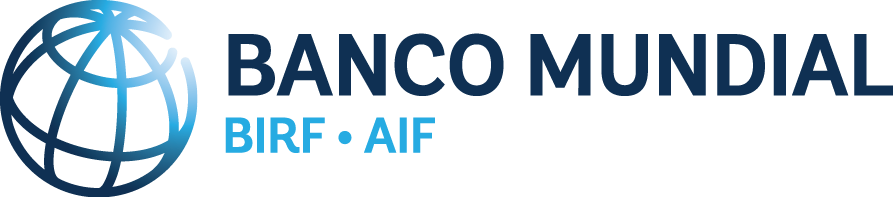 Este documento está registrado como propiedad intelectual.Solo puede ser utilizado y reproducido para fines no comerciales. Se prohíbe todo uso comercial, lo que incluye, entre otros, la reventa, el cobro por el acceso, la redistribución o trabajos derivados tales como traducciones no oficiales basadas en este documento.RevisionesOctubre de 2017Esta versión revisada de octubre de 2017 incorpora nuevas disposiciones en materia de propiedad efectiva y pago directo.Enero de 2017Esta versión revisada de enero de 2017, incorpora un modelo de notificación de la intención de adjudicar un contrato y otros cambios en la redacción del documento.Julio de 2016En esta versión revisada, de julio de 2016, se incorporan diversos cambios que reflejan el contenido de las Regulaciones de Adquisiciones para los Prestatarios de Financiamiento para Proyectos de Inversión (las “Regulaciones de Adquisiciones”), de julio de 2016. Abril de 2015La revisión de abril de 2015 amplía el párrafo (j) de la Sección IV (Carta de la Oferta) sobre la elegibilidad de los licitantes.Marzo de 2013La revisión realizada en marzo de 2013 incorpora cambios que reflejan la experiencia del Banco en el uso de versiones anteriores de este documento (la última versión actualizada tenía fecha de mayo de 2010), corrige incongruencias dentro de las cláusulas del documento e incorpora cambios de acuerdo con las Normas para la Adquisición de Bienes, Obras y Servicios Distintos de los de Consultoría, publicadas en enero de 2011.Mayo de 2010La revisión de mayo de 2010, entre otras cosas, modifica las cláusulas de elegibilidad y fraude y corrupción para alinear su texto con el de la corrección de las Normas de Adquisiciones de mayo de 2010, que reflejan los cambios relacionados con el fraude y la corrupción como producto del Acuerdo de Inhabilitación Conjunta de las Decisiones sobre Sanciones entre los Bancos Multilaterales de Desarrollo, del que el Grupo Banco Mundial es signatario. Esta revisión es aplicable a las adquisiciones de bienes en el marco de proyectos financiados por el BIRF o la AIF, cuyo convenio legal hace referencia a lo siguiente: (a) las Normas de Adquisiciones con Préstamos del BIRF y Créditos de la AIF, de mayo de 2004, revisadas en octubre de 2006, o (b) las Normas de Adquisiciones con Préstamos del BIRF y Créditos de la AIF, de mayo de 2004, revisadas en octubre de 2006 y mayo de 2010.Mayo de 2007 La revisión de mayo de 2007 se realiza para modificar los párrafos 3.1, 4.4 y 21.7 de la Sección I, “Instrucciones a los Licitantes”, y las cláusulas 3 y 11 de la Sección VIII, “Condiciones Generales del Contrato”, con el objetivo de ajustar su texto al de la corrección de las Normas de Adquisiciones, de octubre de 2006, para reflejar los cambios relacionados con el fraude y la corrupción de acuerdo con la reforma del régimen de sanciones del Banco Mundial aprobado por la Junta de Gobernadores en agosto de 2006.(Nota: Las referencias a las cláusulas reflejan la numeración al momento de la enmienda de 2007).Septiembre de 2006Inclusión de cláusula sobre restricciones a la exportación en las Condiciones generales del Contrato (CGC) (cláusula 37).Mayo de 2005Se revisó el párrafo 14.2 de las Instrucciones a los Licitantes para eliminar información sobre evaluación.Se incluyó el “poder” en la IAL 26.1.Se revisó la IAL 27.2 para indicar que no se aceptará el retiro de la Oferta sin la documentación correspondiente.La IAL 34.3 (a) incluyó una opción para evaluación por artículos o lotes y la correspondiente aclaración en los Datos de la Licitación (DDL) sobre cómo se comparará una Oferta aceptable con elementos faltantes cuando se realicen evaluaciones por lotes.Se incluyeron Condiciones Especiales del Contrato (CEC) correspondientes a la cláusula 13.1 de las CGC sobre los documentos de embarque. (Nota: Las referencias a las IAL reflejan la numeración al momento de la enmienda 
de 2005).Mayo de 2004 Se han incorporado las modificaciones a las Normas de Adquisiciones de mayo 2004.PrólogoEl presente Documento Estándar de Adquisiciones (DEA) de Bienes ha sido preparado por el Banco Mundial. El DEA se basa en el Documento Maestro de Licitación para la Adquisición de Bienes, preparado con la participación de los bancos multilaterales de desarrollo y las instituciones financieras internacionales.Este DEA ha sido actualizado a fin de reflejar las Regulaciones de Adquisiciones para los Prestatarios de Financiamiento para Proyectos de Inversión (las “Regulaciones de Adquisiciones”) del Banco Mundial, de julio de 2016 y sus enmiendas, y se aplica a las adquisiciones de bienes que se llevan a cabo en el marco de proyectos financiados por el BIRF o la AIF, y cuyo convenio legal hace referencia a dichas Regulaciones de Adquisiciones para los Prestatarios de Financiamiento para Proyectos de Inversión.PrefacioEste Documento Estándar de Adquisiciones (DEA) de Bienes ha sido preparado para su uso en contratos financiados por el Banco Internacional de Reconstrucción y Fomento (BIRF) y por la Asociación Internacional de Fomento (AIF). Este DEA debe utilizarse para la adquisición de bienes mediante adquisiciones competitivas internacionales en las que se utilice el método de Solicitud de Ofertas (SDO), con mecanismo de licitación de dos (2) sobres, en proyectos financiados total o parcialmente por el Banco Mundial a través del financiamiento para proyectos de inversión. Para obtener información adicional sobre adquisiciones en el marco de proyectos financiados por el Banco Mundial o para realizar consultas sobre el uso de este DEA, pónganse en contacto con:Oficial Principal de AdquisicionesDepartamento de Normas, Adquisiciones y Gestión FinancieraBanco Mundial1818 H Street NWWashington, DC 20433, EE. UU.http://www.worldbank.org Documento Estándar de AdquisicionesResumenAnuncio Específico de AdquisicionesAnuncio Específico de Adquisiciones: Solicitud de Ofertas El modelo que se adjunta corresponde al método de Anuncio Específico de Adquisiciones para Solicitud de Ofertas (SDO) en el marco de procesos licitatorios con mecanismo de dos sobres. Este es el modelo que debe utilizar el Prestatario.Solicitud de Ofertas para la Adquisición de Bienes (Proceso de Licitación de dos sobres)PARTE 1. PROCEDIMIENTOS DE LICITACIÓNSección I.	Instrucciones a los LicitantesEsta Sección proporciona información para asistir a los Licitantes en la preparación de sus Ofertas. Se basa en un Proceso de Licitación con mecanismo de dos (2) sobres. También proporciona información sobre 
la presentación, apertura y evaluación de las ofertas y la adjudicación de 
los contratos. Las disposiciones de la Sección I deben utilizarse sin ninguna modificación.Sección II.	Datos de la Licitación Esta Sección contiene disposiciones específicas para cada adquisición y suplementa la Sección I, “Instrucciones a los Licitantes”.Sección III.	Criterios de Evaluación y CalificaciónEsta Sección detalla los criterios que se emplearán para determinar la Oferta Más Conveniente. La Oferta Más Conveniente es aquella que ha sido presentada por un Licitante que cumple con los Criterios de Calificación y que, además:cumple sustancialmente con los requisitos del Documento de Licitación;tiene el costo evaluado más bajo.Sección IV.	Formularios de la OfertaEsta Sección contiene los formularios para la presentación de la Oferta, lista de precios, garantías de mantenimiento de la Oferta y la autorización del fabricante que deberán ser completados y presentados por el Licitante como parte de su oferta.Sección V.	Países ElegiblesEsta Sección contiene información pertinente a los países elegibles.Sección VI.	Fraude y CorrupciónEsta Sección incluye las disposiciones sobre fraude y corrupción que se aplican a este proceso de licitación.PARTE 2. REQUISITOS DE LOS BIENES Y SERVICIOS CONEXOSSección VII.	Requisitos de los Bienes y Servicios ConexosEsta Sección incluye la lista de bienes y servicios conexos, plan de entregas y cronograma de cumplimiento, las especificaciones técnicas y los planos que describen los bienes y servicios conexos objeto de la adquisición. PARTE 3. CONDICIONES DEL CONTRATO Y FORMULARIOS 
DEL CONTRATOSección VIII.	Condiciones Generales del ContratoEsta Sección incluye las cláusulas generales que deberán incluirse en todos los contratos. El texto de esta Sección no deberá ser modificado.Sección IX.	Condiciones Especiales del ContratoEsta Sección incluye datos del contrato y provisiones específicas que son propias para cada contrato. El contenido de esta Sección modifica o complementa las CGC, pero no las reemplaza, y será preparado por el Comprador.Sección X.	Formularios del ContratoEsta Sección contiene la Carta de Aceptación, el Convenio del Contrato y otros formularios pertinentes.Anuncio Específico de AdquisicionesModeloSolicitud de OfertasBienes(Proceso de Licitación de dos sobres)País: 	Nombre del proyecto: 	Título del contrato: 	N.o de préstamo/N.o de crédito/N.o de donación: 	N.o de referencia: [según el Plan de Adquisiciones] 	[Consigne el nombre del Prestatario/Beneficiario] [ha recibido/ha solicitado/se propone solicitar] financiamiento del Banco Mundial para solventar el costo 
de [indique el nombre del proyecto o la donación], y se propone utilizar parte de 
los fondos para efectuar los pagos estipulados en el contrato de [indique el título 
del contrato]. [Insertar si corresponde: "Para este contrato, el Prestatario procesará los pagos utilizando el método de desembolso de Pago Directo, como se define en las Directrices de Desembolso del Banco Mundial para el Financiamiento de Proyectos de Inversión."][Indique el nombre del organismo de ejecución] invita a los Licitantes elegibles a presentar ofertas en sobres sellados para [describa brevemente los bienes necesarios, incluidas las correspondientes cantidades, ubicación, período de entrega, margen 
de preferencia si corresponde, etc.].La licitación se llevará a cabo por medio de adquisiciones competitivas internacionales a través de una Solicitud de Ofertas (SDO), conforme a lo previsto en las “Regulaciones de Adquisiciones para Prestatarios de Financiamiento para Proyectos de Inversión” [indique la fecha de publicación de las Regulaciones de Adquisiciones correspondientes conforme al convenio legal] (las “Regulaciones de Adquisiciones”), y se encuentra abierta a todos los Licitantes elegibles según lo estipulado en las Regulaciones de Adquisiciones.Los Licitantes elegibles interesados podrán solicitar más información a [indique el nombre del organismo ejecutor, y el nombre y la dirección de correo electrónico del funcionario a cargo] y consultar el Documento de Licitación en el horario de [indique el horario de atención, si corresponde, por ejemplo, de 9.00 a 17.00], en la dirección que figura más abajo [indique la dirección al final de esta SDO].Los Licitantes elegibles interesados podrán adquirir el Documento de Licitación en [indique el idioma], previa presentación de una solicitud por escrito dirigida a la dirección que figura más abajo y previo pago de un cargo no reembolsable de [indique el monto expresado en la moneda del Prestatario o en una moneda convertible]. El método de pago será [indique el método de pago]. El documento se enviará por [indique el procedimiento de envío].Las Ofertas deberán dirigirse a la dirección que se indica más abajo [indique la dirección al final de esta SDO] a más tardar el día [indique la fecha] a las [indique la hora]. Está [No está] permitida la presentación electrónica de la Oferta. Las Ofertas recibidas fuera del plazo establecido serán rechazadas. La apertura pública de los sobres exteriores de la licitación, marcados con la leyenda “Oferta Original”, y los sobres interiores marcados con la frase “Parte Técnica”, se llevará a cabo ante la presencia de los representantes designados por los Licitantes y de cualquier otra persona que se encuentre presente en la dirección que figura más abajo [indique la dirección al final de esta SDO] en [indique el lugar], el día [indique la fecha] a las [indique la hora]. Todos los sobres marcados con la leyenda “Segundo sobre: Parte Financiera” se mantendrán cerrados y guardados bajo custodia del Comprador hasta la segunda apertura pública.Todas las Ofertas deben ir acompañadas de una [seleccione: “Garantía de Mantenimiento de la Oferta” o “Declaración de Mantenimiento de la Oferta”, según corresponda] de [indique el monto y la moneda en caso de optar por una Garantía de Mantenimiento de la Oferta].[Inserte este párrafo si corresponde de acuerdo con el Plan de Adquisiciones: "Se llama la atención sobre las Regulaciones de Adquisiciones que requieren que el Prestatario divulgue información sobre la propiedad efectiva del adjudicatario, como parte de la Notificación de Adjudicación de Contrato, utilizando el Formulario de Divulgación de la Propiedad Efectiva incluido en el Documento de Licitación. "]La/s dirección/es a la/s que se hace referencia más arriba es/son la/s siguiente/s: [indique la/s dirección/es detallada/s].[Indique el nombre de la oficina][Indique el nombre y cargo del funcionario][Indique la dirección postal, el código postal, la ciudad y el país][Indique el número de teléfono, y los códigos del país y de la ciudad][Indique el número de fax, y los códigos del país y de la ciudad][Indique la dirección de correo electrónico]	[Indique la dirección del sitio web]Solicitud de OfertasBienes(Proceso de Licitación de dos sobres)Adquisición de:[indique la identificación de los Bienes]SDO n.o: [indique el número de referencia que figura en el Plan de Adquisiciones]Proyecto: [indique el nombre del proyecto]Comprador: [indique el nombre del organismo del Comprador]País: [indique el país de emisión de la SDO]Emitido el día: [indique la fecha en que la SDO se emitió al mercado]Documento Estándar de AdquisicionesÍndice generalSección I. Instrucciones a los Licitantes	3Sección II. Datos de la Licitación (DDL)	42Sección III. Criterios de Evaluación y Calificación	52Sección IV. Formularios de la Oferta	59Sección V. Países Elegibles	81Sección VI. Fraude y Corrupción	82Sección VII. Requisitos de los Bienes y Servicios Conexos	86Sección VIII. Condiciones Generales del Contrato	96Sección IX. Condiciones Especiales del Contrato	122Sección X. Formularios del Contrato	131PARTE 1. Procedimientos de LicitaciónÍndiceA.	Disposiciones Generales	51.	Alcance de la Licitación	52.	Fuente  de los Fondos	53.	Fraude y Corrupción	64.	Licitantes Elegibles	65.	Elegibilidad de los Bienes y Servicios Conexos	10B.	Contenido de los Documentos de Solicitud de Ofertas	106.	Secciones del Documento de Licitación	107.	Aclaración del Documento de Licitación	118.	Enmienda al Documento de Licitación	12C.	Preparación de las Ofertas	129.	Costo de la Oferta	1210.	Idioma de la Oferta	1211.	Documentos que componen la Oferta	1212.	Cartas de la Oferta	1413.	Ofertas Alternativas	1414.	Precios de la Oferta y Descuentos	1515.	Monedas de la Oferta y de Pago	1716.	Documentos que establecen la Elegibilidad y conformidad de los Bienes y 
Servicios Conexos	1817.	Documentos que establecen la Elegibilidad y las Calificaciones del Licitante	1918.	Período de Validez de las Ofertas	1919.	Garantía de Mantenimiento de la Oferta	2020.	Formato y Firma de la Oferta	22D.	Presentación de las Ofertas	2321.	Presentación, Sellado e Identificación de las Ofertas	2322.	Plazo para Presentar las Ofertas	2423.	Ofertas tardías	2524.	Retiro, Sustitución y Modificación de las Ofertas	25E.	Apertura Pública de las Partes Técnicas de las Ofertas	2625.	Apertura Pública de las Partes Técnicas de las Ofertas	26F.	Evaluación de las Ofertas - Disposiciones Generales	2826.	Confidencialidad	2827.	Aclaración de las Ofertas	2828.	Desviaciones, Reservas y Omisiones	2929.	Faltas de Conformidad, Errores y Omisiones	29G.	Evaluación de las Partes Técnicas de las Ofertas	2930.	Evaluación de las Partes Técnicas	2931.	Determinación del Cumplimiento de las Ofertas	3032.	Calificación de los Licitantes	30H.	Apertura Pública de las Partes Financieras de las Ofertas	3133.	Apertura Pública de las Partes Financieras de las Ofertas	31I.	Evaluación de las Partes Financieras de las Ofertas	3334.	Evaluación de las Partes Financieras	3335.	Corrección de Errores Aritméticos	3436.	Conversión a una Sola Moneda	3537.	Margen de Preferencia	3538.	Comparación de las Partes Financieras	3539.	Ofertas Excesivamente Bajas	3540.	Oferta Más Conveniente	3641.	Derecho del Comprador a Aceptar cualquier Oferta y a Rechazar cualquiera o 
Todas las Ofertas	3642.	Plazo Suspensivo	3643.	Notificación de Intención de Adjudicar	36J.	Adjudicación del Contrato	3744.	Criterios de Adjudicación	3745.	Derecho del Comprador a variar las Cantidades en el momento de la Adjudicación	3746.	Notificación de Adjudicación del Contrato	3747.	Explicaciones del Comprador	3948.	Firma del Contrato	4049.	Garantía de Cumplimiento	4050.	Quejas Relacionadas con Adquisiciones	41Sección I. Instrucciones a los LicitantesSección II. Datos de la Licitación (DDL)Los datos específicos que se presentan a continuación sobre los bienes que hayan de adquirirse complementarán, suplementarán o enmendarán las disposiciones en las Instrucciones a los Licitantes (IAL). En caso de conflicto, las disposiciones contenidas aquí prevalecerán sobre las disposiciones en las IAL.[Cuando se utilice un sistema electrónico de adquisiciones, modifique las partes pertinentes de los DDL según corresponda a fin de reflejar el proceso de adquisición electrónica].[Las instrucciones para llenar los DDL se dan, cuando es necesario, en las notas en letra cursiva que aparecen en las IAL pertinentes].Sección III. Criterios de Evaluación y CalificaciónEsta Sección contiene los criterios que el Comprador utilizará para evaluar Ofertas y determinar si los Licitantes cumplen con las calificaciones requeridas. No se utilizará ningún otro factor, método ni criterio que no sean los que se especifican en este Documento de Licitación.[El Comprador seleccionará los criterios que considere apropiados para este Proceso de Licitación, indicará la redacción apropiada utilizando los ejemplos siguientes u otra redacción aceptable y borrará el texto en cursiva].ÍndicePARTE TÉCNICA	531. Calificación (IAL 32)	53PARTE FINANCIERA	542. Margen de Preferencia (IAL 37)	543. Evaluación (IAL 30, 31 y 34)	553.1. Criterios de Evaluación (IAL 34.5)	553.2. Contratos Múltiples (IAL 34.3)	583.3. Ofertas Alternativas (IAL 13.1)	58El Comprador utilizará los criterios y metodologías enumerados en esa Sección para determinar cuál es la Oferta Más Conveniente. La Oferta Más Conveniente es aquella que pertenece al Licitante que cumple los Criterios de Calificación y que, según se ha determinado, presenta las siguientes características:se ajusta sustancialmente al Documento de Licitación; ytiene el menor costo evaluado.PARTE TÉCNICA1. Calificación (IAL 32)Criterios de Calificación (IAL 32.1)El Comprador evaluará cada Oferta teniendo en cuenta los siguientes Criterios de Calificación. Los requisitos que no estén incluidos en el siguiente texto no podrán ser utilizados para evaluar las calificaciones del Licitante.Si el Licitante es fabricante:(i)	Capacidad financiera:El Licitante deberá proporcionar prueba documental que demuestre su cumplimiento con los siguientes requisitos financieros: [enumere el/los requisito/s, incluyendo el período].(ii)	Experiencia y capacidad técnica:El Licitante deberá proporcionar prueba documental que demuestre su cumplimiento con los siguientes requisitos de experiencia: [enumere el/los requisito/s, incluida la experiencia en cuanto al cumplimiento satisfactorio 
de los requisitos sobre adquisición sostenible, si se especifican en el Documento de Licitación].(iii)	Prueba documental:El Licitante deberá proporcionar prueba documental que demuestre que los bienes cumplen con los siguientes requisitos en materia de experiencia: [enumere los requisitos].Si el Licitante no es fabricante:Si el Licitante no es fabricante pero está ofertando los bienes en nombre del fabricante de acuerdo con el Formulario de Autorización del Fabricante (Sección IV, “Formularios de la Oferta”), el Fabricante deberá demostrar las calificaciones (i), (ii) y (iii), señaladas arriba y el Licitante deberá demostrar que ha completado exitosamente al menos ___________ [indique el número de contratos] contratos de provisión de bienes similares en los últimos ___________ [indique el número de años] años.PARTE FINANCIERA2. Margen de Preferencia (IAL 37)Si los DDL así lo indican, y con el propósito de comparar las Ofertas, el Comprador otorgará un margen de preferencia a los bienes fabricados en el país del Comprador, de acuerdo con los procedimientos descritos en los siguientes párrafos.Las Ofertas que cumplan sustancialmente con los requisitos serán clasificadas en uno de los tres grupos siguientes:(a)	Grupo A: las ofertas que ofrecen bienes fabricados en el país del Comprador, cuando: (i) la mano de obra, materias primas y componentes provenientes del país del Comprador representen más del 30% (treinta por ciento) del precio EXW; y (ii) el establecimiento donde se fabricarán o ensamblarán ha estado dedicado a la fabricación o ensamblaje de esos bienes por lo menos a partir de la fecha de la presentación de la Oferta.(b)	Grupo B: todas las demás Ofertas que ofrecen bienes fabricados en el país del Comprador.(c)	Grupo C: las Ofertas que ofrecen bienes de origen extranjero ya importados o que han de ser importados directamente.A fin de facilitar al Comprador esta clasificación, el Licitante completará la versión correspondiente de las Listas de Precios incluidas en el Documento de Licitación, entendiéndose que, si el Licitante presenta una versión incorrecta de la Lista de Precios, su Oferta no será rechazada sino simplemente reclasificada por el Comprador y colocada en el grupo de Ofertas apropiado.El Comprador revisará primero las Ofertas para confirmar que sí corresponden al grupo en el cual los licitantes las clasificaron al momento de preparar sus Formularios de la Oferta y Listas de Precios, o para corregir dicha clasificación, si fuera necesario.Las Ofertas de cada grupo serán comparadas para determinar la Oferta con el costo evaluado más bajo en ese grupo. Las Ofertas con el costo evaluado más bajo de cada grupo serán comparadas entre sí. Si, como resultado de esta comparación, una Oferta del Grupo A o del Grupo B es la más baja, dicha Oferta será seleccionada para la adjudicación. Si, como resultado de la comparación precedente, una Oferta del Grupo C ofrece el costo más bajo, todas las Ofertas del Grupo C serán comparadas nuevamente con la Oferta con el costo evaluado más bajo del Grupo A. Únicamente a los fines de la comparación, a los precios evaluados de los bienes ofrecidos en cada oferta del Grupo C se les sumará una cantidad igual al 15% (quince por ciento) del precio CIP de la Oferta para bienes ya importados o por ser importados. Ambos precios deberán incluir los descuentos incondicionales y la corrección de errores aritméticos. Si la Oferta del Grupo A es la más baja, será seleccionada para la adjudicación. En caso contrario, será seleccionado el costo evaluado más bajo del Grupo C.3. Evaluación (IAL 30, 31 y 34)3.1. Criterios de Evaluación (IAL 34.5)El Comprador utilizará los criterios y las metodologías enumerados en esta Sección para evaluar las ofertas. Al aplicar estos criterios y metodologías, logrará determinar la Oferta Más Conveniente. Se trata de la oferta que cumple con los Criterios de Calificación y que, según se ha determinado: se ajusta sustancialmente al Documento de Licitación; ytiene el costo evaluado más bajo.Al evaluar el costo de una Oferta, el Comprador podrá considerar, además del precio cotizado, de conformidad con la IAL 14.8, uno o más de los siguientes factores estipulados en la IAL 34.1 (f) y en los DDL, en referencia a la IAL 34.5, aplicando los métodos y criterios indicados a continuación. (a)	Plan de Entregas (según el código de Incoterms indicado en los DDL):Los bienes detallados en la Lista de Bienes deberán ser entregados dentro del plazo aceptable estipulado en la Sección VII, “Lista de requisitos de los bienes y servicios conexos” (después de la fecha más temprana y antes de la fecha final, incluyendo ambas fechas). No se otorgará crédito por entregas anteriores a la fecha más temprana, y se considerará que las Ofertas con propuestas de entrega posteriores a la fecha final no cumplen con lo solicitado. Solamente a los fines de la evaluación, se adicionará un ajuste de [incluya el factor de ajuste] al precio de las Ofertas que ofrezcan entregas después de la “primera fecha de entrega” dentro de este plazo aceptable indicado en la Sección VII, “Lista de requisitos de los bienes y servicios conexos”.(b)	Desviación en el plan de pagos: [Seleccione e introduzca uno de los siguientes párrafos].(i)	Los licitantes cotizarán el precio de su Oferta de acuerdo al plan de pagos establecido en las CEC. Las Ofertas serán evaluadas sobre la base de este precio. Sin embargo, los Licitantes podrán ofrecer un plan de pagos alternativo e indicar qué reducción de precios desean ofrecer por dicho plan de pagos alternativo. El Comprador podrá considerar el plan de pagos alternativo y el precio reducido de la Oferta ofrecido por el Licitante seleccionado en función del precio base correspondiente al plan de pagos estipulado en las CEC.O bien,(ii)	Las CEC estipulan el plan de pagos establecido por el Comprador. Si una Oferta se desvía de ese plan y dicha desviación es considerada aceptable por el Comprador, la Oferta se evaluará calculando los intereses devengados por cualesquiera pagos anteriores correspondientes a las condiciones de la Oferta comparados con los estipulados en las CEC, a la tasa anual de [indique la tasa de ajuste].(c) 	Costo de reemplazo de componentes importantes, repuestos obligatorios y servicio: [Seleccione e introduzca uno de los siguientes párrafos].(i)	La lista de los artículos y las cantidades de piezas ensambladas, componentes y repuestos seleccionados importantes, que posiblemente se necesiten durante el período inicial de funcionamiento especificado en la IAL 16.4 de los DDL, se presenta en la Lista de Bienes. Solamente a los fines de la evaluación, se agregará al precio de la Oferta un ajuste equivalente al costo total de estos artículos, calculado sobre la base de los precios unitarios cotizados en cada Oferta. O bien, (ii)	El Comprador preparará una lista de componentes y repuestos de alto valor y frecuencia de uso y estimará las cantidades de estos que utilizará durante el período inicial de funcionamiento de los bienes que se especifica en la IAL 16.4 de los DDL. Solamente a los fines de la evaluación, el costo total de estos artículos y cantidades será calculado sobre la base de los precios unitarios de los repuestos cotizados por el Licitante y se agregará al precio de la Oferta.(d)	Disponibilidad en el país del Comprador de repuestos y servicios posteriores a la venta para los equipos ofrecidos en la Oferta:Solamente a los fines de la evaluación, se sumará al precio de la Oferta un monto equivalente a lo que le costaría al Comprador el establecimiento de instalaciones de servicio y existencias de repuestos mínimas si la cotización se realiza por separado.(e)	Costos durante la vida útil:Si así se especifica en la IAL 34.5 de los DDL, se sumará al precio de la Oferta un ajuste equivalente a los gastos adicionales en los que se incurra durante el período especificado a continuación, tales como costos de operación y de mantenimiento, solamente a los fines de la evaluación. El ajuste será evaluado de conformidad con la metodología establecida más abajo.[Nota al Comprador: Los costos correspondientes a la vida útil de los bienes deben utilizarse cuando se determine que los costos de operación o de mantenimiento en los que pueda incurrirse a lo largo de la vida útil especificada de los bienes son de consideración en comparación con el costo inicial y pueden variar de una Oferta a otra. Los costos durante la vida útil se evaluarán a partir del valor neto actualizado. Si corresponde aplicar los costos durante la vida útil, especifique los factores que deben contemplarse para determinarlos a los efectos de la evaluación].[Modifique el siguiente texto según corresponda, o elimínelo si no corresponde aplicar los costos durante la vida útil].cantidad de años a los fines de la determinación de los costos durante la vida útil [indique la cantidad de años];la tasa de descuento que debe aplicarse para determinar el valor neto actualizado de los futuros costos de operación y de mantenimiento (costos recurrentes) es [indique la tasa de descuento];los costos de operación y de mantenimiento anuales (costos recurrentes) se determinarán mediante la siguiente metodología: [indique la metodología];y se requiere la siguiente información de los licitantes [incluya toda información que deban incluir los licitantes, incluidos los precios].(f)	Rendimiento y productividad de los equipos ofrecidos: [Seleccione e introduzca uno de los siguientes párrafos].(i) 	Solamente a los fines de la evaluación, se agregará al precio de la Oferta un ajuste representativo del valor capitalizado de costos de operación adicionales aplicables durante la vida útil de los bienes, si así se dispone en la IAL 34.5 de los DDL. El ajuste será evaluado sobre la base de la disminución de la garantía de productividad o eficiencia ofrecida en la Oferta que se encuentre por debajo de la norma de 100, utilizando la metodología que se establece a continuación.[Indique la metodología y los criterios, si corresponde].O bien, (ii) 	Solamente a los fines de la evaluación, se agregará un ajuste al precio de la Oferta para tomar en cuenta la productividad de los bienes cotizados en la Oferta, si así se dispone en la IAL 34.5 de los DDL. El ajuste será evaluado sobre la base del costo por unidad de la productividad real de los bienes cotizados en la Oferta en relación con los valores mínimos requeridos, utilizando la metodología que se establece a continuación.[Indique la metodología y los criterios, si corresponde].(g)	Criterios específicos adicionales.[Otros criterios específicos que se tengan en cuenta en la evaluación y el método de evaluación serán detallados en la IAL 34.5 de los DDL]. [Si en la Sección VII se han establecido requisitos técnicos específicos sobre adquisición sostenible, indique que (i) tales requisitos se evaluarán como aprobados/desaprobados (en función de su cumplimiento), o de lo contrario (ii) además de evaluar dichos requisitos como aprobados/desaprobados (en función de su cumplimiento), si corresponde, especifique los ajustes monetarios que deben aplicarse a los precios de la Oferta a los efectos de la comparación a cuenta de las Ofertas que superen los requisitos técnicos sobre adquisición sostenible mínimos especificados]. 3.2. Contratos Múltiples (IAL 34.3)Si, de acuerdo con la IAL 1.1, se invita a la presentación de Ofertas para lotes individuales o para cualquier combinación de lotes, el contrato se adjudicará al Licitante o los Licitantes que presenten la/s Oferta/s que cumplan sustancialmente con los requisitos y que ofrezcan el costo evaluado más bajo al Comprador para lotes combinados, con sujeción al cumplimiento por parte del/los Licitante/s seleccionado/s de los Criterios de Calificación requeridos (en esta Sección III, Requisitos de calificación, y en la IAL 32), para un lote o una combinación de lotes, según sea el caso.Al determinar el Licitante o los Licitantes que ofrecen al Comprador el costo total evaluado más bajo, luego de considerar todas las posibles combinaciones de lotes, el Comprador aplicará los siguientes pasos en orden secuencial:evaluación de lotes individuales para determinar las Ofertas que cumplen sustancialmente con los requisitos y los correspondientes costos evaluados;para cada lote, clasificación de las Ofertas que cumplen sustancialmente con los requisitos, comenzando por el costo evaluado más bajo para el lote en cuestión;aplicación a los costos evaluados enumerados en el inciso (b) de todo descuento/reducción de precio aplicable ofrecido por uno o más Licitantes para la adjudicación de contratos múltiples en función de los descuentos y la metodología para su aplicación que ofrece el Licitante correspondiente;determinación de la adjudicación del contrato a partir de la combinación de lotes que ofrezcan al Comprador el costo total evaluado más bajo.3.3. Ofertas Alternativas (IAL 13.1)Una oferta alternativa, si fuera permitida de acuerdo con la IAL 13.1, será evaluada de la siguiente manera:[Indique una de las siguientes].“Un Licitante podrá presentar una Oferta Alternativa (Partes Técnica y Financiera) solamente con una Oferta para el requerimiento original. El Comprador solo considerará las Ofertas Alternativas ofrecidas por el Licitante cuya Oferta para el caso base haya sido evaluada como la Oferta Más Conveniente”.O bien“Un Licitante podrá presentar una Oferta Alternativa con o sin una Oferta requerimiento original. El Comprador considerará las Ofertas ofrecidas por alternativas de acuerdo a lo especificado en las especificaciones técnicas de la Sección VII, Lista de requisitos de los bienes y servicios conexos. Todas las Ofertas recibidas para el requerimiento original, así como las Ofertas Alternativas que cumplen los requerimientos especificados, serán evaluadas por sus propios méritos de acuerdo con los mismos procedimientos, especificados en las IAL 30 y 34”.Índice de FormulariosCarta de la Oferta - Parte Técnica	60Carta de la Oferta - Parte Financiera	63Formulario de Información sobre el Licitante	65Formulario de información sobre los miembros de la APCA	67Lista de Precios: Bienes fabricados fuera del país del Comprador que 
se importarán	70Lista de Precios: Bienes fabricados fuera del país del Comprador, ya importados	71Lista de Precios: Bienes fabricados en el país del Comprador	72Precio y cronograma de cumplimiento: Servicios conexos	73Formulario de Garantía de Mantenimiento de la Oferta	74Formulario de Garantía de Mantenimiento de la Oferta (Fianza)	76Formulario de Declaración de Mantenimiento de la Oferta	78Autorización del Fabricante	80Carta de la Oferta - Parte TécnicaFecha de presentación de esta Oferta: [Indique día, mes y año de la presentación de la Oferta].SDO n.o [Indique el número del Proceso de Licitación].Solicitud de Oferta n.o [Indique identificación].Alternativa n.o: [Indique el número de identificación si esta es una Oferta alternativa].Para: [Indique el nombre del Comprador].Nosotros, los Licitantes que suscriben, hacemos presentación de nuestra Oferta, que consta de dos partes, a saber:(a)	la Parte Técnica y(b)	la Parte Financiera.Con la presentación de nuestra Oferta, declaramos lo siguiente:Sin Reservas: Hemos examinado el Documento de Licitación, incluidas las enmiendas emitidas de conformidad con la IAL 8, y no tenemos reserva alguna al respecto.Elegibilidad: Cumplimos los requisitos de elegibilidad y no tenemos conflictos de intereses, de acuerdo con la IAL 4.Declaración de Mantenimiento de la Oferta/Propuesta: No hemos sido suspendidos ni declarados inelegibles por el Comprador sobre la base de la suscripción de una Declaración de Mantenimiento de la Oferta/Propuesta en el país del Comprador de acuerdo con la IAL 4.7.Cumplimiento de las disposiciones: Ofrecemos proveer los siguientes bienes de conformidad con el Documento de Licitación y de acuerdo con el Plan de Entregas establecido en la Lista de requisitos de los bienes y servicios conexos: [proporcione una descripción breve de los bienes y servicios conexos].Período de Validez de la Oferta: Nuestra Oferta se mantendrá vigente por el período establecido en la IAL 18.1 de los DDL (y sus enmiendas, si las hubiera), a partir de la fecha de vencimiento del plazo para la presentación de Ofertas establecida en la IAL 22.1 de los DDL (y sus enmiendas, si las hubiera), y mantendrá su carácter vinculante respecto de nosotros y podrá ser aceptada en cualquier momento antes del vencimiento de dicho período.Garantía de Cumplimiento: Si nuestra oferta es aceptada, nos comprometemos a obtener una Garantía de Cumplimiento de conformidad con el Documento de Licitación.Una Oferta por Licitante: No estamos presentando ninguna otra Oferta como Licitantes individuales ni tampoco estamos participando en ninguna otra Oferta ni como miembros de una APCA ni como subcontratistas, y cumplimos con los requisitos de la IAL 4.3, sin considerar las Ofertas Alternativas presentadas de acuerdo con la IAL 13.Suspensión e inhabilitación: Nosotros, junto con todos nuestros subcontratistas, proveedores, consultores, fabricantes o proveedores de servicios requeridos para ejecutar cualquier parte del contrato, no dependemos de ninguna entidad o persona ni somos controlados por ninguna entidad o persona que esté sujeta a una suspensión o inhabilitación temporal impuesta por el Grupo Banco Mundial ni a una inhabilitación impuesta por el Grupo Banco Mundial de conformidad con el Acuerdo de Aplicación Mutua de las Decisiones de Inhabilitación, suscrito por el Grupo Banco Mundial y otros bancos de desarrollo. Asimismo, no somos inelegibles de acuerdo con las leyes o regulaciones oficiales del país del Comprador ni de conformidad con una decisión del Consejo de Seguridad de las Naciones Unidas.Empresa o ente de propiedad estatal: [Seleccione la opción correspondiente y elimine la otra]. [No somos una empresa o ente de propiedad estatal] / [Somos una empresa o ente de propiedad estatal, pero cumplimos con los requisitos de la IAL 4.6].Contrato vinculante: Entendemos que esta Oferta, junto con su debida aceptación por escrito incluida en su Carta de Aceptación, constituirá una obligación contractual entre nosotros, hasta que el Contrato formal haya sido preparado y perfeccionado por las partes. Comprador no obligado a aceptar: Entendemos que ustedes no están obligados a aceptar la Oferta con el costo evaluado más bajo, la Oferta Más Conveniente ni ninguna otra Oferta que reciban.Fraude y Corrupción: Por la presente certificamos que hemos tomado las medidas necesarias para garantizar que ninguna persona que actúe por nosotros o en su propio nombre incurra en prácticas de Fraude y Corrupción. Nombre del Licitante*: [proporcione el nombre completo del Licitante]. Nombre de la persona debidamente autorizada para firmar la Oferta en nombre del Licitante**: [proporcione el nombre completo de la persona debidamente autorizada a firmar el Formulario de la Oferta]. Cargo de la persona firmante del Formulario de la Oferta: [indique el cargo de la persona que firma el Formulario de la Oferta].Firma de la persona nombrada anteriormente: [indique la firma de la persona cuyo nombre y capacidad se indican en los párrafos anteriores]. Fecha de la firma: El día ________________ del mes ___________________ del año __________ [indique la fecha de la firma].* En el caso de las Ofertas presentadas por una APCA, especifique el nombre de la APCA como Licitante.** La persona que firme la Oferta deberá contar con el poder conferido por el Licitante. El poder deberá adjuntarse a los Formularios de la Oferta.Carta de la Oferta - Parte FinancieraFecha de presentación de esta Oferta: [Indique día, mes y año de la presentación de la Oferta].SDO n.o: [Indique el número del Proceso de Licitación].Solicitud de Oferta n.o: [Indique identificación].Alternativa n.o: [Indique el número de identificación si esta es una Oferta alternativa].Para: [Indique el nombre del Comprador].Nosotros, los Licitantes que suscriben, hacemos presentación de la segunda parte de nuestra Oferta, la Parte Financiera.Con la presentación de nuestra Parte Financiera, declaramos lo siguiente:Período de Validez de la Oferta: Nuestra Oferta se mantendrá vigente por el período establecido en la IAL 18.1 de los DDL (y sus enmiendas, si las hubiera), a partir de la fecha de vencimiento del plazo para la presentación de Ofertas establecida en la IAL 22.1 de los DDL (y sus enmiendas, si las hubiera), y mantendrá su carácter vinculante respecto de nosotros y podrá ser aceptada en cualquier momento antes del vencimiento de dicho período. Precio Total: El precio total de nuestra Oferta, excluyendo cualquier descuento ofrecido en el punto (c) es:En caso de que haya un solo lote, el precio total de cada lote es de [inserte el precio total de la Oferta en letras y en cifras, indicando los diferentes montos y las respectivas monedas].En caso de que haya múltiples lotes, el precio total de cada lote es de [inserte el precio total de cada lote en letras y en cifras, indicando los diferentes montos y las respectivas monedas].En caso de que haya múltiples lotes, el precio total de todos los lotes (suma de todos los lotes) es de [indique el precio total de todos los lotes en letras y en cifras, indicando los diferentes montos y las respectivas monedas].Descuentos: Los descuentos ofrecidos y la metodología para su aplicación son: Los descuentos ofrecidos son: [especifique cada descuento ofrecido].El método exacto de cálculo para determinar el precio neto luego de aplicados los descuentos se detalla a continuación: [detalle la metodología que se usará para aplicar los descuentos].Comisiones, gratificaciones u honorarios: Se han pagado o se pagarán los siguientes honorarios, comisiones o gratificaciones en relación con el Proceso de Licitación o la ejecución del Contrato: [proporcione el nombre completo de cada receptor, su dirección completa, la razón por la cual se pagó cada comisión o gratificación, y la cantidad y moneda de cada comisión o gratificación a la que se haga referencia].(Si no se pagaron o no se pagarán, escriba “ninguna”).Contrato vinculante: Entendemos que esta Oferta, junto con su debida aceptación por escrito incluida en su Carta de Aceptación, constituirá una obligación contractual entre nosotros, hasta que el Contrato formal haya sido preparado y perfeccionado por las partes.Nombre del Licitante*: [proporcione el nombre completo del Licitante]. Nombre de la persona debidamente autorizada para firmar la Oferta en nombre del Licitante**: [proporcione el nombre completo de la persona debidamente autorizada a firmar el Formulario de la Oferta]. Cargo de la persona firmante del Formulario de la Oferta: [indique el cargo de la persona que firma el Formulario de la Oferta] Firma de la persona nombrada anteriormente: [indique la firma de la persona cuyo nombre y capacidad se indican en los párrafos anteriores]. Fecha de la firma: El día ________________ del mes ___________________ del año __________ [indique la fecha de la firma].* En el caso de las Ofertas presentadas por una APCA, especifique el nombre de la APCA como Licitante.** La persona que firme la Oferta deberá contar con el poder conferido por el Licitante. El poder deberá adjuntarse a los Formularios de la Oferta.Formulario de Información sobre el Licitante[El Licitante deberá completar este formulario de acuerdo con las instrucciones siguientes. No se aceptará ninguna alteración a este formulario ni se aceptarán substitutos].Fecha: [indique día, mes y año de la presentación de la Oferta].SDO n.o: [indique el número del proceso de Licitación].Alternativa n.o: [indique el número que identifica si esta es una Oferta Alternativa].Página _______ de ______ páginasFormulario de información sobre los miembros de la APCA[El Licitante deberá completar este formulario de acuerdo con las instrucciones indicadas a continuación. El siguiente cuadro deberá ser completado por el Licitante y por cada uno de los miembros de la APCA].Fecha: [indique día, mes y año de la presentación de la Oferta].SDO n.o: [indique el número del proceso de la SDO].Alternativa n.o: [indique el número que identifica si esta es una Oferta Alternativa].Página ____ de ____Formularios de Listas de Precios[El Licitante completará estos formularios de Listas de Pecios de acuerdo con las instrucciones indicadas. La lista de artículos y lotes en la columna 1 de la Lista de Precios deberá coincidir con la lista de bienes y servicios conexos detallada por el Comprador en los requisitos de los bienes y servicios conexos].* [Para bienes importados previamente, el precio cotizado debe ser distinguible del valor original de importación de estos bienes declarados en la aduana y debe incluir cualquier reembolso o remarcación del agente local o representante y todos los costos locales, excepto impuestos y obligaciones de importación, que hayan sido o deban ser pagadas por el Comprador. Como aclaración, se solicitará a los Licitantes que coticen el precio incluyendo las tasas de importación y, adicionalmente, proveer las tasas de importación y el precio neto de obligaciones de importación, el cual será la diferencia entre esos valores].Formulario de Garantía de Mantenimiento de la Oferta(Garantía bancaria)[El banco completará este formulario de garantía bancaria según las instrucciones indicadas].[Membrete del Garante o código de identificación SWIFT].Beneficiario: [Indique el nombre y la dirección del Comprador].SDO n.o: [Indique número de referencia del Comprador para el llamado a licitación]Alternativa n.o: [Indique el número de identificación si esta es una oferta alternativa].Fecha: [Indique la fecha].GARANTÍA DE MANTENIMIENTO DE LA OFERTA N.o [Indique el número de referencia de la Garantía].Garante: [Indique el nombre y la dirección del emisor de la garantía, a menos que esté indicado en el membrete].Se nos ha informado que ______ [indique el nombre del Licitante; en el caso de que se trate de una APCA, será el nombre de esta (legalmente constituida o en proceso de constitución) o los nombres de todos sus miembros, en su defecto] (en adelante, el “Solicitante”) ha presentado o presentará al Beneficiario su oferta el [indique la fecha de presentación de la Oferta] (en adelante, la “Oferta”) para la celebración de _________________ [indique el nombre del Contrato] en virtud de la Solicitud de Ofertas n.o _____________ (SDO).Asimismo, entendemos que, de acuerdo con sus condiciones, una garantía de mantenimiento deberá respaldar dicha Oferta. A solicitud del Solicitante, nosotros, en calidad de Garantes, por medio de la presente Garantía nos obligamos irrevocablemente a pagar al Beneficiario una suma(s) que no exceda(n) un monto total de ___________ (____________) al recibo de la demanda del Beneficiario, respaldada por la declaración del Beneficiario, ya sea en la misma demanda o en un documento aparte firmado para acompañar o identificar la demanda, en el que se indique que el Solicitante: (a) 	ha retirado su Oferta durante el período de validez establecido en la Carta de la Oferta del Solicitante (el “período de validez de la Oferta”), o cualquier prórroga provista por el Solicitante, o(b) 	después de haber sido notificado por el Beneficiario de la aceptación de su Oferta durante el período de validez de la Oferta o cualquier extensión provista por el Solicitante, (i) no ha firmado el Convenio, o (ii) no ha suministrado la Garantía de Cumplimiento de conformidad con las IAL del Documento de Licitación del Beneficiario.Esta Garantía vencerá: (a) en el caso del Licitante seleccionado, cuando recibamos en nuestras oficinas las copias del Convenio firmado por el Solicitante y de la Garantía de Cumplimiento emitida al Beneficiario en relación con dicho convenio, o (b) en el caso de no ser el Solicitante seleccionado, cuando ocurra el primero de los siguientes hechos: (i) nuestra recepción de una copia de la notificación del Beneficiario al Solicitante en la que se le comuniquen los resultados del proceso de Licitación, o (ii) el transcurso de 28 días después del final del período de validez de la Oferta.Consecuentemente, cualquier demanda de pago en virtud de esta Garantía deberá recibirse en la oficina antes mencionada a más tardar en esa fecha. Esta Garantía está sujeta a las Reglas Uniformes de la CCI relativas a las garantías contra primera solicitud (Uniform Rules for Demand Guarantees), revisión de 2010, publicación n.o 758 de la CCI._____________________________[Firma(s)]Nota: Los textos en cursiva son al solo efecto de preparar el presente formulario y deben ser eliminados en el texto final, excepto el que hace referencia a las reglas de procedencia del párrafo que antecede la firma.Formulario de Garantía de Mantenimiento de la Oferta (Fianza)[Esta fianza será suscrita en este Formulario de Fianza de la Oferta de acuerdo con las instrucciones indicadas].FIANZA N.o _________________ POR ESTA FIANZA [nombre del Licitante], obrando en calidad de Mandante (en adelante, el “Mandante”), y [nombre, denominación legal y dirección de la afianzadora], autorizado para operar en [nombre del país del Comprador], y quien obre como Garante (en adelante, el “Garante”) por este instrumento se obligan y firmemente se comprometen con [nombre del Comprador] como Demandante (en adelante, el “Comprador”) por el monto de [monto de la fianza] [indique la suma en letras], a cuyo pago en legal forma, en los tipos y proporciones de monedas en que deba pagarse el precio de la Garantía, nosotros, el Mandante y el Garante antes mencionados por este instrumento, nos comprometemos y obligamos colectiva y solidariamente a estos términos a nuestros sucesores y cesionarios. CONSIDERANDO que el Mandante ha presentado o presentará al Comprador una Oferta escrita con fecha del ____ de _______, del 20__, para la provisión de [indique el nombre y/o la descripción de los bienes] (en adelante, la “oferta”),POR LO TANTO, LA CONDICIÓN DE ESTA OBLIGACIÓN es tal que, si el Mandante: (a)	retira su Oferta durante el período de validez de la Oferta estipulado por el Licitante en la Carta de la Oferta, o cualquier prórroga provista por el Mandante, o (b)	después de haber sido notificado de la aceptación de su Oferta por el Comprador durante el período de validez de la Oferta, o cualquier prórroga provista por el Mandante: (i) no ha suscrito el Convenio o (ii) no ha presentado la Garantía de Cumplimento de Contrato de conformidad con lo establecido en las Instrucciones a los Licitantes (IAL) del Documento de Licitación del Comprador, el Garante procederá inmediatamente a pagar al Comprador, como máximo, la suma antes mencionada al recibo de la primera solicitud por escrito del Comprador, sin que el Comprador tenga que sustentar su demanda, siempre y cuando el Comprador establezca en su demanda que esta es motivada por el acontecimiento de cualquiera de los eventos descritos anteriormente, especificando cuál fue el evento ocurrido.Por medio del presente, el Garante conviene que su obligación permanecerá vigente y tendrá pleno efecto inclusive hasta 28 días después de la expiración del período de validez de la Oferta tal como se establece en la Carta de la Oferta o cualquier prórroga proporcionada por el Mandante.EN PRUEBA DE CONFORMIDAD, el Mandante y el Garante han dispuesto la suscripción del presente en sus respectivos nombres el día ____ del mes de _____________ del año_____.Mandante: _______________________	Garante: _____________________________Sello corporativo (cuando corresponda)_______________________________	____________________________________ 
(Firma)					(Firma) 
(Aclaración y cargo)				(Aclaración y cargo)Formulario de Declaración de Mantenimiento de la Oferta[El Licitante completará este Formulario de Declaración de Mantenimiento de la Oferta de acuerdo con las instrucciones indicadas].Fecha: [indique día, mes y año de presentación de la Oferta]Solicitud de Oferta n.o: [indique el número del proceso de SDO]Alternativa n.o: [indique el n.o de identificación, si esta es una oferta alternativa]Para: [indique el nombre completo del Comprador].Los suscritos declaramos que:Entendemos que, de acuerdo con sus condiciones, las Ofertas deberán estar respaldadas por una Declaración de Mantenimiento de la Oferta.Aceptamos que automáticamente seremos declarados inelegibles para participar en cualquier licitación de contrato con el Comprador por un período de [indique el número de meses o años] contado a partir de [indique la fecha] si violamos nuestra(s) obligación(es) bajo las condiciones de la oferta si:(a)	retiráramos nuestra Oferta durante el período de vigencia de la oferta especificado por nosotros en la Carta de la Oferta, o(b)	después de haber sido notificados por el Comprador de la aceptación de nuestra Oferta dentro del período de validez de la oferta, (i) no logramos suscribir el Contrato o nos negamos a hacerlo, o (ii) no suministramos la Garantía de Cumplimiento de conformidad con las IAL.Entendemos que esta Declaración de Mantenimiento de la Oferta expirará si no somos los seleccionados, y cuando ocurra el primero de los siguientes hechos: (i) si recibimos una notificación con el nombre del Licitante seleccionado, o (ii) han transcurrido 28 días después de la expiración de nuestra Oferta.Nombre del Licitante*: _____________________________Nombre de la persona debidamente autorizada para firmar la Oferta en nombre del Licitante**: _________________________________________Cargo de la persona firmante del Formulario de la Oferta: ______________________Firma de la persona nombrada anteriormente: ______________Fecha de la firma: El día ______________ del mes __________________ del año ________.* En el caso de las Ofertas presentadas por una APCA, especifique el nombre de la APCA como Licitante.** La persona que firme la Oferta deberá contar con el poder conferido por el Licitante. El poder deberá adjuntarse a los Formularios de la Oferta.[Nota: En caso de que se trate de una APCA, la Declaración de Mantenimiento de la Oferta deberá emitirse en nombre de todos los miembros de la APCA que presenta la Oferta].Autorización del Fabricante[El Licitante solicitará al Fabricante que complete este formulario de acuerdo con las instrucciones indicadas. Esta carta de autorización deberá estar escrita en papel membretado del Fabricante y deberá estar firmada por una persona debidamente autorizada para firmar documentos que comprometan jurídicamente al Fabricante. El Licitante lo deberá incluirá en su Oferta, si así se establece en los DDL].Fecha: [indique día, mes y año de presentación de la oferta]Solicitud de Oferta n.o: [indique el número del proceso de SDO]Alternativa n.o: [indique el n.o de identificación, si esta es una oferta por una alternativa]Para: [indique el nombre completo del Comprador].POR CUANTONosotros [indique nombre completo del Fabricante], como fabricantes oficiales de [indique el nombre de los bienes fabricados], con fábricas ubicadas en [indique la dirección completa de las fábricas], mediante el presente autorizamos a [indique el nombre completo del Licitante] a presentar una Oferta con el solo propósito de suministrar los siguientes bienes de nuestra fabricación [nombre y breve descripción de los bienes], y a posteriormente negociar y firmar el Contrato.Por este medio extendemos nuestro aval y plena garantía, conforme a la cláusula 28 de las Condiciones Generales del Contrato, respecto de los bienes ofrecidos por la firma antes mencionada.Firma: [indique firma del (de los) representante(s) autorizado(s) del Fabricante].Nombre: [indique el nombre completo del (de los) representante(s) autorizado(s) del Fabricante].Cargo: [indique el cargo].Fechado el día ______________ de _________________del año _____ [fecha de la firma].Sección V. Países ElegiblesElegibilidad para el suministro de bienes, obras y servicios distintos de 
los de consultoría en adquisiciones financiadas por el BancoCon referencia a las IAL 4.8 y 5.1 de las Instrucciones a los Licitantes (IAL), para información de los Licitantes, las firmas, bienes y servicios de los siguientes países están excluidos actualmente de participar en este Proceso de Licitación:A la luz de las IAL 4.8 (a) y 5.1: [proporcione la lista de los países aprobada por el Banco a los cuales aplicar restricciones o indique “ninguno”].A la luz de las IAL 4.8 (b) y 5.1: [proporcione la lista de los países aprobada por el Banco a los cuales aplicar restricciones o indique “ninguno”].Sección VI. Fraude y Corrupción  (La Sección VI no podrá modificarse)PropósitoLas Directrices Contra la Corrupción del Banco y este anexo se aplican a las adquisiciones realizadas en el marco de las operaciones de financiamiento para Proyectos de Inversión de dicho organismo.RequisitosEl Banco exige que los Prestatarios (incluidos los beneficiarios del financiamiento que otorga); licitantes (postulantes / proponentes), consultores, contratistas y proveedores; subcontratistas, subconsultores, prestadores de servicios o proveedores, y agentes (declarados o no), así como los miembros de su personal, observen los más altos niveles éticos durante el proceso de adquisición, selección y ejecución de los contratos que financie, y se abstengan de cometer actos de fraude y corrupción.A tal fin, el Banco:Define de la siguiente manera, a los efectos de esta disposición, las expresiones que se indican a continuación:por “práctica corrupta” se entiende el ofrecimiento, entrega, aceptación o solicitud directa o indirecta de cualquier cosa de valor con el fin de influir indebidamente en el accionar de otra parte;por “práctica fraudulenta” se entiende cualquier acto u omisión, incluida la tergiversación de información, con el que se engañe o se intente engañar en forma deliberada o imprudente a una parte con el fin de obtener un beneficio financiero o de otra índole, o para evadir una obligación;por “práctica colusoria” se entiende todo arreglo entre dos o más partes realizado con la intención de alcanzar un propósito ilícito, como el de influir de forma indebida en el accionar de otra parte;por “práctica coercitiva” se entiende el perjuicio o daño o la amenaza de causar perjuicio o daño directa o indirectamente a cualquiera de las partes o a sus bienes para influir de forma indebida en su accionar;por “práctica obstructiva” se entiende:la destrucción, falsificación, alteración u ocultamiento deliberado de pruebas materiales referidas a una investigación o el acto de dar falsos testimonios a los investigadores para impedir materialmente que el Banco investigue denuncias de prácticas corruptas, fraudulentas, coercitivas o colusorias, o la amenaza, persecución o intimidación de otra parte para evitar que revele lo que conoce sobre asuntos relacionados con una investigación o lleve a cabo la investigación, olos actos destinados a impedir materialmente que el Banco ejerza sus derechos de inspección y auditoría establecidos en el párrafo 2.2 (e), que figura a continuación.Rechazará toda propuesta de adjudicación si determina que la empresa o persona recomendada para la adjudicación, los miembros de su personal, sus agentes, subconsultores, subcontratistas, prestadores de servicios, proveedores o empleados han participado, directa o indirectamente, en prácticas corruptas, fraudulentas, colusorias, coercitivas u obstructivas para competir por el contrato en cuestión.Además de utilizar los recursos legales establecidos en el convenio legal pertinente, podrá adoptar otras medidas adecuadas, entre ellas, declarar que las adquisiciones están viciadas, si determina en cualquier momento que los representantes del prestatario o de un receptor de una parte de los fondos del préstamo participaron en prácticas corruptas, fraudulentas, colusorias, coercitivas u obstructivas durante el proceso de adquisición, o la selección o ejecución del contrato en cuestión, y que el prestatario no tomó medidas oportunas y adecuadas, satisfactorias para el Banco, para abordar dichas prácticas cuando estas ocurrieron, como informar en tiempo y forma a este último al tomar conocimiento de los hechos. Podrá sancionar, conforme a lo establecido en sus Directrices Contra la Corrupción y a sus políticas y procedimientos de sanciones vigentes, en forma indefinida o por un período determinado, a cualquier empresa o persona, declarándola inelegible para (i) recibir la adjudicación de un contrato financiado por el Banco u obtener beneficios financieros o de otro tipo a través de dicho contrato; (ii) ser designada subcontratista, consultor, fabricante o proveedor, o prestador de servicios nominado de una empresa habilitada para ser adjudicataria de un contrato financiado por el Banco, y (iii) recibir los fondos de un contrato otorgado por el Banco o seguir participando en la preparación o ejecución de un proyecto financiado por este.Exigirá que en los documentos de SDO/SDP y en los contratos financiados con préstamos del Banco se incluya una cláusula en la que se exija que los licitantes (postulantes / proponentes), consultores, contratistas y proveedores, así como sus subcontratistas, subconsultores, agentes, empleados, consultores, prestadores de servicios o proveedores, permitan al Banco inspeccionar todas las cuentas, registros y otros documentos referidos al proceso de adquisición y la selección o la ejecución del contrato, y someterlos a la auditoría de profesionales nombrados por este. PARTE 2. Requisitos de los Bienes y Servicios ConexosÍndice1. Lista de bienes y plan de entregas	882. Lista de servicios conexos y cronograma de cumplimiento	893. Especificaciones técnicas	904. Planos o diseños	935. Inspecciones y Pruebas	94Notas para la preparación de los requisitos 
de los bienes y servicios conexosEl Comprador deberá incluir los Requisitos de los Bienes y Servicios Conexos en el Documento de Licitación, y deberá abarcar, como mínimo, una descripción de los bienes y servicios que habrán de ser proporcionados y un Plan de Entregas.Los Requisitos de los Bienes y Servicios Conexos tiene como objetivo proporcionar suficiente información para que los Licitantes puedan preparar sus Ofertas eficientemente y con precisión, particularmente la Lista de Precios, para la cual se proporciona un formulario en la Sección IV. Además, los Requisitos de los Bienes y Servicios Conexos, conjuntamente con la Lista de Precios, servirá como base en caso de que haya una variación de cantidades en el momento de la adjudicación del Contrato, de conformidad con la IAL 45.1.La fecha o el plazo de entrega deberá ser establecido cuidadosamente, teniendo en cuenta: (a) las implicaciones de los términos de entrega estipulados en las IAL, de conformidad con los reglamentos de Incoterms (es decir, los términos EXW, CIP, FOB, FCA, que especifican que “la entrega” se concreta cuando los bienes son entregados a los transportadores), y (b) la fecha establecida aquí a partir de la cual empiezan las obligaciones de entrega del Comprador (es decir, lo notificación de adjudicación, firma del Contrato, apertura o confirmación de la carta de crédito).2. Lista de servicios conexos y cronograma de cumplimiento[El Comprador deberá completa este cuadro. Las fechas de cumplimiento deberán ser realistas y congruentes con las fechas requeridas de entrega de los bienes (de acuerdo a los Incoterms)].Si corresponde.3. Especificaciones TécnicasEl propósito de las especificaciones técnicas (ET) es definir las características técnicas de los bienes y servicios conexos que el Comprador requiere. El Comprador preparará las ET detalladas teniendo en cuenta lo siguiente: Las ET constituyen los puntos de referencia respecto de los cuales el Comprador podrá verificar el cumplimiento técnico de las Ofertas y posteriormente evaluarlas. Por lo tanto, unas ET bien definidas facilitarán a los Licitantes la preparación de Ofertas que se ajusten a los documentos de licitación, y al Comprador, el examen, la evaluación y la comparación de las Ofertas. En las ET se deberá estipular que todos los bienes o materiales que se incorporen en los bienes deberán ser nuevos, sin uso y del modelo más reciente o actual, y que contendrán todos los perfeccionamientos recientes en materia de diseño y materiales, a menos que en el Contrato se disponga otra cosa.En las ET se utilizarán las mejores prácticas. Ejemplos de especificaciones de adquisiciones similares satisfactorias en el mismo país o sector podrán proporcionar bases concretas para redactar las ET. El Banco recomienda el uso de medidas métricas. Podría ser ventajoso estandarizar las ET, dependiendo de la complejidad de los bienes y la repetición del tipo de adquisición. Las ET deberán ser lo suficientemente amplias para evitar restricciones relativas a manufactura, materiales y equipos generalmente utilizados en la fabricación de bienes similares. Los estándares de equipos, materiales y manufactura especificados en el Documento de Licitación no deberán ser restrictivos. Siempre que sea posible deberán especificarse estándares internacionales. Se deberán evitar referencias a marcas, números de catálogos u otros detalles que limiten los materiales o artículos a un fabricante en particular. Cuando sean inevitables dichas descripciones, siempre deberán estar seguidas de expresiones tales como “o sustancialmente equivalente”. Cuando en las ET se haga referencia a otros estándares o códigos de práctica particulares, ya sea del país del comprador o de cualquier otro país elegible, estos solo serán aceptables si a continuación de ellos se agrega un enunciado que indique otros estándares emitidos por autoridades reconocidas que aseguren que la calidad sea por lo menos sustancialmente igual. Las referencias a marcas y números de catálogo deberán evitarse siempre que sea posible; de no serlo, dichas referencias siempre deberán estar seguidas de la frase “o al menos equivalente”.Las ET deberán describir detalladamente los requisitos con respecto a por lo menos 
lo siguiente: Normas de calidad de los materiales y manufactura para la producción y fabricación de los bienes.Todo requisito técnico sobre adquisición sostenible deberá especificarse de manera clara. Consulte las Regulaciones de Adquisiciones para Prestatarios de Financiamiento para Proyectos de Inversión del Banco y los instrumentos/las notas de orientación sobre adquisición sostenible para obtener más información. Los requisitos deberán ser lo suficientemente específicos para no hacer necesaria una evaluación basada en un sistema de Criterios de Calificación / Sistema de Puntos por Mérito. Los requisitos sobre adquisición sostenible deberán especificarse de modo tal que hagan posible la evaluación de cada requisito como aprobado/desaprobado. A fin de fomentar la innovación por parte de los licitantes en cuanto al cumplimiento de los requisitos sobre adquisición sostenible, siempre que los criterios de evaluación de las ofertas especifiquen el mecanismo para los ajustes monetarios a los efectos de la comparación de las diferentes ofertas, podrá invitarse a los licitantes a ofrecer bienes que superen los requisitos mínimos en materia de adquisición sostenible.Lista detallada de las pruebas requeridas (tipo y número).Otro trabajo adicional y/o servicios conexos requeridos para lograr la entrega o el cumplimiento total. Actividades detalladas que deberá cumplir el Proveedor, y consiguiente participación del Comprador.Lista detallada de avales de funcionamiento cubiertas por la Garantía, y las especificaciones de la liquidación por daños y perjuicios, aplicable en caso de que dichos avales no se cumplan.Las ET deberán especificar todas las características y requisitos técnicos esenciales y de funcionamiento, incluyendo los valores máximos o mínimos aceptables o garantizados, según corresponda. Cuando sea necesario, el Comprador deberá incluir un formulario específico adicional de oferta (como un anexo a la Carta de la Oferta), donde el Licitante proporcionará la información detallada de dichas características técnicas o de funcionamiento en relación con los valores aceptables o garantizados.Cuando el Comprador requiera que el Licitante proporcione en su Oferta una parte de las ET (o todas ellas), cronogramas técnicos u otra información técnica, el Comprador deberá especificar detalladamente la naturaleza y alcance de la información requerida y la forma en que deberá ser presentada por el Licitante en su Oferta. [Si se debe proporcionar un resumen de las ET, el Comprador deberá suministrar la información en el cuadro siguiente. El Licitante preparará un cuadro similar para documentar cumplimiento con los requerimientos].Resumen de las especificaciones técnicas. Los bienes y servicios conexos deberán cumplir con las siguientes especificaciones técnicas y normas:Detalle de las especificaciones técnicas y de las normas [Complete cuando se requiera].[Suministre una descripción detallada de las ET].4. Planos o diseñosEste Documento de Licitación [seleccione: “incluye los siguientes” o “no incluye”] planos y diseños:[Si se han de incluir documentos, incluya la lista que figura a continuación].5. Inspecciones y PruebasLas siguientes inspecciones y pruebas se realizarán: [Incluya la lista de inspecciones 
y pruebas].PARTE 3. ContratoÍndice1.	Definiciones	982.	Documentos del Contrato	993.	Fraude y Corrupción	994.	Interpretación	995.	Idioma	1016.	Asociación en Participación, Consorcio o Asociación	1017.	Elegibilidad	1018.	Notificaciones	1019.	Ley aplicable	10210.	Solución de controversias	10211.	Inspecciones y auditorías por parte del Banco	10312.	Alcance de los suministros	10313.	Entrega y documentos	10314.	Responsabilidades del Proveedor	10415.	Precio del Contrato	10416.	Condiciones de Pago	10417.	Impuestos y derechos	10418.	Garantía de cumplimiento	10519.	Derechos de Autor	10520.	Confidencialidad de la información	10521.	Subcontratación	10722.	Especificaciones y normas	10723.	Embalaje y documentos	10724.	Seguros	10825.	Transporte y servicios conexos	10826.	Inspecciones y pruebas	10927.	Liquidación por daños y perjuicios	11028.	Garantía de los bienes	11029.	Patentes y exención de responsabilidad	11130.	Limitación de responsabilidad	11231.	Cambio en las leyes y regulaciones	11332.	Fuerza mayor	11333.	Órdenes de cambio y enmiendas al Contrato	11434.	Prórroga de los plazos	11535.	Rescisión	11636.	Cesión	11737.	Restricciones a la exportación	117Sección VIII. Condiciones Generales del ContratoANEXO A LAS CONDICIONES GENERALES DEL CONTRATO(El texto de este anexo no debe ser modificado)Fraude y CorrupciónPropósitoLas Directrices Contra la Corrupción del Banco y este anexo se aplican a las adquisiciones realizadas en el marco de las operaciones de financiamiento para proyectos de inversión de dicho organismo.RequisitosEl Banco exige que los prestatarios (incluidos los beneficiarios del financiamiento que otorga); licitantes (postulantes / proponentes), consultores, contratistas y proveedores; subcontratistas, subconsultores, prestadores de servicios o proveedores, y agentes (declarados o no), así como los miembros de su personal, observen los más altos niveles éticos durante el proceso de adquisición, selección y ejecución de los contratos que financie, y se abstengan de cometer actos de fraude y corrupción.A tal fin, el Banco:Define de la siguiente manera, a los efectos de esta disposición, las expresiones que se indican a continuación:por “práctica corrupta” se entiende el ofrecimiento, entrega, aceptación o solicitud directa o indirecta de cualquier cosa de valor con el fin de influir indebidamente en el accionar de otra parte;por “práctica fraudulenta” se entiende cualquier acto u omisión, incluida la tergiversación de información, con el que se engañe o se intente engañar en forma deliberada o imprudente a una parte con el fin de obtener un beneficio financiero o de otra índole, o para evadir una obligación;por “práctica colusoria” se entiende todo arreglo entre dos o más partes realizado con la intención de alcanzar un propósito ilícito, como el de influir de forma indebida en el accionar de otra parte;por “práctica coercitiva” se entiende el perjuicio o daño o la amenaza de causar perjuicio o daño directa o indirectamente a cualquiera de las partes o a sus bienes para influir de forma indebida en su accionar;por “práctica obstructiva” se entiende:la destrucción, falsificación, alteración u ocultamiento deliberado de pruebas materiales referidas a una investigación o el acto de dar falsos testimonios a los investigadores para impedir materialmente que el Banco investigue denuncias de prácticas corruptas, fraudulentas, coercitivas o colusorias, o la amenaza, persecución o intimidación de otra parte para evitar que revele lo que conoce sobre asuntos relacionados con una investigación o lleve a cabo la investigación, olos actos destinados a impedir materialmente que el Banco ejerza sus derechos de inspección y auditoría establecidos en el párrafo 2.2 e., que figura a continuación.Rechazará toda propuesta de adjudicación si determina que la empresa o persona recomendada para la adjudicación, los miembros de su personal, sus agentes, subconsultores, subcontratistas, prestadores de servicios, proveedores o empleados han participado, directa o indirectamente, en prácticas corruptas, fraudulentas, colusorias, coercitivas u obstructivas para competir por el contrato en cuestión.Además de utilizar los recursos legales establecidos en el convenio legal pertinente, podrá adoptar otras medidas adecuadas, entre ellas, declarar que las adquisiciones están viciadas, si determina en cualquier momento que los representantes del prestatario o de un receptor de una parte de los fondos del préstamo participaron en prácticas corruptas, fraudulentas, colusorias, coercitivas u obstructivas durante el proceso de adquisición, o la selección o ejecución del contrato en cuestión, y que el prestatario no tomó medidas oportunas y adecuadas, satisfactorias para el Banco, para abordar dichas prácticas cuando estas ocurrieron, como informar en tiempo y forma a este último al tomar conocimiento de los hechos. Sancionará, conforme a lo establecido en sus directrices de lucha contra la corrupción y a sus políticas y procedimientos de sanciones vigentes, en forma indefinida o por un período determinado, a cualquier empresa o persona, declarándola inelegible para (i) recibir la adjudicación de un contrato financiado por el Banco u obtener beneficios financieros o de otro tipo a través de dicho contrato; (ii) ser designada subcontratista, consultor, fabricante o proveedor, o prestador de servicios nominado de una empresa habilitada para ser adjudicataria de un contrato financiado por el Banco, y (iii) recibir los fondos de un contrato otorgado por el Banco o seguir participando en la preparación o ejecución de un proyecto financiado por este.Exigirá que en los documentos de SDO/SDP y en los contratos financiados con préstamos del Banco se incluya una cláusula en la que se exija que los licitantes (postulantes / proponentes), consultores, contratistas y proveedores, así como sus subcontratistas, subconsultores, agentes, empleados, consultores, prestadores de servicios o proveedores, permitan al Banco inspeccionar todas las cuentas, registros y otros documentos referidos al proceso de adquisición y la selección o la ejecución del contrato, y someterlos a la auditoría de profesionales nombrados por este.Sección IX. Condiciones Especiales del ContratoLas siguientes Condiciones Especiales del Contrato (CEC) complementarán y/o enmendarán las Condiciones Generales del Contrato (CGC). En caso de haber conflicto, las provisiones aquí dispuestas prevalecerán por sobre las de las CGC. [El Comprador seleccionará la redacción que corresponda utilizando los ejemplos indicados a continuación u otra redacción aceptable y suprimirá el texto en letra cursiva].Anexo. Fórmula para ajuste de preciosSi, de conformidad con la cláusula 15.1 de las CGC, los precios son ajustables, el siguiente método será utilizado para calcular el ajuste de los precios.Los precios pagaderos al Proveedor, tal como se establece en el Contrato, estarán sujetos a reajuste durante la ejecución del Contrato a fin de poder reflejar las variaciones surgidas en el costo de los componentes de mano de obra y materiales, de acuerdo con la siguiente fórmula: a+b+c = 1Donde:P1	=	ajuste pagadero al ProveedorP0	=	precio del Contrato (precio básico)a	=	elemento fijo que representa utilidades y gastos generales incluidos en el precio del Contrato, que comúnmente se establece entre el 5 % (cinco por ciento) y el 15 % (quince por ciento)b	=	porcentaje estimado del precio del Contrato correspondiente a la mano 
de obrac	=	porcentaje estimado del precio del Contrato correspondiente a los materialesL0, L1	=	índices de mano de obra aplicables al tipo de industria que corresponda según el país de origen de los bienes, en la fecha base y en la fecha del ajuste, respectivamenteM0, M1 = 	índices de materiales correspondientes a las principales materias primas en la fecha base y en la fecha de ajuste, respectivamente, en el país de origenEl Licitante deberá indicar en su Oferta la fuente de los índices y los índices de 
fecha base. Los coeficientes a, b, y c, según los establece el Comprador, son como sigue:a = [Indique el valor del coeficiente].b = [Indique el valor del coeficiente].c = [Indique el valor del coeficiente].Fecha base = treinta (30) días antes de la fecha límite para la presentación de Ofertas.Fecha del ajuste = [indique el número de semanas] semanas antes de la fecha de embarque (representa el punto medio del período de fabricación)La fórmula de ajuste de precio anterior podrá ser invocada por cualquiera de las partes bajo las siguientes condiciones:No se permitirá ningún reajuste de precios posteriores a las fechas originales de entrega, salvo indicación expresa en la carta de prórroga. Como regla general, no se permitirán reajustes de precios por períodos de retraso por los cuales el Proveedor es totalmente responsable. No obstante, el Comprador tendrá derecho a una reducción de precios de los bienes y servicios objeto del reajuste. Si la moneda en la cual el precio del Contrato P0 está expresado es diferente de la moneda de origen de los índices de la mano de obra y de los materiales, se aplicará un factor de corrección para evitar reajustes incorrectos al precio del Contrato. El factor de corrección será: Z0 / Z1, donde:Z0 = la cantidad de unidades de moneda del origen de los índices que equivalen a una 		unidad de la moneda del precio del Contrato P0 a la fecha baseZ1 = la cantidad de unidades de moneda del origen de los índices que equivalen a una 		unidad de la moneda del precio del Contrato P0 a la fecha del ajuste(c)	No se efectuará ningún reajuste de precio a la porción del precio del Contrato pagado al Proveedor como anticipo. Sección X. Formularios del ContratoEsta Sección contiene los formularios que, una vez completados, serán parte del Contrato. Los formularios para la Garantía de Cumplimiento y para la Garantía por Pago de Anticipo, cuando sean requeridas, deberán ser completados solamente por el Licitante seleccionado luego de la adjudicación del Contrato.Índice de formulariosNotificación de Intención de Adjudicación	132Formulario de Divulgación de la Propiedad Efectiva	136Carta de Aceptación	139Convenio de Contrato	140Garantía de Cumplimiento	142Garantía Bancaria por Pago de Anticipo	146Notificación de Intención de Adjudicación[Esta Notificación de Intención de Adjudicación será enviada a cada Licitante que haya presentado una Oferta, a menos que el Licitante haya recibido previamente una notificación de exclusión del proceso en una etapa intermedia del proceso de adquisición][Enviar esta Notificación al Representante Autorizado del Licitante nombrado en el Formulario de Información del Licitante]A la atención del Representante Autorizado del LicitanteNombre: [insértese el nombre del Representante Autorizado]Dirección: [indicar la dirección del Representante Autorizado]Números de teléfono / fax: [insertar los números de teléfono / fax del Representante Autorizado]Dirección de correo electrónico: [insertar dirección de correo electrónico del 
Representante Autorizado][IMPORTANTE: insertar la fecha en que esta Notificación se transmite a los Postores. 
La Notificación debe enviarse a todos los Licitantes simultáneamente. Esto significa en la misma fecha y lo más cerca posible al mismo tiempo.]FECHA DE TRANSMISIÓN: Esta notificación se envía por: [correo electrónico / fax] el [fecha] (hora local)Notificación de Intención de AdjudicaciónComprador: [insertar el nombre del Comprador]Proyecto: [insertar nombre del proyecto]Título del contrato: [indicar el nombre del Contrato]País: [insertar el país donde se emite la SDO]Número de préstamo / número de crédito / número de donación: [indicar el número de referencia del préstamo / crédito / donación]SDO No: [insertar número de referencia SDO del Plan de Adquisiciones]Esta Notificación de Intención de Adjudicación (la Notificación) le notifica nuestra decisión de adjudicar el contrato anterior. La transmisión de esta Notificación comienza el Período de Suspensivo. Durante el Plazo Suspensivo usted puede:(a) 	solicitar una sesión informativa en relación con la evaluación de su Oferta, y / o(b) 	presentar un reclamo sobre la adquisición en relación con la decisión de adjudicar 
el contrato.1.	El adjudicatario2.	Otros Licitantes [INSTRUCCIONES: ingresar los nombres de todos los Licitantes que presentaron una Oferta. Si se evaluó el precio de la Oferta, incluya el precio evaluado, así como el precio de la Oferta leído en la apertura.]3. 	Razón por la cual su oferta no tuvo éxito.4. 	Cómo solicitar una sesión informativa5. 	Cómo presentar una queja6. 	Plazo SuspensivoSi tiene alguna pregunta sobre esta Notificación, no dude en ponerse en contacto con nosotros.En nombre del CompradorFirma: 		Nombre: 		Título / cargo: 		Teléfono: 		Email: 		Formulario de Divulgación de la Propiedad EfectivaNo. SDO: [ingrese el número de la Solicitud de Ofertas]Solicitud de Oferta: [ingrese la identificación]A: [ingrese el nombre completo del Contratante]En respuesta a su solicitud en la Carta de Aceptación fechada [inserte la fecha de la Carta de Aceptación] para proporcionar información adicional sobre la titularidad real: [seleccione una opción según corresponda y elimine las opciones que no son aplicables:](i) por la presente proporcionamos la siguiente información sobre la Propiedad EfectivaDetalles de la Propiedad Efectiva O bien(ii) Declaramos que no hay ningún Propietario Efectivo que cumpla una o más de las siguientes condiciones:posee directa o indirectamente el 25% o más de las accionesposee directa o indirectamente el 25% o más de los derechos de vototiene directa o indirectamente el derecho de nombrar a la mayoría del consejo de administración, junta directiva u órgano de gobierno equivalente del LicitanteO bien 
(iii)  Declaramos que no podemos identificar a ningún Propietario Efectivo que cumpla una o más de las siguientes condiciones: [Si se selecciona esta opción, el Licitante deberá explicar por qué no puede identificar a ningún Propietario Efectivo]:que posea directa o indirectamente el 25% o más de las accionesque posea directa o indirectamente el 25% o más de los derechos de voto que tenga directa o indirectamente el derecho de designar a la mayoría del consejo de administración, junta directiva u órgano de gobierno equivalente del LicitanteNombre del Licitante: *[indique el nombre completo de la persona que firma la Oferta]Nombre de la persona debidamente autorizada para firmar la Oferta en representación 
del Licitante: **[indique el nombre completo de la persona debidamente autorizada para firmar la Oferta]Cargo de la persona que firma la Oferta: [indique el cargo completo de la persona que firma la Oferta]Firma de la persona mencionada más arriba: [firma de la persona cuyo nombre y cargo se indican más arriba]Fecha de la firma: [indique la fecha de la firma] [indique el día, el mes y el año]Firmado a los ______________ días del mes de ______________de _________.* En el caso de la Oferta presentada por una APCA, especifique el nombre de la APCA como Licitante. En el caso de que el Licitante sea una APCA, cada referencia al "Licitante" en el Formulario de Divulgación de la Propiedad Efectiva (incluida esta Introducción al mismo) deberá leerse como referida al miembro de la APCA. ** La persona que firme la Oferta tendrá el poder otorgado por el Licitante. El poder se adjuntará a los documentos y formularios de la Oferta.Carta de Aceptación(Papel con membrete del Comprador)[Fecha]Para: [nombre y dirección del Proveedor]Asunto: Notificación de la Adjudicación del Contrato n.o . . . . . . . . . .  Por medio de la presente le hacemos saber que nuestra Agencia ha decidido aceptar su Oferta de fecha . . . . . . . . [indique fecha] . . . . . . . . para la ejecución de . . . . . . . . [indique el nombre del Contrato y el número de identificación, como fue dado en las CEC] . . . . . . . ., por el precio del Contrato aceptado de  . . . . . . . . [indique el precio del Contrato en números y letras y la moneda], con las correcciones y modificaciones realizadas según las Instrucciones a los Licitantes.Se le solicita que presente (i) la Garantía de Cumplimiento dentro de un plazo de 28 días, de acuerdo con las Condiciones del Contrato; para ello, deberá utilizar el formulario de Garantía de Cumplimiento; y (ii) la información adicional sobre la Propiedad Efectiva de conformidad con los DDL ITB 48.1, dentro de los siguientes 8 (ocho) días hábiles empleando el Formulario  de Divulgación de la Propiedad Efectiva, incluidos en la Sección X, Formularios del Contrato, incluidos en la Sección X, “Formularios del Contrato”Firma de la persona autorizada: 	Nombre y cargo del firmante: 	Nombre de la Agencia: 	Adjunto: ConvenioConvenio de Contrato[El Licitante seleccionado completará este formulario de acuerdo con las 
instrucciones indicadas].ESTE CONVENIO se celebra el día [indique número] de [indique mes] de [indique año],ENTRE(1)	[Indique nombre completo del Comprador], [indique la descripción de la entidad jurídica, por ejemplo, agencia del Ministerio de ... del Gobierno de {indique el nombre del país del Comprador}, o sociedad constituida al amparo de las leyes de {indique el nombre del país del Comprador}], con sede principal en [indique la dirección del Comprador] (en adelante, el “Comprador”), y (2)	[Indique el nombre del Proveedor], sociedad constituida al amparo de las leyes de [indique el nombre del país del Proveedor] con sede principal en [indique la dirección del Proveedor] (en adelante, el “Proveedor”).POR CUANTO el Comprador ha llamado a licitación respecto de ciertos bienes y servicios conexos, a saber, [indique una breve descripción de los bienes y servicios], y ha aceptado una Oferta del Proveedor para el suministro de dichos bienes y servicios.El Comprador y el Proveedor acuerdan lo siguiente:1.	En este Convenio las palabras y expresiones tendrán el mismo significado que se les asigne en las respectivas condiciones del Contrato a que se refieran.2.	Los siguientes documentos constituyen el Contrato entre el Comprador y el Proveedor, y serán leídos e interpretados como parte integral del Contrato. Este Convenio prevalecerá sobre los demás documentos del Contrato.la Carta de Aceptación;Carta de la Oferta - Parte Técnica;Carta de la Oferta - Parte Financiera;las enmiendas n.o _______ (si hubiera);las Condiciones Especiales del Contrato;las Condiciones Generales del Contrato; los requerimientos técnicos (incluyendo los Requisitos de los Bienes y Servicios Conexos y las especificaciones técnicas);los demás formularios de la Oferta y listas completos (incluyendo las listas 
de precios);cualquier otro documento enumerado en las CGC como parte integrante del Contrato.3.	En consideración de los pagos que el Comprador hará al Proveedor conforme a lo estipulado en este Contrato, el Proveedor se compromete a proveer los bienes y servicios al Comprador y a subsanar los defectos de estos de conformidad en todo respecto con las disposiciones del Contrato.4.	El Comprador se compromete a pagar al Proveedor como contrapartida del suministro de los bienes y servicios conexos y la subsanación de sus defectos el Precio del Contrato o las sumas que resulten pagaderas de conformidad con lo dispuesto en el Contrato en el plazo y en la forma prescritos en este. EN PRUEBA DE CONFORMIDAD, las Partes han suscripto el presente Convenio, de conformidad con el Derecho vigente de [indique el nombre de la ley del país que gobierna el Contrato], en el día, mes y año antes indicados.En representación del CompradorFirma: [firma]en calidad de [indique el cargo u otra designación apropiada] en presencia de [indique la identificación del testigo] En representación del ProveedorFirma: [firma(s) del (los) representante(s) autorizado(s) del Proveedor] en calidad de [indique el cargo u otra designación apropiada] en presencia de [indique la identificación del testigo] Garantía de CumplimientoOpción 1: Garantía Bancaria[El banco, a solicitud del Licitante seleccionado, completará este formulario de acuerdo con las instrucciones indicadas].[Membrete del Garante o código de identificación SWIFT].Beneficiario: [Indique el nombre y la dirección del Comprador].Fecha: [Indique la fecha de la emisión].GARANTÍA DE CUMPLIMIENTO N.o: [Indique número de referencia de la Garantía].Garante: [Indique el nombre y la dirección del lugar de emisión, salvo que esté en 
el membrete].Se nos ha informado que [indique el nombre del Proveedor, en el caso de APCA, será el nombre de la APCA] (en adelante, el “Solicitante”) ha celebrado el Contrato n.o [indique número de referencia del Contrato], de fecha [indique fecha], con el Beneficiario, para el suministro de [indique nombre del contrato y breve descripción de los bienes y servicios conexos] (en adelante, el “Contrato”).Además, entendemos que, de acuerdo con las condiciones del Contrato, se requiere una Garantía de Cumplimiento. A solicitud del Solicitante, nosotros, en calidad de Garantes, por medio de la presente Garantía nos obligamos irrevocablemente a pagar al Beneficiario una suma (o sumas) que no exceda [indique la(s) suma(s) en cifras y en letras]. Dichas sumas se pagarán en los tipos y las proporciones de monedas en las que se debe pagar el precio del Contrato, al recibo de la demanda del Beneficiario, respaldada por la declaración del Beneficiario, ya sea en la misma demanda o en un documento aparte firmado para acompañar o identificar la demanda, en la que se indique que el Solicitante incumplió sus obligaciones en virtud del Contrato, sin necesidad de que el Beneficiario tenga que probar o aducir causa o razón alguna de su demanda o la suma especificada en ella.Esta garantía vencerá a más tardar el [indique el número] día de [indique el mes] de [indique el año], y cualquier reclamación de pago al amparo de ella deberá ser recibida por nosotros en esta oficina a más tardar en esa fecha.Esta garantía está sujeta a las Reglas Uniformes de la CCI relativas a las garantías contra primera solicitud (Uniform Rules for Demand Guarantees), revisión de 2010, publicación n.o 758 de la CCI; queda excluida de la presente la declaración de respaldo del inciso (a) del artículo 15 de dichas Reglas.[firmas]Nota: El texto en cursiva (incluidas las notas de pie de página) se incluye al solo efecto de preparar el presente formulario y deberá eliminarse en la versión final. Excepto el nombre de las reglas aplicables que se mencionan en el último párrafo.Opción 2: Fianza de CumplimientoPor esta Fianza [indique el nombre del obligado principal], como Obligado Principal (en adelante, el “Proveedor”), y [indique el nombre del Fiador], como Fiador (en adelante, el “Fiador”), se obligan firme, solidaria y conjuntamente a sí mismos, así como a sus herederos, albaceas, administradores, sucesores y cesionarios, ante [indique el nombre del Comprador] como Obligante (en lo sucesivo, el “Comprador”) por el monto de [indique el monto en letras y números], cuyo pago deberá hacerse correcta y efectivamente en los tipos y proporciones de monedas en que sea pagadero el Precio del Contrato.POR CUANTO el Contratista ha celebrado un Contrato escrito con el Comprador con fecha	 de	 de 20 _____, para [nombre del contrato y breve descripción de los Bienes y Servicios Conexos], de conformidad con los documentos, planos, especificaciones y enmiendas respectivas, los cuales, en la medida aquí contemplada, forman parte de la presente fianza a modo de referencia y se denominan en lo sucesivo el Contrato.POR CONSIGUIENTE, la condición de esta obligación es tal que, si el Proveedor cumple oportuna y fielmente con los términos del Contrato mencionado (incluida toda enmienda de la que haya sido objeto), esta obligación carecerá de validez y efecto; de lo contrario, se mantendrá con plena validez y vigencia. Si el Proveedor incumple alguna disposición del Contrato, y el Comprador así lo declara y cumple sus propias obligaciones en virtud del Contrato, el Fiador podrá remediar el incumplimiento sin demora o deberá, sin demora, optar por una de las siguientes medidas:(1)	Finalizar el Contrato de conformidad con los términos y condiciones establecidos.(2)	Obtener una o más ofertas de oferentes calificados, para presentarlas al Comprador con vistas al cumplimiento del Contrato de conformidad con los términos y condiciones de este, y una vez que el Comprador y el Fiador decidan respecto del Oferente con la oferta evaluada como la más baja que se ajuste a las condiciones, hacer un Contrato entre dicho Oferente y el Comprador y facilitar, conforme avance el trabajo (aun cuando exista una situación de incumplimiento o una serie de incumplimientos en virtud del Contrato o Contratos de terminación concertados con arreglo a este párrafo), fondos suficientes para sufragar el costo de terminación menos el saldo del precio del Contrato, pero sin exceder, incluidos otros gastos e indemnizaciones que puedan ser responsabilidad del Fiador en virtud de esta Fianza, el monto que se señala en el primer párrafo de la presente Fianza. Por “saldo del precio del Contrato”, conforme se usa en este párrafo, se entenderá el importe total que deberá pagar el Comprador al Proveedor en virtud del Contrato, menos el monto que haya pagado debidamente el Comprador al Contratista.(3)	Pagar al Comprador el monto exigido por este para finalizar el Contrato de conformidad con los términos y condiciones establecidos en él, por un total máximo que no supere el de esta Fianza.El Fiador no será responsable por un monto mayor que el de la penalidad especificada en 
esta Fianza.Cualquier demanda al amparo de esta Fianza deberá entablarse antes de transcurrido un año desde la fecha de emisión del Certificado de Recepción. Esta Fianza no crea ningún derecho de acción o de uso para otras personas o firmas que no sean el Comprador definido en el presente documento o sus herederos, albaceas, administradores, sucesores y cesionarios.En prueba de conformidad, el Proveedor ha firmado y sellado la presente Fianza y el Fiador ha estampado en ella su sello debidamente certificado con la firma de su representante legal, a los __________________ días del mes de 	 de 20 	.FIRMADO EL 	 en nombre de 	Por 	 en carácter de 	En presencia de 	FIRMADO EL	 en nombre de 	Por 	 en carácter de 	En presencia de 	Garantía Bancaria por Pago de Anticipo[Membrete del Garante o código de identificación SWIFT]Beneficiario: [Indique el nombre y la dirección del Comprador]Fecha: [Indique la fecha de la emisión]GARANTÍA DE CUMPLIMIENTO N.o: [Indique número de referencia de la Garantía].Garante: [Indique el nombre y dirección del lugar de emisión, salvo que esté en 
el membrete].Se nos ha informado que [indique el nombre del Proveedor, en el caso de APCA, será el nombre de la APCA] (en adelante, el “Solicitante”) ha celebrado el Contrato n.o [indique número de referencia del Contrato], de fecha [indique fecha] con el Beneficiario, para el suministro de [indique nombre del contrato y breve descripción de los bienes y servicios conexos] (en adelante, el “Contrato”).Asimismo, entendemos que, de acuerdo con las condiciones del Contrato, se hará un anticipo por la suma de [indique el monto en cifras] ( ) [indique el monto en palabras] contra una garantía por pago de anticipo.A solicitud del Solicitante, nosotros, en calidad de Garantes, por medio de la presente Garantía nos obligamos irrevocablemente a pagar al Beneficiario una suma o sumas que no excedan [indique la(s) suma(s) en cifras y en letras], al recibo de la demanda del Beneficiario, respaldada por la declaración del Beneficiario, ya sea en la misma demanda o en un documento aparte firmado para acompañar o identificar la demanda, en la que se indique que el Solicitante:(a)	ha utilizado el pago de anticipo para otros fines que los estipulados para la provisión de los bienes;(b)	o bien, no ha cumplido con el reembolso del pago por anticipo de acuerdo con las condiciones del Contrato, especificando el monto que el Proveedor no ha reembolsado.Se puede presentar un reclamo, en virtud de esta Garantía, a partir de la presentación al Garante de un certificado del banco del Beneficiario en el que se indique que el referido pago mencionado arriba se ha acreditado al Solicitante en su cuenta número [indique número] en el [indique el nombre y la dirección del banco del Solicitante].El monto máximo de esta garantía se reducirá gradualmente en la misma cantidad de reembolsos de pagos anticipados que realice el Proveedor conforme se indica en las copias de los estados o certificados de pago provisionales que se nos deberán presentar. Esta garantía vencerá, a más tardar, en el momento en que recibamos una copia del certificado provisional de pago en el que se indique que se ha certificado para pago el 90 % (noventa por ciento) del precio del Contrato, o bien el día ___ de _____, 20___ (lo que ocurra primero). En consecuencia, cualquier reclamo de pago en virtud de esta garantía deberá recibirse en nuestra oficina a más tardar en la fecha señalada.Esta garantía está sujeta a las Reglas Uniformes de la CCI relativas a las garantías contra primera solicitud (Uniform Rules for Demand Guarantees), revisión de 2010, publicación n.o 758 de la CCI; queda excluida de la presente la declaración de respaldo del inciso (a) del artículo 15 de dichas Reglas._______________________[firma(s)]Nota: El texto en cursiva (incluidas las notas de pie de página) se incluye al solo efecto de preparar el presente formulario y deberá eliminarse en la versión final.Sección I. Instrucciones a los LicitantesDisposiciones GeneralesDisposiciones GeneralesDisposiciones GeneralesAlcance
de la Licitación1.1 	En relación con el Anuncio Específico de Adquisiciones: Solicitud de Ofertas (SDO), especificado en los Datos 
de la Licitación (DDL), el Comprador, que se indica 
en los DDL, emite este Documento de Licitación para 
la adquisición de los bienes y, si corresponde, de cualesquiera servicios conexos que puedan ser necesarios, conforme a lo especificado en la Sección VII, “Lista de requisitos de los bienes y servicios conexos”. El nombre, la identificación y la cantidad de lotes (contratos) de esta SDO se especifican en los DDL.Para todos los efectos de este Documento de Licitación:Por el término “por escrito” se entiende comunicación en forma escrita (por ejemplo, por correo postal, correo electrónico, facsímile, incluso, si así se especifica en los DDL, 
aquella enviada o recibida a través del sistema electrónico de adquisiciones utilizado por el Comprador) con prueba de recibo.Si el contexto así lo requiere, “singular” significa “plural” y viceversa.Por “día” se entiende día calendario, salvo que se especifique lo contrario mediante la expresión “días hábiles”. Son días hábiles todos los días laborables del Prestatario. Se excluyen los feriados oficiales del Prestatario.1.1 	En relación con el Anuncio Específico de Adquisiciones: Solicitud de Ofertas (SDO), especificado en los Datos 
de la Licitación (DDL), el Comprador, que se indica 
en los DDL, emite este Documento de Licitación para 
la adquisición de los bienes y, si corresponde, de cualesquiera servicios conexos que puedan ser necesarios, conforme a lo especificado en la Sección VII, “Lista de requisitos de los bienes y servicios conexos”. El nombre, la identificación y la cantidad de lotes (contratos) de esta SDO se especifican en los DDL.Para todos los efectos de este Documento de Licitación:Por el término “por escrito” se entiende comunicación en forma escrita (por ejemplo, por correo postal, correo electrónico, facsímile, incluso, si así se especifica en los DDL, 
aquella enviada o recibida a través del sistema electrónico de adquisiciones utilizado por el Comprador) con prueba de recibo.Si el contexto así lo requiere, “singular” significa “plural” y viceversa.Por “día” se entiende día calendario, salvo que se especifique lo contrario mediante la expresión “días hábiles”. Son días hábiles todos los días laborables del Prestatario. Se excluyen los feriados oficiales del Prestatario.Fuente 
de FinanciamientoEl Prestatario o Beneficiario (en adelante, el “Prestatario”) indicado en los DDL ha solicitado o recibido financiamiento (en adelante, “fondos”) del Banco Internacional de Reconstrucción y Fomento (BIRF) o de la Asociación Internacional de Fomento (AIF) (en adelante denominados el “Banco Mundial” o el “Banco”) por el monto mencionado en los DDL, para el proyecto especificado en los DDL. El Prestatario destinará una porción de dichos fondos para efectuar pagos elegibles en virtud del contrato para el cual se emite este Documento de Licitación.El Banco efectuará pagos solamente a pedido del Prestatario y una vez que el Banco los haya aprobado de conformidad con los términos y las condiciones establecidos en el Convenio de Préstamo (u otro de financiamiento). El Convenio de Préstamo (u otro tipo de financiamiento) prohíbe el retiro de fondos de la cuenta de préstamo para pagos de cualquier naturaleza a personas o entidades, o para cualquier importación de bienes, si dicho pago o importación ha sido prohibido por decisión del Consejo de Seguridad de las Naciones Unidas en virtud del capítulo VII de la Carta de las Naciones Unidas. Ninguna otra parte más que el Prestatario podrá derivar derecho alguno del Préstamo (u otro tipo de financiamiento) o reclamar los fondos.El Prestatario o Beneficiario (en adelante, el “Prestatario”) indicado en los DDL ha solicitado o recibido financiamiento (en adelante, “fondos”) del Banco Internacional de Reconstrucción y Fomento (BIRF) o de la Asociación Internacional de Fomento (AIF) (en adelante denominados el “Banco Mundial” o el “Banco”) por el monto mencionado en los DDL, para el proyecto especificado en los DDL. El Prestatario destinará una porción de dichos fondos para efectuar pagos elegibles en virtud del contrato para el cual se emite este Documento de Licitación.El Banco efectuará pagos solamente a pedido del Prestatario y una vez que el Banco los haya aprobado de conformidad con los términos y las condiciones establecidos en el Convenio de Préstamo (u otro de financiamiento). El Convenio de Préstamo (u otro tipo de financiamiento) prohíbe el retiro de fondos de la cuenta de préstamo para pagos de cualquier naturaleza a personas o entidades, o para cualquier importación de bienes, si dicho pago o importación ha sido prohibido por decisión del Consejo de Seguridad de las Naciones Unidas en virtud del capítulo VII de la Carta de las Naciones Unidas. Ninguna otra parte más que el Prestatario podrá derivar derecho alguno del Préstamo (u otro tipo de financiamiento) o reclamar los fondos.Fraude y CorrupciónEl Banco requiere el cumplimiento de sus Directrices Contra la Corrupción y de sus políticas y procedimientos de sanciones vigentes incluidos en el Marco de Sanciones del Grupo del Banco Mundial, conforme se describe en la Sección VI, “Fraude 
y Corrupción.En virtud de esta política, los Licitantes deberán permitir al Banco —y requerir que lo permitan sus agentes (hayan sido declarados o no), subcontratistas, subconsultores, prestadores de servicios, proveedores y personal— inspeccionar todas las cuentas, registros y otros documentos relativos a cualquier proceso de selección inicial o precalificación, las presentaciones de ofertas o propuestas y la ejecución de contratos (en el caso de adjudicación), y disponer que sean auditados por auditores designados por el Banco.El Banco requiere el cumplimiento de sus Directrices Contra la Corrupción y de sus políticas y procedimientos de sanciones vigentes incluidos en el Marco de Sanciones del Grupo del Banco Mundial, conforme se describe en la Sección VI, “Fraude 
y Corrupción.En virtud de esta política, los Licitantes deberán permitir al Banco —y requerir que lo permitan sus agentes (hayan sido declarados o no), subcontratistas, subconsultores, prestadores de servicios, proveedores y personal— inspeccionar todas las cuentas, registros y otros documentos relativos a cualquier proceso de selección inicial o precalificación, las presentaciones de ofertas o propuestas y la ejecución de contratos (en el caso de adjudicación), y disponer que sean auditados por auditores designados por el Banco.Licitantes ElegiblesUn Licitante puede ser una firma que sea una entidad privada, una empresa o ente estatal (de acuerdo con la IAL 4.6), o cualquier combinación de estas en forma de una Asociación en Participación, Consorcio o Asociación ("APCA"), al amparo de un convenio existente o con la presentación de una carta de intención que manifieste su voluntad de celebrar el convenio que formalice la conformación de dicha APCA. En el caso de una APCA, todos sus miembros serán solidariamente responsables por la ejecución de la totalidad del Contrato, de acuerdo con sus términos. La APCA deberá designar un Representante, que deberá estar facultado para llevar a cabo todos los procedimientos y gestiones en nombre de cualquiera y todos los miembros de la APCA durante el proceso de la licitación y, en el caso de que la APCA fuera adjudicataria, durante la ejecución del Contrato. Salvo que se especifique en los DDL, no existe límite en el número de miembros de una APCA. Ningún Licitante podrá tener conflictos de interés. Todo Licitante para quien se determine que tiene conflictos de interés será descalificado. Podrá considerarse que un Licitante tiene un conflicto de interés a los fines de este proceso de licitación si el Licitante:controla de manera directa o indirecta a otro Licitante, es controlado de manera directa o indirecta por otro Licitante o es controlado junto 
a otro Licitante por una entidad en común;recibe o ha recibido cualquier subsidio directo o indirecto por parte de otro Licitante;comparte el mismo representante legal que 
otro Licitante; posee una relación con otro Licitante, directamente o a través de terceros en común, 
que lo coloca en una posición de influir la 
oferta de otro Licitante, o de influir en las decisiones del Comprador en relación con este proceso de licitación;cualquiera de sus filiales ha participado como consultora en la preparación del diseño o especificaciones técnicas de los bienes y servicios conexos que constituyen el objeto de la Oferta;cualquiera de sus filiales ha sido contratada (o se propone para ser contratada) por el Comprador o por el Prestatario para la ejecución del Contrato;proveerá bienes, obras o servicios distintos de los de consultoría que resulten o estén directamente relacionados con servicios de consultoría para la preparación o implementación del proyecto especificado en la IAL 2.1 de los DDL (el nombre del proyecto) que fue provisto o fuera provisto por cualquier filial que directa o indirectamente controle, sea controlada por esa firma o esté bajo su control común; oposee una estrecha relación comercial o familiar con un algún profesional del Prestatario (o de la agencia de implementación del proyecto, o del receptor de una parte del préstamo) que (i) esté directa o indirectamente relacionado con la preparación del Documento de Licitación o las especificaciones del Contrato, o el proceso de evaluación de las Ofertas de ese Contrato, o (ii) pudiera estar relacionado con la ejecución o supervisión de ese Contrato, a menos que el conflicto derivado de tal relación haya sido resuelto de manera aceptable para el Banco durante el Proceso de Licitación y la ejecución 
del Contrato.Una firma que sea Licitante (ya sea en forma individual o como miembro de una APCA) no podrá participar en más de una oferta, salvo en el caso en el caso de ofertas alternativas permitidas. Esto incluye su participación en calidad de subcontratista. Tal participación redundará en la descalificación de todas las ofertas en las que haya estado involucrada la firma en cuestión. Por su parte, una firma que no sea Licitante ni tampoco parte de una APCA podrá participar en calidad de subcontratista en más de una Oferta.Un Licitante podrá tener la nacionalidad de cualquier país, sujeto a las restricciones conforme a la IAL 4.8. Un Licitante se considerará que tiene la nacionalidad de un país si está constituido o inscripto en ese país y opera de conformidad con sus leyes, como se evidencia en sus estatutos (o documentos equivalentes de constitución o asociación), o sus documentos de registro, en caso de corresponder. Estos criterios también serán de aplicación para la determinación de subcontratistas o subconsultores propuestos por cualquiera de las partes del Contrato, incluyendo los servicios conexos. Un Licitante que haya sido sancionado conforme a las Directrices del Banco Contra la Corrupción y a sus políticas y procedimientos de sanciones vigentes incluidos en el Marco de Sanciones del Grupo del Banco Mundial, tal como se describe en el párrafo 2.2 (d) de la Sección VI, no podrá ser precalificado 
para la adjudicación de contratos financiados por el Banco, presentar ofertas a tales efectos ni recibir la adjudicación de dichos contratos, así como tampoco recibir cualquier beneficio, financiero o de otra índole, de un contrato financiado por el Banco durante el período determinado por este. La lista de empresas inhabilitadas se encuentra disponible en la dirección electrónica que se indica en los DDL.Los Licitantes que sean empresas o entes estatales del país del Comprador solamente podrán ser elegibles para competir y recibir la adjudicación de uno o más Contratos si pueden establecer, de forma aceptable para el Banco, que (i) tienen autonomía legal y financiera; (ii) operan conforme a las leyes comerciales, y (iii) no se encuentran bajo la supervisión del Comprador.Un Licitante no debe estar suspendido por el Comprador para presentar ofertas como resultado del incumplimiento con una Declaración de Mantenimiento de la Oferta o de la Propuesta.Las firmas e individuos podrán ser inelegibles si así se indica en la Sección V, “Países Elegibles”, y:si como resultado de una ley o regulaciones oficiales, el país del Prestatario prohíbe relaciones comerciales con dicho país, siempre y cuando, a satisfacción del Banco, dicha exclusión no descarte una competencia efectiva para la provisión de bienes o la contratación de obras o servicios requeridos, ocuando por un acto de conformidad con una decisión del Consejo de Seguridad de las Naciones Unidas emitida en virtud del capítulo VII del Estatuto de las Naciones Unidas, el país del Prestatario prohíba cualquier importación de bienes o la contratación de obras o servicios de ese país, o cualquier pago a personas o entidades en ese país.Los Licitantes deberán proporcionar al Comprador evidencia documental satisfactoria de su elegibilidad, cuando el Comprador razonablemente la solicite.Una firma a la cual el Prestatario haya impuesto una sanción de inhabilitación que impida que se le adjudique un contrato será elegible para participar en esta adquisición, salvo que el Banco corrobore, a pedido del Prestatario, que la inhabilitación: está relacionada con un caso de fraude o corrupción;se llevó a cabo en cumplimiento de un procedimiento judicial o administrativo en virtud del cual la firma estuvo sujeta al debido proceso.Un Licitante puede ser una firma que sea una entidad privada, una empresa o ente estatal (de acuerdo con la IAL 4.6), o cualquier combinación de estas en forma de una Asociación en Participación, Consorcio o Asociación ("APCA"), al amparo de un convenio existente o con la presentación de una carta de intención que manifieste su voluntad de celebrar el convenio que formalice la conformación de dicha APCA. En el caso de una APCA, todos sus miembros serán solidariamente responsables por la ejecución de la totalidad del Contrato, de acuerdo con sus términos. La APCA deberá designar un Representante, que deberá estar facultado para llevar a cabo todos los procedimientos y gestiones en nombre de cualquiera y todos los miembros de la APCA durante el proceso de la licitación y, en el caso de que la APCA fuera adjudicataria, durante la ejecución del Contrato. Salvo que se especifique en los DDL, no existe límite en el número de miembros de una APCA. Ningún Licitante podrá tener conflictos de interés. Todo Licitante para quien se determine que tiene conflictos de interés será descalificado. Podrá considerarse que un Licitante tiene un conflicto de interés a los fines de este proceso de licitación si el Licitante:controla de manera directa o indirecta a otro Licitante, es controlado de manera directa o indirecta por otro Licitante o es controlado junto 
a otro Licitante por una entidad en común;recibe o ha recibido cualquier subsidio directo o indirecto por parte de otro Licitante;comparte el mismo representante legal que 
otro Licitante; posee una relación con otro Licitante, directamente o a través de terceros en común, 
que lo coloca en una posición de influir la 
oferta de otro Licitante, o de influir en las decisiones del Comprador en relación con este proceso de licitación;cualquiera de sus filiales ha participado como consultora en la preparación del diseño o especificaciones técnicas de los bienes y servicios conexos que constituyen el objeto de la Oferta;cualquiera de sus filiales ha sido contratada (o se propone para ser contratada) por el Comprador o por el Prestatario para la ejecución del Contrato;proveerá bienes, obras o servicios distintos de los de consultoría que resulten o estén directamente relacionados con servicios de consultoría para la preparación o implementación del proyecto especificado en la IAL 2.1 de los DDL (el nombre del proyecto) que fue provisto o fuera provisto por cualquier filial que directa o indirectamente controle, sea controlada por esa firma o esté bajo su control común; oposee una estrecha relación comercial o familiar con un algún profesional del Prestatario (o de la agencia de implementación del proyecto, o del receptor de una parte del préstamo) que (i) esté directa o indirectamente relacionado con la preparación del Documento de Licitación o las especificaciones del Contrato, o el proceso de evaluación de las Ofertas de ese Contrato, o (ii) pudiera estar relacionado con la ejecución o supervisión de ese Contrato, a menos que el conflicto derivado de tal relación haya sido resuelto de manera aceptable para el Banco durante el Proceso de Licitación y la ejecución 
del Contrato.Una firma que sea Licitante (ya sea en forma individual o como miembro de una APCA) no podrá participar en más de una oferta, salvo en el caso en el caso de ofertas alternativas permitidas. Esto incluye su participación en calidad de subcontratista. Tal participación redundará en la descalificación de todas las ofertas en las que haya estado involucrada la firma en cuestión. Por su parte, una firma que no sea Licitante ni tampoco parte de una APCA podrá participar en calidad de subcontratista en más de una Oferta.Un Licitante podrá tener la nacionalidad de cualquier país, sujeto a las restricciones conforme a la IAL 4.8. Un Licitante se considerará que tiene la nacionalidad de un país si está constituido o inscripto en ese país y opera de conformidad con sus leyes, como se evidencia en sus estatutos (o documentos equivalentes de constitución o asociación), o sus documentos de registro, en caso de corresponder. Estos criterios también serán de aplicación para la determinación de subcontratistas o subconsultores propuestos por cualquiera de las partes del Contrato, incluyendo los servicios conexos. Un Licitante que haya sido sancionado conforme a las Directrices del Banco Contra la Corrupción y a sus políticas y procedimientos de sanciones vigentes incluidos en el Marco de Sanciones del Grupo del Banco Mundial, tal como se describe en el párrafo 2.2 (d) de la Sección VI, no podrá ser precalificado 
para la adjudicación de contratos financiados por el Banco, presentar ofertas a tales efectos ni recibir la adjudicación de dichos contratos, así como tampoco recibir cualquier beneficio, financiero o de otra índole, de un contrato financiado por el Banco durante el período determinado por este. La lista de empresas inhabilitadas se encuentra disponible en la dirección electrónica que se indica en los DDL.Los Licitantes que sean empresas o entes estatales del país del Comprador solamente podrán ser elegibles para competir y recibir la adjudicación de uno o más Contratos si pueden establecer, de forma aceptable para el Banco, que (i) tienen autonomía legal y financiera; (ii) operan conforme a las leyes comerciales, y (iii) no se encuentran bajo la supervisión del Comprador.Un Licitante no debe estar suspendido por el Comprador para presentar ofertas como resultado del incumplimiento con una Declaración de Mantenimiento de la Oferta o de la Propuesta.Las firmas e individuos podrán ser inelegibles si así se indica en la Sección V, “Países Elegibles”, y:si como resultado de una ley o regulaciones oficiales, el país del Prestatario prohíbe relaciones comerciales con dicho país, siempre y cuando, a satisfacción del Banco, dicha exclusión no descarte una competencia efectiva para la provisión de bienes o la contratación de obras o servicios requeridos, ocuando por un acto de conformidad con una decisión del Consejo de Seguridad de las Naciones Unidas emitida en virtud del capítulo VII del Estatuto de las Naciones Unidas, el país del Prestatario prohíba cualquier importación de bienes o la contratación de obras o servicios de ese país, o cualquier pago a personas o entidades en ese país.Los Licitantes deberán proporcionar al Comprador evidencia documental satisfactoria de su elegibilidad, cuando el Comprador razonablemente la solicite.Una firma a la cual el Prestatario haya impuesto una sanción de inhabilitación que impida que se le adjudique un contrato será elegible para participar en esta adquisición, salvo que el Banco corrobore, a pedido del Prestatario, que la inhabilitación: está relacionada con un caso de fraude o corrupción;se llevó a cabo en cumplimiento de un procedimiento judicial o administrativo en virtud del cual la firma estuvo sujeta al debido proceso.Elegibilidad de los Bienes y Servicios ConexosTodos los bienes y servicios conexos que hayan de suministrarse de conformidad con el Contrato y que sean financiados por el Banco podrán tener su origen 
en cualquier país, de acuerdo con la Sección V, 
“Países elegibles”. 	A los fines de esta IAL, el término “bienes” incluye mercaderías, materias primas, maquinarias, equipos y plantas industriales; el término “servicios conexos” incluye servicios tales como seguros, instalaciones, capacitación y mantenimiento inicial.	Por el término “origen” se entiende el país donde los bienes han sido extraídos, cosechados, cultivados, producidos, fabricados o procesados, o, que debido a haber sido sometidos a procesos, manufactura o ensamblaje, dieran por resultado otro artículo reconocido comercialmente que difiera sustancialmente de las características básicas de sus componentes.Todos los bienes y servicios conexos que hayan de suministrarse de conformidad con el Contrato y que sean financiados por el Banco podrán tener su origen 
en cualquier país, de acuerdo con la Sección V, 
“Países elegibles”. 	A los fines de esta IAL, el término “bienes” incluye mercaderías, materias primas, maquinarias, equipos y plantas industriales; el término “servicios conexos” incluye servicios tales como seguros, instalaciones, capacitación y mantenimiento inicial.	Por el término “origen” se entiende el país donde los bienes han sido extraídos, cosechados, cultivados, producidos, fabricados o procesados, o, que debido a haber sido sometidos a procesos, manufactura o ensamblaje, dieran por resultado otro artículo reconocido comercialmente que difiera sustancialmente de las características básicas de sus componentes.Contenido de los Documentos de Solicitud de Ofertas Contenido de los Documentos de Solicitud de Ofertas Contenido de los Documentos de Solicitud de Ofertas Secciones del Documento de LicitaciónEl Documento de Licitación está compuesto por las partes 1, 2, y 3, que incluyen todas las secciones que a continuación se indican y deben leerse junto con cualquier enmienda emitida en virtud de la IAL 8. PARTE 1. Procedimientos de LicitaciónSección I.	Instrucciones a los LicitantesSección II. 	Datos de la Licitación Sección III. Criterios de Evaluación y CalificaciónSección IV. Formularios de la OfertaSección V. Países ElegiblesSección VI. Fraude y CorrupciónEl Documento de Licitación está compuesto por las partes 1, 2, y 3, que incluyen todas las secciones que a continuación se indican y deben leerse junto con cualquier enmienda emitida en virtud de la IAL 8. PARTE 1. Procedimientos de LicitaciónSección I.	Instrucciones a los LicitantesSección II. 	Datos de la Licitación Sección III. Criterios de Evaluación y CalificaciónSección IV. Formularios de la OfertaSección V. Países ElegiblesSección VI. Fraude y CorrupciónPARTE 2. Requisitos de los bienes y servicios conexosSección VII. Lista de Requisitos de los Bienes y Servicios Conexos PARTE 2. Requisitos de los bienes y servicios conexosSección VII. Lista de Requisitos de los Bienes y Servicios Conexos PARTE 3. ContratoSección VIII. Condiciones Generales del ContratoSección IX. Condiciones Especiales del ContratoSección X. Formularios del ContratoPARTE 3. ContratoSección VIII. Condiciones Generales del ContratoSección IX. Condiciones Especiales del ContratoSección X. Formularios del ContratoEl Anuncio Específico de Adquisiciones: Solicitud de Ofertas (SDO) emitido por el Comprador no forma parte de este Documento de Licitación.Salvo que se obtengan directamente del Comprador, el Comprador no se responsabiliza por la integridad del documento, las respuestas a las solicitudes de aclaración, el acta de la reunión previa a la licitación (si la hubiere) o las enmiendas al Documento de Licitación de conformidad con la IAL 8. En caso de existir alguna contradicción, prevalecerán los documentos obtenidos directamente del Comprador. Es responsabilidad del Licitante examinar todas las instrucciones, los formularios, los términos y las especificaciones del Documento de Licitación y proporcionar junto con su Oferta toda la información o documentación de la Oferta requerida en el Documento de Licitación.El Anuncio Específico de Adquisiciones: Solicitud de Ofertas (SDO) emitido por el Comprador no forma parte de este Documento de Licitación.Salvo que se obtengan directamente del Comprador, el Comprador no se responsabiliza por la integridad del documento, las respuestas a las solicitudes de aclaración, el acta de la reunión previa a la licitación (si la hubiere) o las enmiendas al Documento de Licitación de conformidad con la IAL 8. En caso de existir alguna contradicción, prevalecerán los documentos obtenidos directamente del Comprador. Es responsabilidad del Licitante examinar todas las instrucciones, los formularios, los términos y las especificaciones del Documento de Licitación y proporcionar junto con su Oferta toda la información o documentación de la Oferta requerida en el Documento de Licitación.Aclaración del Documento de LicitaciónTodo Licitante que requiera alguna aclaración sobre el Documento de Licitación, deberá comunicarse con el Comprador por escrito a la dirección del Comprador que se suministra en los DDL. El Comprador responderá por escrito a todas las solicitudes de aclaración, siempre que dichas solicitudes sean recibidas antes de la fecha límite para la presentación 
de ofertas dentro del período especificado en los DDL. El Comprador enviará copia de las respuestas a todos los Licitantes que hubiesen adquirido el Documento 
de Licitación de acuerdo con la IAL 6.3, incluyendo una descripción de las consultas realizadas, sin identificar su fuente. Si así estuviera especificado en 
los DDL, el Comprador también deberá publicar prontamente su respuesta en la página web identificada en los DDL. Si como resultado de las aclaraciones surgieran cambios a elementos esenciales del Documento de Licitación, el Comprador podrá enmendarlo siguiendo el procedimiento indicado en las IAL 8 y 22.2.Todo Licitante que requiera alguna aclaración sobre el Documento de Licitación, deberá comunicarse con el Comprador por escrito a la dirección del Comprador que se suministra en los DDL. El Comprador responderá por escrito a todas las solicitudes de aclaración, siempre que dichas solicitudes sean recibidas antes de la fecha límite para la presentación 
de ofertas dentro del período especificado en los DDL. El Comprador enviará copia de las respuestas a todos los Licitantes que hubiesen adquirido el Documento 
de Licitación de acuerdo con la IAL 6.3, incluyendo una descripción de las consultas realizadas, sin identificar su fuente. Si así estuviera especificado en 
los DDL, el Comprador también deberá publicar prontamente su respuesta en la página web identificada en los DDL. Si como resultado de las aclaraciones surgieran cambios a elementos esenciales del Documento de Licitación, el Comprador podrá enmendarlo siguiendo el procedimiento indicado en las IAL 8 y 22.2.Enmienda al Documento de LicitaciónEl Comprador podrá, en cualquier momento antes del vencimiento del plazo para presentación de ofertas, modificar el Documento de Licitación mediante la realización de una enmienda.Toda enmienda formará parte integral del Documento de Licitación y deberá ser comunicada por escrito a todos los que hayan obtenido el Documento de Licitación del Comprador, de acuerdo con la IAL 6.3. El Comprador deberá también publicar prontamente la enmienda en su página web de acuerdo con la IAL 7.1.El Comprador podrá, a su discreción, prorrogar el plazo de presentación de ofertas a fin de dar a los posibles Licitantes un plazo razonable para que puedan tomar en cuenta las enmiendas en la preparación de sus Ofertas, de conformidad con la IAL 22.2. El Comprador podrá, en cualquier momento antes del vencimiento del plazo para presentación de ofertas, modificar el Documento de Licitación mediante la realización de una enmienda.Toda enmienda formará parte integral del Documento de Licitación y deberá ser comunicada por escrito a todos los que hayan obtenido el Documento de Licitación del Comprador, de acuerdo con la IAL 6.3. El Comprador deberá también publicar prontamente la enmienda en su página web de acuerdo con la IAL 7.1.El Comprador podrá, a su discreción, prorrogar el plazo de presentación de ofertas a fin de dar a los posibles Licitantes un plazo razonable para que puedan tomar en cuenta las enmiendas en la preparación de sus Ofertas, de conformidad con la IAL 22.2. Preparación de las OfertasPreparación de las OfertasPreparación de las OfertasCosto de la Oferta9.1	El Licitante asumirá todos los costos relacionados con la preparación y presentación de su Oferta, y el Comprador no será responsable en ningún caso por dichos costos, independientemente del desarrollo o del resultado del proceso de Licitación.9.1	El Licitante asumirá todos los costos relacionados con la preparación y presentación de su Oferta, y el Comprador no será responsable en ningún caso por dichos costos, independientemente del desarrollo o del resultado del proceso de Licitación.Idioma de la OfertaLa oferta, así como toda la correspondencia y los documentos relativos a la Oferta intercambiados entre el Licitante y el Comprador, deberán ser escritos en el idioma especificado en los DDL. Los documentos de respaldo y el material impreso que formen parte de la Oferta podrán estar escritos en otro idioma siempre y cuando vayan acompañados de una traducción fidedigna de las secciones pertinentes al idioma que se especifica en los DDL, en cuyo caso la traducción prevalecerá en 
lo que respecta a la interpretación de la Oferta.La oferta, así como toda la correspondencia y los documentos relativos a la Oferta intercambiados entre el Licitante y el Comprador, deberán ser escritos en el idioma especificado en los DDL. Los documentos de respaldo y el material impreso que formen parte de la Oferta podrán estar escritos en otro idioma siempre y cuando vayan acompañados de una traducción fidedigna de las secciones pertinentes al idioma que se especifica en los DDL, en cuyo caso la traducción prevalecerá en 
lo que respecta a la interpretación de la Oferta.Documentos que componen la OfertaLa Oferta deberá estar compuesta de dos partes, la Parte Técnica y la Parte Financiera. Estas dos partes se presentarán simultáneamente en dos sobres sellados separados (Proceso de Licitación de dos sobres). Un sobre deberá contener únicamente información sobre 
la Parte Técnica y el otro, solo información relativa 
a la Parte Financiera. Estos dos sobres se incluirán 
en un sobre exterior sellado que tendrá la leyenda “Oferta Original”. La Oferta deberá estar compuesta de dos partes, la Parte Técnica y la Parte Financiera. Estas dos partes se presentarán simultáneamente en dos sobres sellados separados (Proceso de Licitación de dos sobres). Un sobre deberá contener únicamente información sobre 
la Parte Técnica y el otro, solo información relativa 
a la Parte Financiera. Estos dos sobres se incluirán 
en un sobre exterior sellado que tendrá la leyenda “Oferta Original”. La Parte Técnica deberá contener los siguientes documentos:Carta de la Oferta - Parte Técnica, preparada 
de acuerdo con la IAL 12;Garantía de Mantenimiento de la Oferta o Declaración de Mantenimiento de la Oferta, 
de conformidad con la IAL 19.1;Oferta Alternativa - Parte Técnica: si estuvieran permitidas de acuerdo con la IAL 13, la Parte Técnica de cualquier Oferta Alternativa;Autorización escrita que autorice al firmante de la Oferta a comprometer al Licitante, de conformidad con la IAL 20.3;Elegibilidad del Licitante: Prueba documental, de conformidad con la IAL 17, que establezca que el Licitante es elegible para presentar una oferta;Calificaciones: Prueba documental, de conformidad con la IAL 17, que establezca que el Licitante está calificado para ejecutar el Contrato en caso de que su Oferta sea aceptada;Elegibilidad de los Bienes y Servicios Conexos: Prueba documental, de conformidad con la IAL 16, que demuestre la elegibilidad de los bienes y servicios conexos que proporcionará el Licitante;Conformidad: Prueba documental, de conformidad con la IAL 16, que establezca que los bienes y servicios conexos cumplen con las disposiciones del Documento de Licitación;Cualquier otro documento requerido en los DDL.La Parte Técnica deberá contener los siguientes documentos:Carta de la Oferta - Parte Técnica, preparada 
de acuerdo con la IAL 12;Garantía de Mantenimiento de la Oferta o Declaración de Mantenimiento de la Oferta, 
de conformidad con la IAL 19.1;Oferta Alternativa - Parte Técnica: si estuvieran permitidas de acuerdo con la IAL 13, la Parte Técnica de cualquier Oferta Alternativa;Autorización escrita que autorice al firmante de la Oferta a comprometer al Licitante, de conformidad con la IAL 20.3;Elegibilidad del Licitante: Prueba documental, de conformidad con la IAL 17, que establezca que el Licitante es elegible para presentar una oferta;Calificaciones: Prueba documental, de conformidad con la IAL 17, que establezca que el Licitante está calificado para ejecutar el Contrato en caso de que su Oferta sea aceptada;Elegibilidad de los Bienes y Servicios Conexos: Prueba documental, de conformidad con la IAL 16, que demuestre la elegibilidad de los bienes y servicios conexos que proporcionará el Licitante;Conformidad: Prueba documental, de conformidad con la IAL 16, que establezca que los bienes y servicios conexos cumplen con las disposiciones del Documento de Licitación;Cualquier otro documento requerido en los DDL.El sobre de la Parte Financiera deberá contener lo siguiente:Carta de Oferta - Parte Financiera, preparada de acuerdo con las IAL 12 y 14;Listas de Precios completas, preparadas de acuerdo con las IAL 12 y 14;Oferta Alternativa - Parte Financiera; si estuvieran permitidas de acuerdo con la IAL 13, la Parte Financiera de cualquier Oferta Alternativa;Cualquier otro documento requerido en los DDL. El sobre de la Parte Financiera deberá contener lo siguiente:Carta de Oferta - Parte Financiera, preparada de acuerdo con las IAL 12 y 14;Listas de Precios completas, preparadas de acuerdo con las IAL 12 y 14;Oferta Alternativa - Parte Financiera; si estuvieran permitidas de acuerdo con la IAL 13, la Parte Financiera de cualquier Oferta Alternativa;Cualquier otro documento requerido en los DDL. La Parte Técnica no deberá incluir información financiera relacionada con el precio de la Oferta. Cuando se incluya información financiera concreta sobre el precio de la Oferta en la Parte Técnica, la Oferta quedará descalificada. La Parte Técnica no deberá incluir información financiera relacionada con el precio de la Oferta. Cuando se incluya información financiera concreta sobre el precio de la Oferta en la Parte Técnica, la Oferta quedará descalificada. Además de los requisitos estipulados en la IAL 11.1, 
las ofertas presentadas por una APCA deberán incluir una copia del Convenio de APCA celebrado por todos sus miembros. Alternativamente, se deberá presentar conjuntamente con la Oferta una carta de intención de suscribir un Convenio de APCA, firmada por todos sus miembros, en el caso de que la Oferta sea adjudicada, acompañada de una copia del Convenio propuesto. El Licitante deberá suministrar información en la Carta de la Oferta sobre comisiones y gratificaciones, si hubiera, pagadas o por pagarse a agentes u a otra parte relacionada con esta Oferta.Además de los requisitos estipulados en la IAL 11.1, 
las ofertas presentadas por una APCA deberán incluir una copia del Convenio de APCA celebrado por todos sus miembros. Alternativamente, se deberá presentar conjuntamente con la Oferta una carta de intención de suscribir un Convenio de APCA, firmada por todos sus miembros, en el caso de que la Oferta sea adjudicada, acompañada de una copia del Convenio propuesto. El Licitante deberá suministrar información en la Carta de la Oferta sobre comisiones y gratificaciones, si hubiera, pagadas o por pagarse a agentes u a otra parte relacionada con esta Oferta.Cartas de la OfertaEl Licitante preparará la Carta de la Oferta - Parte Técnica y la Carta de la Oferta - Parte Financiera utilizando 
los formularios suministrados en la Sección IV, “Formularios de la Oferta”. Estos formularios deberán ser debidamente llenados sin alterar su forma y no se aceptarán sustitutos, excepto según lo dispuesto en la 
IAL 20.3. Todos los espacios en blanco deberán ser llenados con la información solicitada. El Licitante preparará la Carta de la Oferta - Parte Técnica y la Carta de la Oferta - Parte Financiera utilizando 
los formularios suministrados en la Sección IV, “Formularios de la Oferta”. Estos formularios deberán ser debidamente llenados sin alterar su forma y no se aceptarán sustitutos, excepto según lo dispuesto en la 
IAL 20.3. Todos los espacios en blanco deberán ser llenados con la información solicitada. Ofertas AlternativasA menos que se indique lo contrario en los DDL, no se considerarán Ofertas Alternativas.A menos que se indique lo contrario en los DDL, no se considerarán Ofertas Alternativas.Precios de la Oferta y DescuentosLos precios y descuentos cotizados por el Licitante en la Carta de la Oferta - Parte Financiera y en la Lista de Precios deberán ajustarse a los requerimientos que se indican a continuación.Todos los lotes y artículos deberán enumerarse y cotizarse por separado en las Listas de Precios. El precio cotizado en la Carta de la Oferta - Parte Financiera de acuerdo con la IAL 12.1 deberá ser el precio total de la Oferta, excluyendo cualquier descuento que se ofrezca. El Licitante cotizará cualquier descuento e indicará su método de aplicación en la Carta de la Oferta - Parte Financiera, de acuerdo con la IAL 12.1. Los precios cotizados por el Licitante serán fijos durante la ejecución del Contrato y no estarán sujetos a ninguna variación por ningún motivo, salvo indicación contraria en los DDL. Una oferta presentada con precios ajustables no responde a lo solicitado y, en consecuencia, será rechazada de conformidad con la IAL 31. Sin embargo, si, de acuerdo con lo indicado en los DDL, los precios cotizados por el Licitante pueden estar sujetos a ajustes durante la ejecución del Contrato, las ofertas que coticen precios fijos no serán rechazadas, y el ajuste de los precios se tratará como si fuera cero.Si así se indica en la IAL 1.1, el Llamado a Licitación será por Ofertas para lotes individuales (contratos) o para combinación de lotes (grupo de contratos). A menos que se indique lo contrario en los DDL, los precios cotizados deberán corresponder al 100 % de los artículos indicados en cada lote y al 100 % de las cantidades indicadas para cada artículo de un lote. Los Licitantes que deseen ofrecer descuentos por la adjudicación de más de un lote deberán indicar en su Oferta los descuentos aplicables para cada grupo de lotes o, alternativamente, a cada lote del grupo. Los descuentos deberán presentarse de conformidad con la IAL 14.4, siempre y cuando las ofertas por todos los lotes sean presentadas y abiertas al mismo tiempo.Las expresiones EXW, CIP y otros términos afines se regirán por las normas prescritas en la edición vigente de Incoterms, publicada por la Cámara de Comercio Internacional, según lo especificado en los DDL.Los precios deberán cotizarse como se indica en cada lista de precios incluida en la Sección IV, “Formularios de la Oferta”. El desglose de los componentes de los precios se requiere con el único propósito de facilitar al Comprador la comparación de las Ofertas. Esto no limitará de ninguna manera el derecho del Comprador para contratar bajo cualquiera de los términos ofrecidos. Al cotizar los precios, el Licitante podrá incluir costos de transporte cotizados por empresas transportadoras registradas en cualquier país elegible, de conformidad con la Sección V, “Países Elegibles”. Asimismo, el Licitante podrá adquirir servicios de seguros de cualquier país elegible de conformidad con la Sección V, “Países Elegibles”. Los precios deberán registrarse de la siguiente manera: Para bienes fabricados en el país del Comprador: el precio de los bienes cotizados EXW (taller, fábrica, bodega, sala de exhibición o en existencia, según corresponda), incluyendo todos los derechos de aduana y los impuestos a la venta o de otro tipo ya pagados o por pagar sobre los componentes y materia prima utilizada en la fabricación o ensamblaje de los bienes; todo impuesto a las ventas u otro tipo de impuesto que obligue el país del Comprador a pagar sobre los Bienes en caso de ser adjudicado el Contrato al Licitante;el precio de transporte interno, seguro y otros servicios necesarios para hacer llegar los bienes al destino final (emplazamiento del Proyecto) especificado en los DDL.Para bienes fabricados fuera del país del Comprador y que serán importados: el precio de los bienes, cotizados CIP lugar de destino convenido, en el país del Comprador, según se indica en los DDL;el precio de transporte interno, seguros y otros servicios locales necesarios para hacer llegar los bienes del lugar de destino convenido a su destino final (emplazamiento del Proyecto) indicado en los DDL.Para bienes fabricados fuera del país del Comprador, e importados previamente:el precio de los bienes, incluyendo el valor original de importación más cualquier margen (o descuento), más cualquier otro costo relacionado, derechos de aduana y otros impuestos de importación pagados o por pagar sobre los bienes previamente importados;los derechos de aduana y otros impuestos de importación pagados (deberán ser respaldados con evidencia documental) o pagaderos sobre los bienes previamente importados;el precio de los bienes obtenido de la diferencia entre (i) y (ii);cualquier impuesto sobre la venta u otro impuesto pagadero en el país del Comprador sobre los bienes si el Contrato es adjudicado al Licitante;el precio de transporte interno, seguro y otros servicios locales necesarios para hacer llegar los bienes del lugar de destino convenido 
al lugar de destino final (emplazamiento del Proyecto) indicado en los DDL.Para los servicios conexos distintos del transporte interno y otros servicios necesarios para hacer llegar los bienes a su destino final, cuando dichos servicios conexos estén especificados en la lista de bienes y servicios:el precio de cada artículo que comprende 
los servicios conexos (incluido todo impuesto aplicable). Los precios y descuentos cotizados por el Licitante en la Carta de la Oferta - Parte Financiera y en la Lista de Precios deberán ajustarse a los requerimientos que se indican a continuación.Todos los lotes y artículos deberán enumerarse y cotizarse por separado en las Listas de Precios. El precio cotizado en la Carta de la Oferta - Parte Financiera de acuerdo con la IAL 12.1 deberá ser el precio total de la Oferta, excluyendo cualquier descuento que se ofrezca. El Licitante cotizará cualquier descuento e indicará su método de aplicación en la Carta de la Oferta - Parte Financiera, de acuerdo con la IAL 12.1. Los precios cotizados por el Licitante serán fijos durante la ejecución del Contrato y no estarán sujetos a ninguna variación por ningún motivo, salvo indicación contraria en los DDL. Una oferta presentada con precios ajustables no responde a lo solicitado y, en consecuencia, será rechazada de conformidad con la IAL 31. Sin embargo, si, de acuerdo con lo indicado en los DDL, los precios cotizados por el Licitante pueden estar sujetos a ajustes durante la ejecución del Contrato, las ofertas que coticen precios fijos no serán rechazadas, y el ajuste de los precios se tratará como si fuera cero.Si así se indica en la IAL 1.1, el Llamado a Licitación será por Ofertas para lotes individuales (contratos) o para combinación de lotes (grupo de contratos). A menos que se indique lo contrario en los DDL, los precios cotizados deberán corresponder al 100 % de los artículos indicados en cada lote y al 100 % de las cantidades indicadas para cada artículo de un lote. Los Licitantes que deseen ofrecer descuentos por la adjudicación de más de un lote deberán indicar en su Oferta los descuentos aplicables para cada grupo de lotes o, alternativamente, a cada lote del grupo. Los descuentos deberán presentarse de conformidad con la IAL 14.4, siempre y cuando las ofertas por todos los lotes sean presentadas y abiertas al mismo tiempo.Las expresiones EXW, CIP y otros términos afines se regirán por las normas prescritas en la edición vigente de Incoterms, publicada por la Cámara de Comercio Internacional, según lo especificado en los DDL.Los precios deberán cotizarse como se indica en cada lista de precios incluida en la Sección IV, “Formularios de la Oferta”. El desglose de los componentes de los precios se requiere con el único propósito de facilitar al Comprador la comparación de las Ofertas. Esto no limitará de ninguna manera el derecho del Comprador para contratar bajo cualquiera de los términos ofrecidos. Al cotizar los precios, el Licitante podrá incluir costos de transporte cotizados por empresas transportadoras registradas en cualquier país elegible, de conformidad con la Sección V, “Países Elegibles”. Asimismo, el Licitante podrá adquirir servicios de seguros de cualquier país elegible de conformidad con la Sección V, “Países Elegibles”. Los precios deberán registrarse de la siguiente manera: Para bienes fabricados en el país del Comprador: el precio de los bienes cotizados EXW (taller, fábrica, bodega, sala de exhibición o en existencia, según corresponda), incluyendo todos los derechos de aduana y los impuestos a la venta o de otro tipo ya pagados o por pagar sobre los componentes y materia prima utilizada en la fabricación o ensamblaje de los bienes; todo impuesto a las ventas u otro tipo de impuesto que obligue el país del Comprador a pagar sobre los Bienes en caso de ser adjudicado el Contrato al Licitante;el precio de transporte interno, seguro y otros servicios necesarios para hacer llegar los bienes al destino final (emplazamiento del Proyecto) especificado en los DDL.Para bienes fabricados fuera del país del Comprador y que serán importados: el precio de los bienes, cotizados CIP lugar de destino convenido, en el país del Comprador, según se indica en los DDL;el precio de transporte interno, seguros y otros servicios locales necesarios para hacer llegar los bienes del lugar de destino convenido a su destino final (emplazamiento del Proyecto) indicado en los DDL.Para bienes fabricados fuera del país del Comprador, e importados previamente:el precio de los bienes, incluyendo el valor original de importación más cualquier margen (o descuento), más cualquier otro costo relacionado, derechos de aduana y otros impuestos de importación pagados o por pagar sobre los bienes previamente importados;los derechos de aduana y otros impuestos de importación pagados (deberán ser respaldados con evidencia documental) o pagaderos sobre los bienes previamente importados;el precio de los bienes obtenido de la diferencia entre (i) y (ii);cualquier impuesto sobre la venta u otro impuesto pagadero en el país del Comprador sobre los bienes si el Contrato es adjudicado al Licitante;el precio de transporte interno, seguro y otros servicios locales necesarios para hacer llegar los bienes del lugar de destino convenido 
al lugar de destino final (emplazamiento del Proyecto) indicado en los DDL.Para los servicios conexos distintos del transporte interno y otros servicios necesarios para hacer llegar los bienes a su destino final, cuando dichos servicios conexos estén especificados en la lista de bienes y servicios:el precio de cada artículo que comprende 
los servicios conexos (incluido todo impuesto aplicable). Monedas de la Oferta y de Pago15.1	La(s) moneda(s) de la Oferta y la(s) moneda(s) de pago serán las mismas. El Licitante deberá cotizar en la moneda del País del Comprador la parte del Precio de la Oferta correspondiente a los gastos incurridos en la moneda del país del Comprador, salvo que se estipule lo contrario en los DDL.15.2	El Licitante podrá expresar el Precio de su Oferta en cualquier moneda. Si el Licitante desea recibir el pago en una combinación de montos en diferentes monedas, podrá cotizar su precio en las monedas que correspondan. Sin embargo, no podrá incluir más de tres monedas extranjeras además de la del País del Comprador.15.1	La(s) moneda(s) de la Oferta y la(s) moneda(s) de pago serán las mismas. El Licitante deberá cotizar en la moneda del País del Comprador la parte del Precio de la Oferta correspondiente a los gastos incurridos en la moneda del país del Comprador, salvo que se estipule lo contrario en los DDL.15.2	El Licitante podrá expresar el Precio de su Oferta en cualquier moneda. Si el Licitante desea recibir el pago en una combinación de montos en diferentes monedas, podrá cotizar su precio en las monedas que correspondan. Sin embargo, no podrá incluir más de tres monedas extranjeras además de la del País del Comprador.Documentos que establecen la Elegibilidad y conformidad de los Bienes y Servicios Conexos16.1	Para establecer la elegibilidad de los bienes y servicios conexos de conformidad con la IAL 5, los Licitantes deberán completar las declaraciones del país de origen en los Formularios de Lista de Precios, incluidos en la Sección IV, “Formularios de la Oferta”.16.2 	Con el fin de establecer la conformidad de los bienes y servicios conexos con el Documento de Licitación, los Licitantes deberán proporcionar, como parte de su Oferta, prueba documental que acredite que los bienes cumplen con las especificaciones técnicas y los estándares especificados en la Sección VII, “Lista de requisitos de los bienes y servicios conexos”. 16.3 	La prueba documental puede ser en forma de material bibliográfico, planos o datos, y deberá incluir una descripción detallada de las características esenciales técnicas y de funcionamiento de cada artículo que demuestre conformidad sustancial de los bienes y servicios conexos con las especificaciones técnicas, y, de ser procedente, una declaración de desviaciones y excepciones a las disposiciones de la Sección VII, “Lista de requisitos de los bienes y servicios conexos”. 16.4 	Los Licitantes también deberán proporcionar una 
lista detallada que incluya disponibilidad y precios actuales de repuestos, herramientas especiales, etc., necesarios para el funcionamiento adecuado y continuo de los bienes durante el período indicado en los DDL, 
a partir del inicio de la utilización de los bienes por 
el Comprador. 16.5 	Las normas de fabricación, procesamiento, material y equipos, así como las referencias a marcas o a números de catálogos que haya incluido el Comprador en la 
Lista de requisitos de los bienes y servicios conexos, son solamente descriptivas, y no restrictivas. Los Licitantes pueden ofrecer otras normas de calidad, marcas y/o números de catálogo, siempre y cuando demuestren a satisfacción del Comprador que las sustituciones son sustancialmente equivalentes o superiores a las especificadas en la Sección VII, “Lista de Requisitos de los Bienes y Servicios”. 16.1	Para establecer la elegibilidad de los bienes y servicios conexos de conformidad con la IAL 5, los Licitantes deberán completar las declaraciones del país de origen en los Formularios de Lista de Precios, incluidos en la Sección IV, “Formularios de la Oferta”.16.2 	Con el fin de establecer la conformidad de los bienes y servicios conexos con el Documento de Licitación, los Licitantes deberán proporcionar, como parte de su Oferta, prueba documental que acredite que los bienes cumplen con las especificaciones técnicas y los estándares especificados en la Sección VII, “Lista de requisitos de los bienes y servicios conexos”. 16.3 	La prueba documental puede ser en forma de material bibliográfico, planos o datos, y deberá incluir una descripción detallada de las características esenciales técnicas y de funcionamiento de cada artículo que demuestre conformidad sustancial de los bienes y servicios conexos con las especificaciones técnicas, y, de ser procedente, una declaración de desviaciones y excepciones a las disposiciones de la Sección VII, “Lista de requisitos de los bienes y servicios conexos”. 16.4 	Los Licitantes también deberán proporcionar una 
lista detallada que incluya disponibilidad y precios actuales de repuestos, herramientas especiales, etc., necesarios para el funcionamiento adecuado y continuo de los bienes durante el período indicado en los DDL, 
a partir del inicio de la utilización de los bienes por 
el Comprador. 16.5 	Las normas de fabricación, procesamiento, material y equipos, así como las referencias a marcas o a números de catálogos que haya incluido el Comprador en la 
Lista de requisitos de los bienes y servicios conexos, son solamente descriptivas, y no restrictivas. Los Licitantes pueden ofrecer otras normas de calidad, marcas y/o números de catálogo, siempre y cuando demuestren a satisfacción del Comprador que las sustituciones son sustancialmente equivalentes o superiores a las especificadas en la Sección VII, “Lista de Requisitos de los Bienes y Servicios”. Documentos que establecen la Elegibilidad y las Calificaciones del Licitante17.1	Para establecer su elegibilidad de conformidad con la IAL 4, los Licitantes deberán completar la Carta de la Oferta - Parte Técnica, incluida en la Sección IV, “Formularios de la Oferta”.17.2	La prueba documental de las calificaciones del Licitante para ejecutar el Contrato, si su Oferta es aceptada, deberá establecer, a completa satisfacción del Comprador, que:si se requiere en los DDL, el Licitante que no fabrica o produce los bienes que propone proveer deberá presentar una autorización del fabricante utilizando el formulario incluido en la Sección IV, “Formularios de la Oferta”, para demostrar que ha sido debidamente autorizado por el fabricante o productor de los bienes para suministrarlos en el país del Comprador;si se requiere en los DDL, en el caso de un Licitante que no esté establecido comercialmente en el país del Comprador, el Licitante está o estará (si se le adjudica el Contrato) representado por un agente en el país del Comprador equipado y con capacidad para cumplir con las obligaciones de mantenimiento, reparaciones y almacenamiento de repuestos estipuladas en las condiciones del Contrato y/o las especificaciones técnicas;el Licitante cumple con cada uno de los Criterios de Calificación estipulados en la Sección III, “Criterios de Evaluación y Calificación”.17.1	Para establecer su elegibilidad de conformidad con la IAL 4, los Licitantes deberán completar la Carta de la Oferta - Parte Técnica, incluida en la Sección IV, “Formularios de la Oferta”.17.2	La prueba documental de las calificaciones del Licitante para ejecutar el Contrato, si su Oferta es aceptada, deberá establecer, a completa satisfacción del Comprador, que:si se requiere en los DDL, el Licitante que no fabrica o produce los bienes que propone proveer deberá presentar una autorización del fabricante utilizando el formulario incluido en la Sección IV, “Formularios de la Oferta”, para demostrar que ha sido debidamente autorizado por el fabricante o productor de los bienes para suministrarlos en el país del Comprador;si se requiere en los DDL, en el caso de un Licitante que no esté establecido comercialmente en el país del Comprador, el Licitante está o estará (si se le adjudica el Contrato) representado por un agente en el país del Comprador equipado y con capacidad para cumplir con las obligaciones de mantenimiento, reparaciones y almacenamiento de repuestos estipuladas en las condiciones del Contrato y/o las especificaciones técnicas;el Licitante cumple con cada uno de los Criterios de Calificación estipulados en la Sección III, “Criterios de Evaluación y Calificación”.Período de Validez de las Ofertas18.1	Las ofertas deberán mantener su validez durante el período de Validez de la Oferta que se especifique en los DDL. El período de Validez de la Oferta comienza a partir de fecha límite para la presentación de la Oferta (según lo dispuesto por el Comprador de acuerdo con la IAL 22.1). Una Oferta con un período de validez menor será rechazada por el Comprador por incumplimiento.18.2 	En circunstancias excepcionales, y antes de que venza el período de Validez de la Oferta, el Comprador podrá solicitar a los Licitantes que extiendan el período de la validez de sus Ofertas. Las solicitudes y las respuestas deberán hacerse por escrito. Si se hubiese solicitado una Garantía de Mantenimiento de la Oferta (de acuerdo con la IAL 19), también esta deberá prorrogarse por el período correspondiente. Un Licitante puede rechazar tal solicitud sin que esto implique la pérdida de su Garantía de Mantenimiento de la Oferta. Al Licitante que acepte la solicitud de prórroga no se le pedirá ni permitirá modificar su Oferta, salvo en los casos previstos en la IAL 18.3. 18.3	Si la adjudicación se retrasase por un período mayor a cincuenta y seis (56) días a partir del vencimiento del plazo de validez inicial de la Oferta, el precio del Contrato será determinado de la siguiente forma: en el caso de contratos con precio fijo, el precio del Contrato será el precio de la Oferta ajustado según el factor especificado en los DDL.en el caso de contratos con precio ajustable, no se harán ajustes. en todos los casos, la evaluación de la Oferta deberá basarse en el precio cotizado sin tomar en cuenta la corrección aplicable que corresponda según los casos indicados arriba. 18.1	Las ofertas deberán mantener su validez durante el período de Validez de la Oferta que se especifique en los DDL. El período de Validez de la Oferta comienza a partir de fecha límite para la presentación de la Oferta (según lo dispuesto por el Comprador de acuerdo con la IAL 22.1). Una Oferta con un período de validez menor será rechazada por el Comprador por incumplimiento.18.2 	En circunstancias excepcionales, y antes de que venza el período de Validez de la Oferta, el Comprador podrá solicitar a los Licitantes que extiendan el período de la validez de sus Ofertas. Las solicitudes y las respuestas deberán hacerse por escrito. Si se hubiese solicitado una Garantía de Mantenimiento de la Oferta (de acuerdo con la IAL 19), también esta deberá prorrogarse por el período correspondiente. Un Licitante puede rechazar tal solicitud sin que esto implique la pérdida de su Garantía de Mantenimiento de la Oferta. Al Licitante que acepte la solicitud de prórroga no se le pedirá ni permitirá modificar su Oferta, salvo en los casos previstos en la IAL 18.3. 18.3	Si la adjudicación se retrasase por un período mayor a cincuenta y seis (56) días a partir del vencimiento del plazo de validez inicial de la Oferta, el precio del Contrato será determinado de la siguiente forma: en el caso de contratos con precio fijo, el precio del Contrato será el precio de la Oferta ajustado según el factor especificado en los DDL.en el caso de contratos con precio ajustable, no se harán ajustes. en todos los casos, la evaluación de la Oferta deberá basarse en el precio cotizado sin tomar en cuenta la corrección aplicable que corresponda según los casos indicados arriba. Garantía de Mantenimiento de la OfertaEl Licitante deberá presentar, en la Parte Técnica de su Oferta, una Garantía de Mantenimiento de la Oferta o una Declaración de Mantenimiento de la Oferta, si así se estipula en los DDL, en formulario original, y, en el caso de una Garantía de Mantenimiento de la Oferta, por el monto y en la moneda especificados en los DDL.La Declaración de Mantenimiento de la Oferta utilizará el formulario incluido en la Sección IV, “Formularios de la Oferta”.Si una Garantía de Mantenimiento de la Oferta es especificada conforme a la IAL 19.1, la Garantía de Mantenimiento de la Oferta deberá ser una garantía a primer requerimiento en cualquiera de las siguientes formas, a opción del Licitante: una garantía incondicional emitida por un banco o una institución financiera no bancaria (como una compañía de seguros, fianzas o avales);una carta de crédito irrevocable;un cheque de gerencia o cheque certificado; otra garantía especificada en los DDL. emitida por una institución de prestigio de un país elegible. Si una garantía incondicional es emitida por una institución financiera no bancaria localizada fuera del país del Comprador, la institución financiera no bancaria deberá tener una institución financiera corresponsal ubicada en el país del Comprador para hacer efectiva la garantía, salvo que el Comprador haya acordado por escrito, antes de la presentación de la Oferta, que la existencia de dicha institución financiera corresponsal no es obligatoria. En el caso de una garantía bancaria, la Garantía de Mantenimiento de la Oferta deberá ser presentada utilizando el Formulario de Garantía de Mantenimiento de la Oferta incluido en la Sección IV, “Formularios de la Oferta”, o en otro formato sustancialmente similar aprobado por el Comprador en forma previa a la presentación de la Oferta. La Garantía de Mantenimiento de la Oferta deberá ser válida por veintiocho (28) días más allá del período original de validez de la Oferta, o más allá de cualquier prórroga del plazo si así lo estipula la IAL 18.2.Si se exige una Garantía de Mantenimiento de la Oferta de conformidad con la IAL 19.1, todas las Ofertas que no vayan acompañadas de una Garantía de Mantenimiento de la Oferta o de una Declaración de Mantenimiento de la Oferta que cumplan sustancialmente con los requisitos serán rechazadas por el Comprador por incumplimiento.Si se exige una Garantía de Mantenimiento de la Oferta según se estipula en la IAL 19.1, la Garantía de Mantenimiento de la Oferta de los Licitantes no seleccionados se devolverá a estos tan pronto como sea posible, después de que el Licitante seleccionado firme el Contrato y provea la Garantía de Cumplimiento, de conformidad con la IAL 47.La Garantía de Mantenimiento de la Oferta del Licitante adjudicado será devuelta tan pronto como sea posible una vez que el Licitante adjudicado haya firmado el Contrato y suministrado la Garantía de Cumplimiento.La Garantía de Mantenimiento de la Oferta se podrá hacer efectiva o la Declaración de Mantenimiento de la Oferta se podrá ejecutar si:un Licitante retira su Oferta durante el período de validez de la Oferta especificado por el Licitante en la Carta de la Oferta - Parte Técnica y repetido en la Carta de la Oferta - Parte Financiera, o cualquier prórroga indicada por el Licitante; el Licitante seleccionado:no firma el Contrato de conformidad con la IAL 48;no suministra la Garantía de Cumplimiento de conformidad con la IAL 49.La Garantía de Mantenimiento de la Oferta o la Declaración de Mantenimiento de la Oferta de una APCA deberá emitirse en nombre de la APCA que presenta la Oferta. Si dicha APCA no ha sido legalmente constituida al momento de presentar la Oferta, la Garantía de Mantenimiento de la Oferta o la Declaración de Mantenimiento de la Oferta deberá emitirse en nombre de todos los futuros integrantes de la APCA tal como se denominan en la carta de intención a que hacen referencia las IAL 4.1 y 11.2.Si en los DDL, no se exige una Garantía de Mantenimiento de la Oferta y si:un Licitante retira su Oferta durante el período de validez de la Oferta señalado por él en la Carta de la Oferta - Parte Técnica y repetido en la Carta de la Oferta - Parte Financiera, oel Licitante seleccionado no firma el Contrato de conformidad con la IAL 48, o no suministra la Garantía de Cumplimiento de conformidad con 
la IAL 49,el Prestatario podrá, si así se dispone en los DDL, declarar al Licitante no elegible para la adjudicación de un contrato por parte del Comprador durante el período que se estipule en los DDL.El Licitante deberá presentar, en la Parte Técnica de su Oferta, una Garantía de Mantenimiento de la Oferta o una Declaración de Mantenimiento de la Oferta, si así se estipula en los DDL, en formulario original, y, en el caso de una Garantía de Mantenimiento de la Oferta, por el monto y en la moneda especificados en los DDL.La Declaración de Mantenimiento de la Oferta utilizará el formulario incluido en la Sección IV, “Formularios de la Oferta”.Si una Garantía de Mantenimiento de la Oferta es especificada conforme a la IAL 19.1, la Garantía de Mantenimiento de la Oferta deberá ser una garantía a primer requerimiento en cualquiera de las siguientes formas, a opción del Licitante: una garantía incondicional emitida por un banco o una institución financiera no bancaria (como una compañía de seguros, fianzas o avales);una carta de crédito irrevocable;un cheque de gerencia o cheque certificado; otra garantía especificada en los DDL. emitida por una institución de prestigio de un país elegible. Si una garantía incondicional es emitida por una institución financiera no bancaria localizada fuera del país del Comprador, la institución financiera no bancaria deberá tener una institución financiera corresponsal ubicada en el país del Comprador para hacer efectiva la garantía, salvo que el Comprador haya acordado por escrito, antes de la presentación de la Oferta, que la existencia de dicha institución financiera corresponsal no es obligatoria. En el caso de una garantía bancaria, la Garantía de Mantenimiento de la Oferta deberá ser presentada utilizando el Formulario de Garantía de Mantenimiento de la Oferta incluido en la Sección IV, “Formularios de la Oferta”, o en otro formato sustancialmente similar aprobado por el Comprador en forma previa a la presentación de la Oferta. La Garantía de Mantenimiento de la Oferta deberá ser válida por veintiocho (28) días más allá del período original de validez de la Oferta, o más allá de cualquier prórroga del plazo si así lo estipula la IAL 18.2.Si se exige una Garantía de Mantenimiento de la Oferta de conformidad con la IAL 19.1, todas las Ofertas que no vayan acompañadas de una Garantía de Mantenimiento de la Oferta o de una Declaración de Mantenimiento de la Oferta que cumplan sustancialmente con los requisitos serán rechazadas por el Comprador por incumplimiento.Si se exige una Garantía de Mantenimiento de la Oferta según se estipula en la IAL 19.1, la Garantía de Mantenimiento de la Oferta de los Licitantes no seleccionados se devolverá a estos tan pronto como sea posible, después de que el Licitante seleccionado firme el Contrato y provea la Garantía de Cumplimiento, de conformidad con la IAL 47.La Garantía de Mantenimiento de la Oferta del Licitante adjudicado será devuelta tan pronto como sea posible una vez que el Licitante adjudicado haya firmado el Contrato y suministrado la Garantía de Cumplimiento.La Garantía de Mantenimiento de la Oferta se podrá hacer efectiva o la Declaración de Mantenimiento de la Oferta se podrá ejecutar si:un Licitante retira su Oferta durante el período de validez de la Oferta especificado por el Licitante en la Carta de la Oferta - Parte Técnica y repetido en la Carta de la Oferta - Parte Financiera, o cualquier prórroga indicada por el Licitante; el Licitante seleccionado:no firma el Contrato de conformidad con la IAL 48;no suministra la Garantía de Cumplimiento de conformidad con la IAL 49.La Garantía de Mantenimiento de la Oferta o la Declaración de Mantenimiento de la Oferta de una APCA deberá emitirse en nombre de la APCA que presenta la Oferta. Si dicha APCA no ha sido legalmente constituida al momento de presentar la Oferta, la Garantía de Mantenimiento de la Oferta o la Declaración de Mantenimiento de la Oferta deberá emitirse en nombre de todos los futuros integrantes de la APCA tal como se denominan en la carta de intención a que hacen referencia las IAL 4.1 y 11.2.Si en los DDL, no se exige una Garantía de Mantenimiento de la Oferta y si:un Licitante retira su Oferta durante el período de validez de la Oferta señalado por él en la Carta de la Oferta - Parte Técnica y repetido en la Carta de la Oferta - Parte Financiera, oel Licitante seleccionado no firma el Contrato de conformidad con la IAL 48, o no suministra la Garantía de Cumplimiento de conformidad con 
la IAL 49,el Prestatario podrá, si así se dispone en los DDL, declarar al Licitante no elegible para la adjudicación de un contrato por parte del Comprador durante el período que se estipule en los DDL.Formato y Firma de la OfertaEl Licitante preparará la Oferta de conformidad con las IAL 11 y 21.Los Licitantes deberán marcar como “Confidencial” la información incluida en sus Ofertas que sea de carácter confidencial para sus empresas. Esto puede incluir información de dominio privado, secretos comerciales o información delicada de índole comercial o financiera.El original y todas las copias de la Oferta deberán ser mecanografiadas o escritas con tinta indeleble y deberán estar firmadas por la persona debidamente autorizada para firmar en nombre del Licitante. Esta autorización deberá consistir en una confirmación escrita de acuerdo a lo especificado en los DDL y se adjuntará a la Oferta. El nombre y el cargo de cada persona que firma la oferta deberán mecanografiarse o escribirse en letra de imprenta debajo de cada firma. Todas las páginas de la Oferta donde se hayan hecho anotaciones o modificaciones deberán llevar la firma o las iniciales de la persona que firma la Oferta.En el caso de que el Licitante sea una APCA, la oferta deberá estar firmada por un representante autorizado de la APCA en nombre de esta y en representación legalmente vinculante para actuar en nombre de todos los miembros, formalizado por un poder firmado por sus representantes legalmente autorizados.Los textos entre líneas, tachaduras o palabras superpuestas serán válidos solamente si llevan la firma o las iniciales de la persona que firma la Oferta.El Licitante preparará la Oferta de conformidad con las IAL 11 y 21.Los Licitantes deberán marcar como “Confidencial” la información incluida en sus Ofertas que sea de carácter confidencial para sus empresas. Esto puede incluir información de dominio privado, secretos comerciales o información delicada de índole comercial o financiera.El original y todas las copias de la Oferta deberán ser mecanografiadas o escritas con tinta indeleble y deberán estar firmadas por la persona debidamente autorizada para firmar en nombre del Licitante. Esta autorización deberá consistir en una confirmación escrita de acuerdo a lo especificado en los DDL y se adjuntará a la Oferta. El nombre y el cargo de cada persona que firma la oferta deberán mecanografiarse o escribirse en letra de imprenta debajo de cada firma. Todas las páginas de la Oferta donde se hayan hecho anotaciones o modificaciones deberán llevar la firma o las iniciales de la persona que firma la Oferta.En el caso de que el Licitante sea una APCA, la oferta deberá estar firmada por un representante autorizado de la APCA en nombre de esta y en representación legalmente vinculante para actuar en nombre de todos los miembros, formalizado por un poder firmado por sus representantes legalmente autorizados.Los textos entre líneas, tachaduras o palabras superpuestas serán válidos solamente si llevan la firma o las iniciales de la persona que firma la Oferta.Presentación de las OfertasPresentación de las OfertasPresentación de las OfertasPresentación, Sellado e Identificación de las OfertasEl Licitante deberá presentar la Oferta en dos sobres sellados separados (la Parte Técnica y la Parte Financiera). Estos dos sobres se colocarán en un sobre exterior 
sellado que tendrá la leyenda “Oferta Original”.Además, el Licitante deberá presentar copias de la Oferta en la cantidad especificada en los DDL. Las copias de 
la Parte Técnica se colocarán en un sobre sellado separado marcado con la leyenda “Copias: Parte Técnica”. Las copias de la Parte Financiera se colocarán en un sobre sellado separado marcado con la leyenda “Copias: Parte Financiera”. El Licitante colocará ambos sobres en un sobre exterior sellado marcado con la leyenda “Copias de la Oferta”. En caso de discrepancia entre el original y las copias, prevalecerá el original. Si se permiten las Ofertas Alternativas, de acuerdo con la IAL 13, estas se presentarán de la siguiente manera: el original de la Parte Técnica de la Oferta Alternativa se colocará en un sobre sellado marcado con la leyenda “Oferta Alternativa - 
Parte Técnica” y la Parte Financiera se colocará en un sobre sellado marcado con la leyenda “Oferta Alternativa - Parte Financiera”; estos dos sobres sellados y separados se colocarán en un sobre exterior sellado marcado con la leyenda “Oferta Alternativa - Original”, las copias de la Oferta Alternativa se colocarán en sobres sellados separados marcados con la leyendas “Oferta Alternativa - Copias de la Parte Técnica” y “Oferta Alternativa - Copias de la Parte Financiera”, que se introducirán en un sobre exterior sellado separado, marcado con la leyenda “Oferta Alternativa - Copias”.Los sobres marcados con las leyendas “Oferta Original” y “Copias de la Oferta” (y, si corresponde, un tercer sobre marcado con la leyenda “Oferta Alternativa”) se colocarán en un sobre exterior sellado separado que se hará llegar al Comprador.Todos los sobres interiores y exteriores deberán:llevar el nombre y la dirección del Licitante;estar dirigidos al Comprador de acuerdo a lo indicado en la IAL 22.1;llevar la identificación específica de este Proceso de Licitación indicada en la IAL 1.1;llevar una advertencia de no abrir antes de la hora y fecha de apertura de ofertas.21.5	Si todos los sobres no están sellados e identificados conforme a lo prescrito, el Comprador no asumirá responsabilidad alguna en caso de extravío o apertura prematura de la Oferta.El Licitante deberá presentar la Oferta en dos sobres sellados separados (la Parte Técnica y la Parte Financiera). Estos dos sobres se colocarán en un sobre exterior 
sellado que tendrá la leyenda “Oferta Original”.Además, el Licitante deberá presentar copias de la Oferta en la cantidad especificada en los DDL. Las copias de 
la Parte Técnica se colocarán en un sobre sellado separado marcado con la leyenda “Copias: Parte Técnica”. Las copias de la Parte Financiera se colocarán en un sobre sellado separado marcado con la leyenda “Copias: Parte Financiera”. El Licitante colocará ambos sobres en un sobre exterior sellado marcado con la leyenda “Copias de la Oferta”. En caso de discrepancia entre el original y las copias, prevalecerá el original. Si se permiten las Ofertas Alternativas, de acuerdo con la IAL 13, estas se presentarán de la siguiente manera: el original de la Parte Técnica de la Oferta Alternativa se colocará en un sobre sellado marcado con la leyenda “Oferta Alternativa - 
Parte Técnica” y la Parte Financiera se colocará en un sobre sellado marcado con la leyenda “Oferta Alternativa - Parte Financiera”; estos dos sobres sellados y separados se colocarán en un sobre exterior sellado marcado con la leyenda “Oferta Alternativa - Original”, las copias de la Oferta Alternativa se colocarán en sobres sellados separados marcados con la leyendas “Oferta Alternativa - Copias de la Parte Técnica” y “Oferta Alternativa - Copias de la Parte Financiera”, que se introducirán en un sobre exterior sellado separado, marcado con la leyenda “Oferta Alternativa - Copias”.Los sobres marcados con las leyendas “Oferta Original” y “Copias de la Oferta” (y, si corresponde, un tercer sobre marcado con la leyenda “Oferta Alternativa”) se colocarán en un sobre exterior sellado separado que se hará llegar al Comprador.Todos los sobres interiores y exteriores deberán:llevar el nombre y la dirección del Licitante;estar dirigidos al Comprador de acuerdo a lo indicado en la IAL 22.1;llevar la identificación específica de este Proceso de Licitación indicada en la IAL 1.1;llevar una advertencia de no abrir antes de la hora y fecha de apertura de ofertas.21.5	Si todos los sobres no están sellados e identificados conforme a lo prescrito, el Comprador no asumirá responsabilidad alguna en caso de extravío o apertura prematura de la Oferta.Plazo para Presentar las Ofertas22.1 	Las ofertas deberán ser recibidas por el Comprador en la dirección y, a más tardar, en la fecha y hora que se especifican en los DDL. Si así se indica en los 
DDL, los Licitantes tendrán la opción de enviar sus Ofertas electrónicamente. Los Licitantes que envíen 
sus Ofertas electrónicamente deberán seguir los procedimientos de presentación electrónica de ofertas especificados en los DDL.22.2 	El Comprador podrá, a su discreción, extender el plazo para la presentación de Ofertas mediante una enmienda al Documento de Licitación, de conformidad con la IAL 8. En este caso, todos los derechos y las obligaciones del Comprador y de los Licitantes previamente sujetos al plazo original para presentar las ofertas quedarán sujetos al nuevo plazo prorrogado. 22.1 	Las ofertas deberán ser recibidas por el Comprador en la dirección y, a más tardar, en la fecha y hora que se especifican en los DDL. Si así se indica en los 
DDL, los Licitantes tendrán la opción de enviar sus Ofertas electrónicamente. Los Licitantes que envíen 
sus Ofertas electrónicamente deberán seguir los procedimientos de presentación electrónica de ofertas especificados en los DDL.22.2 	El Comprador podrá, a su discreción, extender el plazo para la presentación de Ofertas mediante una enmienda al Documento de Licitación, de conformidad con la IAL 8. En este caso, todos los derechos y las obligaciones del Comprador y de los Licitantes previamente sujetos al plazo original para presentar las ofertas quedarán sujetos al nuevo plazo prorrogado. Ofertas tardías23.1	El Comprador no considerará ninguna Oferta que llegue con posterioridad al término del plazo para la presentación de Ofertas, de conformidad con la IAL 22. Toda Oferta que reciba el Comprador después del término del plazo para la presentación de las Ofertas será declarada tardía y será rechazada y devuelta al Licitante remitente sin abrir. 23.1	El Comprador no considerará ninguna Oferta que llegue con posterioridad al término del plazo para la presentación de Ofertas, de conformidad con la IAL 22. Toda Oferta que reciba el Comprador después del término del plazo para la presentación de las Ofertas será declarada tardía y será rechazada y devuelta al Licitante remitente sin abrir. Retiro, Sustitución y Modificación de las Ofertas24.1	Un Licitante podrá retirar, sustituir o modificar su oferta después de presentada mediante el envío de una comunicación por escrito, debidamente firmada por un representante autorizado; deberá incluir una copia de la autorización (poder) y deberá ser presentada conforme a lo estipulado en la IAL 20.3 (con excepción de la comunicación de retiro, que no requiere copias). La sustitución o modificación correspondiente de la Oferta deberá acompañar dicha comunicación por escrito. Todas las comunicaciones deberán ser:preparadas y presentadas de conformidad con las IAL 20 y 21 (con excepción de la comunicación de retiro, que no requiere copias). Adicionalmente, 
los respectivos sobres deberán estar claramente marcados con los rótulos “Retiro”, “Sustitución” o “Modificación”;recibidas por el Comprador antes del término del plazo establecido para la presentación de las Ofertas, de conformidad con la IAL 22.24.2	Las Ofertas cuyo retiro fue solicitado de conformidad con la IAL 24.1 serán devueltas sin abrir a los Licitantes. 24.3	Ninguna Oferta podrá ser retirada, sustituida o modificada durante el intervalo comprendido entre la fecha de cierre del plazo para presentar Ofertas y el vencimiento del período de validez de las Ofertas indicado por el Licitante en la Carta de la Oferta y repetido en la Carta de la Oferta - Parte Financiera, 
o cualquier prórroga, si la hubiese.24.1	Un Licitante podrá retirar, sustituir o modificar su oferta después de presentada mediante el envío de una comunicación por escrito, debidamente firmada por un representante autorizado; deberá incluir una copia de la autorización (poder) y deberá ser presentada conforme a lo estipulado en la IAL 20.3 (con excepción de la comunicación de retiro, que no requiere copias). La sustitución o modificación correspondiente de la Oferta deberá acompañar dicha comunicación por escrito. Todas las comunicaciones deberán ser:preparadas y presentadas de conformidad con las IAL 20 y 21 (con excepción de la comunicación de retiro, que no requiere copias). Adicionalmente, 
los respectivos sobres deberán estar claramente marcados con los rótulos “Retiro”, “Sustitución” o “Modificación”;recibidas por el Comprador antes del término del plazo establecido para la presentación de las Ofertas, de conformidad con la IAL 22.24.2	Las Ofertas cuyo retiro fue solicitado de conformidad con la IAL 24.1 serán devueltas sin abrir a los Licitantes. 24.3	Ninguna Oferta podrá ser retirada, sustituida o modificada durante el intervalo comprendido entre la fecha de cierre del plazo para presentar Ofertas y el vencimiento del período de validez de las Ofertas indicado por el Licitante en la Carta de la Oferta y repetido en la Carta de la Oferta - Parte Financiera, 
o cualquier prórroga, si la hubiese.Apertura Pública de las Partes Técnicas de las OfertasApertura Pública de las Partes Técnicas de las OfertasApertura Pública de las Partes Técnicas de las OfertasApertura Pública de las Partes Técnicas de las OfertasExcepto en los casos especificados en las IAL 23 y 24.2, el Comprador, en este acto de apertura de las Ofertas, abrirá públicamente y leerá en voz alta, de conformidad con esta IAL, todas las Ofertas recibidas en el lugar y antes de la fecha y hora límites de recepción de ofertas especificados en los DDL, 
en presencia de los representantes designados 
como tales por los Licitantes y de cualquier persona 
que desee asistir. Cualquier procedimiento 
específico para la apertura de Ofertas presentadas electrónicamente, si fueron permitidas de conformidad con la IAL 22.1, deberá realizarse de acuerdo a lo indicado en los DDL.Primero se abrirán y se leerán en voz alta las notificaciones de retiro por escrito de los sobres marcados con el rótulo “Retiro”, y el sobre con la Oferta correspondiente no será abierto y será devuelto al Licitante remitente. Si el sobre del retiro no contiene una copia del “poder” que confirme que el firmante es una persona autorizada por el Licitante para firmar 
en representación de él, se procederá a abrir la Oferta. No se permitirá el retiro de ninguna Oferta a menos 
que la comunicación de retiro pertinente contenga la autorización válida para solicitar el retiro y sea leída en voz alta en el acto de apertura de las ofertas.Seguidamente, se abrirán y se leerán en voz alta los sobres marcados con el rótulo “Sustitución”, y se intercambiarán con la oferta correspondiente que está siendo sustituida, y la oferta sustituida no se abrirá y será devuelta al Licitante remitente. No se permitirá ninguna sustitución a menos que la comunicación de sustitución correspondiente contenga una autorización válida para solicitar la sustitución y sea leída en voz alta en el acto de apertura de las Ofertas.A continuación, se abrirán y se leerán en voz alta 
los sobres marcados con el rótulo “Modificación” 
con la Oferta correspondiente. No se permitirá 
ninguna modificación de Ofertas a menos que la comunicación de sustitución correspondiente contenga una autorización válida para solicitar la modificación y 
sea leída en voz alta en el acto de apertura de las Ofertas. Solo serán consideradas las Ofertas que se abran y se lean en voz alta.Luego, se abrirán los demás sobres marcados con la leyenda “Parte Técnica”, uno por uno. Todos los sobres marcados con la leyenda “Parte Financiera” se mantendrán sellados y en custodia del Comprador hasta que se abran en una apertura pública posterior, luego de la evaluación de la Parte Técnica de las Ofertas. En la apertura de los sobres marcados con la leyenda 
“Parte Técnica”, el Comprador leerá en voz alta: el nombre del Licitante y si contiene modificaciones; Ofertas Alternativas; la existencia de una Garantía de Mantenimiento de la Oferta o una Declaración de Mantenimiento de la Oferta, de requerirse, y cualquier otro detalle que el Comprador considere pertinente.Solamente las Partes Técnicas de las Ofertas y las Ofertas Alternativas - Partes Técnicas abiertas y leídas en voz alta se considerarán en mayor detalle en la evaluación. La Carta de la Oferta - Parte Técnica y el sobre sellado separado marcado con la leyenda “Parte Financiera” deberán tener escritas las iniciales de los representantes del Comprador presentes en el acto de apertura de Ofertas de acuerdo con lo especificado en los DDL.En la apertura de Ofertas el Comprador no discutirá los méritos de ninguna Oferta ni tampoco rechazará ninguna Oferta (excepto las Ofertas tardías, de conformidad con la IAL 23.1).Luego de la apertura de las Partes Técnicas de la Oferta, el Comprador preparará un acta que incluirá como mínimo:el nombre del Licitante y si hubo retiro, sustitución 
o modificación;la existencia o no de un sobre debidamente sellado y marcado con la leyenda “Parte Financiera”;la existencia o no de la Garantía de Mantenimiento de la Oferta o de la Declaración de Mantenimiento de la Oferta;si corresponde, toda Oferta Alternativa - 
Parte Técnica.25.9 Se debe solicitar a los representantes de los Licitantes presentes que firmen el acta. La omisión de la firma de uno de los Licitantes en el acta no invalidará el contenido ni los efectos del acta. Se deberá distribuir una copia del acta a todos los Licitantes.Excepto en los casos especificados en las IAL 23 y 24.2, el Comprador, en este acto de apertura de las Ofertas, abrirá públicamente y leerá en voz alta, de conformidad con esta IAL, todas las Ofertas recibidas en el lugar y antes de la fecha y hora límites de recepción de ofertas especificados en los DDL, 
en presencia de los representantes designados 
como tales por los Licitantes y de cualquier persona 
que desee asistir. Cualquier procedimiento 
específico para la apertura de Ofertas presentadas electrónicamente, si fueron permitidas de conformidad con la IAL 22.1, deberá realizarse de acuerdo a lo indicado en los DDL.Primero se abrirán y se leerán en voz alta las notificaciones de retiro por escrito de los sobres marcados con el rótulo “Retiro”, y el sobre con la Oferta correspondiente no será abierto y será devuelto al Licitante remitente. Si el sobre del retiro no contiene una copia del “poder” que confirme que el firmante es una persona autorizada por el Licitante para firmar 
en representación de él, se procederá a abrir la Oferta. No se permitirá el retiro de ninguna Oferta a menos 
que la comunicación de retiro pertinente contenga la autorización válida para solicitar el retiro y sea leída en voz alta en el acto de apertura de las ofertas.Seguidamente, se abrirán y se leerán en voz alta los sobres marcados con el rótulo “Sustitución”, y se intercambiarán con la oferta correspondiente que está siendo sustituida, y la oferta sustituida no se abrirá y será devuelta al Licitante remitente. No se permitirá ninguna sustitución a menos que la comunicación de sustitución correspondiente contenga una autorización válida para solicitar la sustitución y sea leída en voz alta en el acto de apertura de las Ofertas.A continuación, se abrirán y se leerán en voz alta 
los sobres marcados con el rótulo “Modificación” 
con la Oferta correspondiente. No se permitirá 
ninguna modificación de Ofertas a menos que la comunicación de sustitución correspondiente contenga una autorización válida para solicitar la modificación y 
sea leída en voz alta en el acto de apertura de las Ofertas. Solo serán consideradas las Ofertas que se abran y se lean en voz alta.Luego, se abrirán los demás sobres marcados con la leyenda “Parte Técnica”, uno por uno. Todos los sobres marcados con la leyenda “Parte Financiera” se mantendrán sellados y en custodia del Comprador hasta que se abran en una apertura pública posterior, luego de la evaluación de la Parte Técnica de las Ofertas. En la apertura de los sobres marcados con la leyenda 
“Parte Técnica”, el Comprador leerá en voz alta: el nombre del Licitante y si contiene modificaciones; Ofertas Alternativas; la existencia de una Garantía de Mantenimiento de la Oferta o una Declaración de Mantenimiento de la Oferta, de requerirse, y cualquier otro detalle que el Comprador considere pertinente.Solamente las Partes Técnicas de las Ofertas y las Ofertas Alternativas - Partes Técnicas abiertas y leídas en voz alta se considerarán en mayor detalle en la evaluación. La Carta de la Oferta - Parte Técnica y el sobre sellado separado marcado con la leyenda “Parte Financiera” deberán tener escritas las iniciales de los representantes del Comprador presentes en el acto de apertura de Ofertas de acuerdo con lo especificado en los DDL.En la apertura de Ofertas el Comprador no discutirá los méritos de ninguna Oferta ni tampoco rechazará ninguna Oferta (excepto las Ofertas tardías, de conformidad con la IAL 23.1).Luego de la apertura de las Partes Técnicas de la Oferta, el Comprador preparará un acta que incluirá como mínimo:el nombre del Licitante y si hubo retiro, sustitución 
o modificación;la existencia o no de un sobre debidamente sellado y marcado con la leyenda “Parte Financiera”;la existencia o no de la Garantía de Mantenimiento de la Oferta o de la Declaración de Mantenimiento de la Oferta;si corresponde, toda Oferta Alternativa - 
Parte Técnica.25.9 Se debe solicitar a los representantes de los Licitantes presentes que firmen el acta. La omisión de la firma de uno de los Licitantes en el acta no invalidará el contenido ni los efectos del acta. Se deberá distribuir una copia del acta a todos los Licitantes.Evaluación de las Ofertas - Disposiciones GeneralesEvaluación de las Ofertas - Disposiciones GeneralesEvaluación de las Ofertas - Disposiciones GeneralesConfidencialidad26.1	La información relacionada con la evaluación de Ofertas y la recomendación de adjudicación de contrato no será divulgada a los Licitantes ni a ninguna otra persona que no esté oficialmente involucrada con el proceso de la Licitación hasta después de que el Comprador transmita a todos los Licitantes una notificación sobre la intención de adjudicar el contrato, conforme a lo establecido en la IAL 43.1.26.2	Cualquier intento por parte de un Licitante de influenciar al Comprador en las decisiones relacionadas con la evaluación de las Ofertas o en la adjudicación del Contrato podrá resultar en el rechazo de su Oferta. 26.3	No obstante lo dispuesto en la IAL 26.2, si durante el plazo transcurrido entre el acto de apertura y la fecha de adjudicación del Contrato, un Licitante desea comunicarse con el Comprador sobre cualquier asunto relacionado con el proceso de Licitación, deberá hacerlo por escrito. 26.1	La información relacionada con la evaluación de Ofertas y la recomendación de adjudicación de contrato no será divulgada a los Licitantes ni a ninguna otra persona que no esté oficialmente involucrada con el proceso de la Licitación hasta después de que el Comprador transmita a todos los Licitantes una notificación sobre la intención de adjudicar el contrato, conforme a lo establecido en la IAL 43.1.26.2	Cualquier intento por parte de un Licitante de influenciar al Comprador en las decisiones relacionadas con la evaluación de las Ofertas o en la adjudicación del Contrato podrá resultar en el rechazo de su Oferta. 26.3	No obstante lo dispuesto en la IAL 26.2, si durante el plazo transcurrido entre el acto de apertura y la fecha de adjudicación del Contrato, un Licitante desea comunicarse con el Comprador sobre cualquier asunto relacionado con el proceso de Licitación, deberá hacerlo por escrito. Aclaración de las Ofertas27.1	Para facilitar el proceso de examen, la evaluación y comparación de las Ofertas y la calificación de los Licitantes, el Comprador podrá, a su discreción, solicitar a cualquier Licitante aclaraciones sobre su oferta. No se considerarán aclaraciones a una oferta presentadas por Licitantes cuando no sean en respuesta a una solicitud del Comprador. La solicitud de aclaración del Comprador y la respuesta deberán ser hechas por escrito. No se solicitará, ofrecerá o permitirá cambios en los precios o a la esencia de la oferta, excepto para confirmar correcciones de errores aritméticos descubiertos por el Comprador en la evaluación de las Ofertas, de conformidad con la IAL 35. 27.2 Si un Licitante no provee las aclaraciones a su Oferta antes de la fecha y hora indicada por el Comprador en su solicitud de aclaraciones de la Oferta, su Oferta puede ser rechazada.27.1	Para facilitar el proceso de examen, la evaluación y comparación de las Ofertas y la calificación de los Licitantes, el Comprador podrá, a su discreción, solicitar a cualquier Licitante aclaraciones sobre su oferta. No se considerarán aclaraciones a una oferta presentadas por Licitantes cuando no sean en respuesta a una solicitud del Comprador. La solicitud de aclaración del Comprador y la respuesta deberán ser hechas por escrito. No se solicitará, ofrecerá o permitirá cambios en los precios o a la esencia de la oferta, excepto para confirmar correcciones de errores aritméticos descubiertos por el Comprador en la evaluación de las Ofertas, de conformidad con la IAL 35. 27.2 Si un Licitante no provee las aclaraciones a su Oferta antes de la fecha y hora indicada por el Comprador en su solicitud de aclaraciones de la Oferta, su Oferta puede ser rechazada.Desviaciones, Reservas y Omisiones28.1	Durante la evaluación de las Ofertas, se aplicarán las siguientes definiciones:“Desviación” es un apartamiento respecto de 
los requerimientos especificados en el Documento de Licitación.“Reserva” es establecer condiciones limitativas o abstenerse de aceptar plenamente los requisitos especificados en el Documento de Licitación.“Omisión” es la falta de presentación de una parte o de toda la información o de la documentación requerida en el Documento de Licitación.28.1	Durante la evaluación de las Ofertas, se aplicarán las siguientes definiciones:“Desviación” es un apartamiento respecto de 
los requerimientos especificados en el Documento de Licitación.“Reserva” es establecer condiciones limitativas o abstenerse de aceptar plenamente los requisitos especificados en el Documento de Licitación.“Omisión” es la falta de presentación de una parte o de toda la información o de la documentación requerida en el Documento de Licitación.Faltas de Conformidad, Errores y Omisiones29.1	Siempre y cuando una Oferta se ajuste sustancialmente al Documento de Licitación, el Comprador podrá dispensar cualquier falta de conformidad.29.2	Siempre y cuando una Oferta se ajuste sustancialmente al Documento de Licitación, el Comprador podrá solicitar al Licitante que presente dentro de un plazo razonable información o documentación necesaria para rectificar faltas de conformidad u omisiones no sustanciales relacionadas con requisitos de documentación. Dichas omisiones no podrán estar relacionadas con ningún aspecto del precio de la Oferta. Si el Licitante no cumple con la solicitud, su Oferta podrá ser rechazada. 29.3	Siempre y cuando una Oferta se ajuste sustancialmente al Documento de Licitación, el Comprador corregirá faltas de conformidad no sustanciales cuantificables relativas al precio de la Oferta. A estos efectos, el precio de la Oferta será ajustado, solamente con propósitos comparativos, para reflejar el precio de un artículo o componente faltante o no conforme de la forma que se especifica en los DDL.29.1	Siempre y cuando una Oferta se ajuste sustancialmente al Documento de Licitación, el Comprador podrá dispensar cualquier falta de conformidad.29.2	Siempre y cuando una Oferta se ajuste sustancialmente al Documento de Licitación, el Comprador podrá solicitar al Licitante que presente dentro de un plazo razonable información o documentación necesaria para rectificar faltas de conformidad u omisiones no sustanciales relacionadas con requisitos de documentación. Dichas omisiones no podrán estar relacionadas con ningún aspecto del precio de la Oferta. Si el Licitante no cumple con la solicitud, su Oferta podrá ser rechazada. 29.3	Siempre y cuando una Oferta se ajuste sustancialmente al Documento de Licitación, el Comprador corregirá faltas de conformidad no sustanciales cuantificables relativas al precio de la Oferta. A estos efectos, el precio de la Oferta será ajustado, solamente con propósitos comparativos, para reflejar el precio de un artículo o componente faltante o no conforme de la forma que se especifica en los DDL.Evaluación de las Partes Técnicas de las OfertasEvaluación de las Partes Técnicas de las OfertasEvaluación de las Partes Técnicas de las OfertasEvaluación de las Partes Técnicas30.1	Al evaluar las Partes Técnicas de cada Oferta, el Comprador utilizará los criterios y metodologías mencionados en las IAL 31 y 32, los DDL, si corresponde, y la Sección III, “Criterios de Evaluación y Calificación”. No se permitirán otros criterios o metodologías de evaluación.30.1	Al evaluar las Partes Técnicas de cada Oferta, el Comprador utilizará los criterios y metodologías mencionados en las IAL 31 y 32, los DDL, si corresponde, y la Sección III, “Criterios de Evaluación y Calificación”. No se permitirán otros criterios o metodologías de evaluación.Determinación del Cumplimiento de las Ofertas31.1	Para determinar si la oferta se ajusta sustancialmente al Documento de Licitación, el Comprador se basará en el contenido de la propia Oferta de acuerdo a lo estipulado en la IAL 11. Una oferta que se ajusta sustancialmente al Documento de Licitación es la que satisface todos 
los términos, condiciones y especificaciones estipuladas en dicho documento sin desviaciones, reservas u omisiones sustanciales. Una desviación, reserva u omisión sustancial es aquella que:si es aceptada, podría: afectar de una manera sustancial el alcance, la calidad o el funcionamiento de los bienes y servicios conexos especificados en el contrato; limitar de una manera sustancial, incongruente con el Documento de Licitación, los derechos del Comprador o las obligaciones del Licitante en virtud del Contrato.de rectificarse, afectaría injustamente la posición competitiva de otros Licitantes que presentan Ofertas que se ajustan sustancialmente al Documento de Licitación.31.2	El Comprador examinará los aspectos técnicos de la Oferta presentada de acuerdo con las IAL 16 y 17, en particular, para confirmar que se ha cumplido con todos los requerimientos de la Sección VII, “Lista de requisitos de los bienes y servicios conexos”, sin ninguna desviación, reserva, u omisión sustancial.31.3	Si una Oferta no se ajusta sustancialmente al Documento de Licitación, deberá ser rechazada por el Comprador y el Licitante no podrá ajustarla posteriormente mediante correcciones a las desviaciones, reservas u omisiones. 31.1	Para determinar si la oferta se ajusta sustancialmente al Documento de Licitación, el Comprador se basará en el contenido de la propia Oferta de acuerdo a lo estipulado en la IAL 11. Una oferta que se ajusta sustancialmente al Documento de Licitación es la que satisface todos 
los términos, condiciones y especificaciones estipuladas en dicho documento sin desviaciones, reservas u omisiones sustanciales. Una desviación, reserva u omisión sustancial es aquella que:si es aceptada, podría: afectar de una manera sustancial el alcance, la calidad o el funcionamiento de los bienes y servicios conexos especificados en el contrato; limitar de una manera sustancial, incongruente con el Documento de Licitación, los derechos del Comprador o las obligaciones del Licitante en virtud del Contrato.de rectificarse, afectaría injustamente la posición competitiva de otros Licitantes que presentan Ofertas que se ajustan sustancialmente al Documento de Licitación.31.2	El Comprador examinará los aspectos técnicos de la Oferta presentada de acuerdo con las IAL 16 y 17, en particular, para confirmar que se ha cumplido con todos los requerimientos de la Sección VII, “Lista de requisitos de los bienes y servicios conexos”, sin ninguna desviación, reserva, u omisión sustancial.31.3	Si una Oferta no se ajusta sustancialmente al Documento de Licitación, deberá ser rechazada por el Comprador y el Licitante no podrá ajustarla posteriormente mediante correcciones a las desviaciones, reservas u omisiones. Calificación de los LicitantesEl Comprador determinará, a su entera satisfacción, si todos los Licitantes elegibles, cuyas Ofertas se ajusten sustancialmente al Documento de Licitación, cumplen los Criterios de Calificación especificados en la Sección III, “Criterios de Evaluación y Calificación”.Dicha determinación se basará en el examen de las pruebas documentales de las calificaciones del Licitante por él presentadas, de conformidad con la IAL 17. La determinación no tomará en cuenta las calificaciones de otras firmas, como las subsidiarias del Licitante, sus entidades matrices, filiales, subcontratistas (que no sean subcontratistas especializados, en caso de que el Documento de Licitación así lo permita), ni de ninguna otra firma diferente del Licitante.El Comprador determinará, a su entera satisfacción, si todos los Licitantes elegibles, cuyas Ofertas se ajusten sustancialmente al Documento de Licitación, cumplen los Criterios de Calificación especificados en la Sección III, “Criterios de Evaluación y Calificación”.Dicha determinación se basará en el examen de las pruebas documentales de las calificaciones del Licitante por él presentadas, de conformidad con la IAL 17. La determinación no tomará en cuenta las calificaciones de otras firmas, como las subsidiarias del Licitante, sus entidades matrices, filiales, subcontratistas (que no sean subcontratistas especializados, en caso de que el Documento de Licitación así lo permita), ni de ninguna otra firma diferente del Licitante.Apertura Pública de las Partes Financieras de las OfertasApertura Pública de las Partes Financieras de las OfertasApertura Pública de las Partes Financieras de las OfertasApertura Pública de las Partes Financieras de las OfertasDespués de que se complete la evaluación de las Partes Técnicas de las Ofertas y el Banco emita su no objeción (si corresponde), el Comprador notificará por escrito a los Licitantes que no hayan logrado cumplir los Criterios de Calificación y/o cuyas Ofertas no se hayan ajustado a los requisitos del Documento de Licitación, comunicándoles lo siguiente:que la Parte Técnica de su Oferta no cumplió los requisitos del Documento de Licitación;que el sobre marcado con la leyenda “Parte Financiera” se devolverá sin abrir una vez finalizado el proceso de evaluación de ofertas y firmado el Contrato;que se les informa la fecha, hora y ubicación de la apertura pública de los sobres marcados con la leyenda “Parte Financiera”;Simultáneamente, el Comprador deberá notificar por escrito a los Licitantes que presentaron Partes Técnicas que cumplieron sustancialmente los requisitos del Documento de Licitación y los Criterios de Calificación en las evaluaciones, y les comunicará lo siguiente:que su Oferta ha sido evaluada y ha cumplido sustancialmente los requisitos del Documento de Licitación y los Criterios de Calificación;que sus sobres marcados con la leyenda “Parte Financiera” se abrirán durante la apertura pública de las Partes Financieras;que se les informa la fecha, hora y ubicación de la apertura pública de los sobres marcados con la leyenda “Parte Financiera”.La fecha de apertura será indicada con suficiente antelación como para que los Licitantes puedan hacer arreglos para asistir al evento. La Parte Financiera de la Oferta se abrirá públicamente en presencia de los representantes designados por los Licitantes y toda persona que desee estar presente.En esta apertura pública, el Comprador abrirá las Partes Financieras en presencia de los Licitantes o sus representantes designados y toda persona que desee estar presente. Los Licitantes que cumplan los Criterios de Calificación y cuyas Ofertas resultaron responder sustancialmente al proceso de evaluación accederán a la segunda apertura pública, en la que se abrirán los sobres marcados con la leyenda “Parte Financiera”. Cada uno de estos sobres será inspeccionado para confirmar que continúen sellados y no hayan sido abiertos. Luego, el Comprador procederá a abrirlos y leerá en voz alta los nombres de cada Licitante y los precios totales de las Ofertas por lote (contrato) si correspondiera, incluidos los descuentos y la Oferta Alternativa - Parte Financiera, así como cualquier otro detalle que considere apropiado.Únicamente los sobres de las Partes Financieras de las Ofertas, las Partes Financieras de las Ofertas Alternativas y los descuentos que se abran en la apertura de Ofertas se considerarán en la siguiente etapa de evaluación. La Carta de la Oferta - Parte Financiera y las Listas de Precios deberán inicialarse por parte de los representantes del Comprador presentes en el acto de apertura de Ofertas, de acuerdo con lo especificado en los DDL.El Comprador no analizará los méritos de las 
Ofertas ni rechazará sobres marcados con la leyenda 
“Parte Financiera”.El Comprador preparará un acta de la apertura de 
la Parte Financiera de la Oferta que deberá incluir, 
como mínimo:el nombre del Licitante que presentó la Parte Financiera de la Oferta que fue abierta;el precio de la Oferta, por lote (contrato) si corresponde, incluidos los descuentos;si corresponde, las Ofertas Alternativas - 
Parte Financiera.Se solicitará a los Licitantes que hayan presentado sobres con la leyenda “Parte Financiera” que hayan sido abiertos —o a los representantes que estén presentes— que firmen el acta. La ausencia de firma de un Licitante en el registro no invalidará los contenidos ni el efecto del registro. Se entregará una copia de dicha acta a todos los Licitantes.Después de que se complete la evaluación de las Partes Técnicas de las Ofertas y el Banco emita su no objeción (si corresponde), el Comprador notificará por escrito a los Licitantes que no hayan logrado cumplir los Criterios de Calificación y/o cuyas Ofertas no se hayan ajustado a los requisitos del Documento de Licitación, comunicándoles lo siguiente:que la Parte Técnica de su Oferta no cumplió los requisitos del Documento de Licitación;que el sobre marcado con la leyenda “Parte Financiera” se devolverá sin abrir una vez finalizado el proceso de evaluación de ofertas y firmado el Contrato;que se les informa la fecha, hora y ubicación de la apertura pública de los sobres marcados con la leyenda “Parte Financiera”;Simultáneamente, el Comprador deberá notificar por escrito a los Licitantes que presentaron Partes Técnicas que cumplieron sustancialmente los requisitos del Documento de Licitación y los Criterios de Calificación en las evaluaciones, y les comunicará lo siguiente:que su Oferta ha sido evaluada y ha cumplido sustancialmente los requisitos del Documento de Licitación y los Criterios de Calificación;que sus sobres marcados con la leyenda “Parte Financiera” se abrirán durante la apertura pública de las Partes Financieras;que se les informa la fecha, hora y ubicación de la apertura pública de los sobres marcados con la leyenda “Parte Financiera”.La fecha de apertura será indicada con suficiente antelación como para que los Licitantes puedan hacer arreglos para asistir al evento. La Parte Financiera de la Oferta se abrirá públicamente en presencia de los representantes designados por los Licitantes y toda persona que desee estar presente.En esta apertura pública, el Comprador abrirá las Partes Financieras en presencia de los Licitantes o sus representantes designados y toda persona que desee estar presente. Los Licitantes que cumplan los Criterios de Calificación y cuyas Ofertas resultaron responder sustancialmente al proceso de evaluación accederán a la segunda apertura pública, en la que se abrirán los sobres marcados con la leyenda “Parte Financiera”. Cada uno de estos sobres será inspeccionado para confirmar que continúen sellados y no hayan sido abiertos. Luego, el Comprador procederá a abrirlos y leerá en voz alta los nombres de cada Licitante y los precios totales de las Ofertas por lote (contrato) si correspondiera, incluidos los descuentos y la Oferta Alternativa - Parte Financiera, así como cualquier otro detalle que considere apropiado.Únicamente los sobres de las Partes Financieras de las Ofertas, las Partes Financieras de las Ofertas Alternativas y los descuentos que se abran en la apertura de Ofertas se considerarán en la siguiente etapa de evaluación. La Carta de la Oferta - Parte Financiera y las Listas de Precios deberán inicialarse por parte de los representantes del Comprador presentes en el acto de apertura de Ofertas, de acuerdo con lo especificado en los DDL.El Comprador no analizará los méritos de las 
Ofertas ni rechazará sobres marcados con la leyenda 
“Parte Financiera”.El Comprador preparará un acta de la apertura de 
la Parte Financiera de la Oferta que deberá incluir, 
como mínimo:el nombre del Licitante que presentó la Parte Financiera de la Oferta que fue abierta;el precio de la Oferta, por lote (contrato) si corresponde, incluidos los descuentos;si corresponde, las Ofertas Alternativas - 
Parte Financiera.Se solicitará a los Licitantes que hayan presentado sobres con la leyenda “Parte Financiera” que hayan sido abiertos —o a los representantes que estén presentes— que firmen el acta. La ausencia de firma de un Licitante en el registro no invalidará los contenidos ni el efecto del registro. Se entregará una copia de dicha acta a todos los Licitantes.Evaluación de las Partes Financieras de las OfertasEvaluación de las Partes Financieras de las OfertasEvaluación de las Partes Financieras de las OfertasEvaluación de las Partes FinancierasPara evaluar la Parte Financiera de cada Oferta, el Comprador considerará lo siguiente:la evaluación se hará por artículos o lotes (contratos) de la manera especificada en los DDL, y el precio de la Oferta de la manera en que figura cotizado de conformidad con la IAL 14;el ajuste del precio por correcciones de errores aritméticos de conformidad con la IAL 35.1; el ajuste del precio debido a descuentos ofrecidos de conformidad con la IAL 14.4;la conversión de los montos que resulten de aplicar (a) a (c), en caso de ser necesario, a una sola moneda de acuerdo con la IAL 36;ajustes del precio debido a faltas de conformidad no sustanciales cuantificables de acuerdo con la IAL 29.3; ylos factores de evaluación adicionales indicados 
en la Sección III, “Criterios de Evaluación 
y Calificación”.No se tomarán en cuenta para la evaluación de Ofertas los efectos estimados de las disposiciones sobre ajustes de precios de las CGC que resulten aplicables durante la ejecución del Contrato.Si este Documento de Licitación permite que los Licitantes coticen precios separados para diferentes lotes (contratos), la metodología para determinar el costo evaluado más bajo de las combinaciones de lotes (contratos), incluido cualquier descuento ofrecido en la Carta de la Oferta - Parte Financiera, está detallada en la Sección III, “Criterios de Evaluación y Calificación”.Al evaluar una Oferta, el Comprador excluirá y no tendrá en cuenta: en el caso de bienes producidos en el país del Comprador, los impuestos sobre las ventas y otros impuestos similares pagaderos sobre los bienes si el Contrato es adjudicado al Licitante;en el caso de bienes no producidos en el país del Comprador, previamente importados o por ser importados, los derechos de aduana y otros impuestos a la importación, impuestos sobre las ventas y otros impuestos similares pagaderos sobre los bienes si el Contrato es adjudicado al Licitante;cualquier concesión por ajuste de precios durante el período de ejecución del Contrato, de ser estipulado en la Oferta. La evaluación de una Oferta puede requerir que el Comprador considere otros factores, además del precio cotizado, de conformidad con la IAL 14. Estos factores podrán estar relacionados con las características, el rendimiento, los términos y las condiciones de la compra de los bienes y servicios conexos. El efecto de los factores seleccionados, si los hubiere, se expresará en términos monetarios para facilitar la comparación de las Ofertas, a menos que se indique lo contrario en la Sección III, “Criterios de Evaluación y Calificación”. Los criterios y las metodologías que se apliquen serán aquellos especificados en la IAL 34.1 (f).Para evaluar la Parte Financiera de cada Oferta, el Comprador considerará lo siguiente:la evaluación se hará por artículos o lotes (contratos) de la manera especificada en los DDL, y el precio de la Oferta de la manera en que figura cotizado de conformidad con la IAL 14;el ajuste del precio por correcciones de errores aritméticos de conformidad con la IAL 35.1; el ajuste del precio debido a descuentos ofrecidos de conformidad con la IAL 14.4;la conversión de los montos que resulten de aplicar (a) a (c), en caso de ser necesario, a una sola moneda de acuerdo con la IAL 36;ajustes del precio debido a faltas de conformidad no sustanciales cuantificables de acuerdo con la IAL 29.3; ylos factores de evaluación adicionales indicados 
en la Sección III, “Criterios de Evaluación 
y Calificación”.No se tomarán en cuenta para la evaluación de Ofertas los efectos estimados de las disposiciones sobre ajustes de precios de las CGC que resulten aplicables durante la ejecución del Contrato.Si este Documento de Licitación permite que los Licitantes coticen precios separados para diferentes lotes (contratos), la metodología para determinar el costo evaluado más bajo de las combinaciones de lotes (contratos), incluido cualquier descuento ofrecido en la Carta de la Oferta - Parte Financiera, está detallada en la Sección III, “Criterios de Evaluación y Calificación”.Al evaluar una Oferta, el Comprador excluirá y no tendrá en cuenta: en el caso de bienes producidos en el país del Comprador, los impuestos sobre las ventas y otros impuestos similares pagaderos sobre los bienes si el Contrato es adjudicado al Licitante;en el caso de bienes no producidos en el país del Comprador, previamente importados o por ser importados, los derechos de aduana y otros impuestos a la importación, impuestos sobre las ventas y otros impuestos similares pagaderos sobre los bienes si el Contrato es adjudicado al Licitante;cualquier concesión por ajuste de precios durante el período de ejecución del Contrato, de ser estipulado en la Oferta. La evaluación de una Oferta puede requerir que el Comprador considere otros factores, además del precio cotizado, de conformidad con la IAL 14. Estos factores podrán estar relacionados con las características, el rendimiento, los términos y las condiciones de la compra de los bienes y servicios conexos. El efecto de los factores seleccionados, si los hubiere, se expresará en términos monetarios para facilitar la comparación de las Ofertas, a menos que se indique lo contrario en la Sección III, “Criterios de Evaluación y Calificación”. Los criterios y las metodologías que se apliquen serán aquellos especificados en la IAL 34.1 (f).Corrección de Errores Aritméticos35.1	Al evaluar la Parte Financiera de cada Oferta, el Comprador corregirá los errores aritméticos de la siguiente manera: si hay una discrepancia entre un precio unitario y el precio total obtenido al multiplicar ese precio unitario por las cantidades correspondientes, prevalecerá el precio unitario y el precio total será corregido, a menos que el Comprador considere que hay un error obvio en la colocación del punto decimal, en cuyo caso el total cotizado prevalecerá y el precio unitario será corregido;si hay un error en un total que corresponde a la suma o resta de subtotales, los subtotales prevalecerán y se corregirá el total; ysi hay una discrepancia entre palabras y cifras, prevalecerá el monto expresado en palabras, a menos que la cantidad expresada en palabras corresponda a un error aritmético, en cuyo caso prevalecerán las cantidades en cifras de conformidad con los párrafos (a) y (b) precedentes.35.2	Se solicitará a los Licitantes que acepten la corrección de errores aritméticos. La no aceptación de la corrección hecha de acuerdo a las IAL 35.1 y 35.2 resultará en el rechazo de la Oferta.35.1	Al evaluar la Parte Financiera de cada Oferta, el Comprador corregirá los errores aritméticos de la siguiente manera: si hay una discrepancia entre un precio unitario y el precio total obtenido al multiplicar ese precio unitario por las cantidades correspondientes, prevalecerá el precio unitario y el precio total será corregido, a menos que el Comprador considere que hay un error obvio en la colocación del punto decimal, en cuyo caso el total cotizado prevalecerá y el precio unitario será corregido;si hay un error en un total que corresponde a la suma o resta de subtotales, los subtotales prevalecerán y se corregirá el total; ysi hay una discrepancia entre palabras y cifras, prevalecerá el monto expresado en palabras, a menos que la cantidad expresada en palabras corresponda a un error aritmético, en cuyo caso prevalecerán las cantidades en cifras de conformidad con los párrafos (a) y (b) precedentes.35.2	Se solicitará a los Licitantes que acepten la corrección de errores aritméticos. La no aceptación de la corrección hecha de acuerdo a las IAL 35.1 y 35.2 resultará en el rechazo de la Oferta.Conversión a una Sola Moneda36.1	A los fines de evaluación y comparación, la moneda o las monedas de las Ofertas serán convertidas a una sola moneda tal como se especifica en los DDL.36.1	A los fines de evaluación y comparación, la moneda o las monedas de las Ofertas serán convertidas a una sola moneda tal como se especifica en los DDL.Margen de Preferencia37.1 	No se aplicará un margen de preferencia, salvo que se indique lo contrario en los DDL.37.1 	No se aplicará un margen de preferencia, salvo que se indique lo contrario en los DDL.Comparación de las Partes FinancierasEl Comprador comparará los costos evaluados de las Ofertas para determinar cuál es la Oferta que ofrece el costo evaluado más bajo. La comparación se hará sobre la base de precios CIP (lugar de destino final) para bienes importados y precios EXW más el costo de transporte interno y seguro hasta el lugar de destino, para bienes fabricados dentro del país del Comprador, conjuntamente con los precios de cualquier instalación, capacitación, comisiones y otros servicios requeridos. La evaluación de precios no deberá tener en cuenta los impuestos de aduanas y otros impuestos recaudados sobre bienes importados cotizados CIP ni impuestos a las ventas o similares en conexión con la venta o distribución de bienes.El Comprador comparará los costos evaluados de las Ofertas para determinar cuál es la Oferta que ofrece el costo evaluado más bajo. La comparación se hará sobre la base de precios CIP (lugar de destino final) para bienes importados y precios EXW más el costo de transporte interno y seguro hasta el lugar de destino, para bienes fabricados dentro del país del Comprador, conjuntamente con los precios de cualquier instalación, capacitación, comisiones y otros servicios requeridos. La evaluación de precios no deberá tener en cuenta los impuestos de aduanas y otros impuestos recaudados sobre bienes importados cotizados CIP ni impuestos a las ventas o similares en conexión con la venta o distribución de bienes.Ofertas Excesivamente BajasUna Oferta excesivamente baja es aquella cuyo precio, en combinación con otros de sus elementos, parece ser tan bajo que despierta serias dudas en el Comprador sobre de la capacidad del Licitante para ejecutar el Contrato al precio cotizado.En caso de detectar lo que podría constituir una Oferta excesivamente baja, el Comprador pedirá al Licitante que brinde aclaraciones por escrito, y en especial, que presente análisis pormenorizados del Precio de la Oferta en relación con el objeto del contrato, el alcance, la metodología propuesta, el cronograma, la distribución de riesgos y responsabilidades y cualquier otro requisito establecido en el Documento de Licitación.Tras evaluar los análisis de precios, si determina que el Licitante no demostrado su capacidad para ejecutar el Contrato al precio cotizado, el Comprador rechazará 
la Oferta.Una Oferta excesivamente baja es aquella cuyo precio, en combinación con otros de sus elementos, parece ser tan bajo que despierta serias dudas en el Comprador sobre de la capacidad del Licitante para ejecutar el Contrato al precio cotizado.En caso de detectar lo que podría constituir una Oferta excesivamente baja, el Comprador pedirá al Licitante que brinde aclaraciones por escrito, y en especial, que presente análisis pormenorizados del Precio de la Oferta en relación con el objeto del contrato, el alcance, la metodología propuesta, el cronograma, la distribución de riesgos y responsabilidades y cualquier otro requisito establecido en el Documento de Licitación.Tras evaluar los análisis de precios, si determina que el Licitante no demostrado su capacidad para ejecutar el Contrato al precio cotizado, el Comprador rechazará 
la Oferta.Oferta Más ConvenienteTras comparar los costos evaluados de las Ofertas, el Comprador determinará cuál es la Oferta Más Conveniente. Se trata de la Oferta del Licitante que reúne los Criterios de Calificación y que, según se ha determinado, presenta las siguientes características:se ajusta sustancialmente al Documento de Licitación; ytiene el menor costo evaluado.Tras comparar los costos evaluados de las Ofertas, el Comprador determinará cuál es la Oferta Más Conveniente. Se trata de la Oferta del Licitante que reúne los Criterios de Calificación y que, según se ha determinado, presenta las siguientes características:se ajusta sustancialmente al Documento de Licitación; ytiene el menor costo evaluado.Derecho del Comprador a Aceptar cualquier Oferta y a Rechazar cualquiera o Todas las OfertasEl Comprador se reserva el derecho a aceptar o rechazar cualquier Oferta, y de anular el proceso de Licitación y de rechazar todas las Ofertas en cualquier momento antes de la adjudicación del Contrato, sin que por ello adquiera responsabilidad alguna ante los Licitantes. 
En caso de anulación del proceso de Licitación, todas las Ofertas presentadas y, específicamente, las garantías de mantenimiento de la Oferta, serán prontamente devueltas a los Licitantes.El Comprador se reserva el derecho a aceptar o rechazar cualquier Oferta, y de anular el proceso de Licitación y de rechazar todas las Ofertas en cualquier momento antes de la adjudicación del Contrato, sin que por ello adquiera responsabilidad alguna ante los Licitantes. 
En caso de anulación del proceso de Licitación, todas las Ofertas presentadas y, específicamente, las garantías de mantenimiento de la Oferta, serán prontamente devueltas a los Licitantes.Plazo Suspensivo42.1 	El Contrato no se adjudicará antes de la finalización del Plazo Suspensivo. El Plazo de Suspensión será de diez (10) días hábiles salvo que se extienda de conformidad con IAL 46. El Plazo Suspensivo comenzará el día posterior a la fecha en que el Comprador haya transmitido a cada Licitante la Notificación de Intención de Adjudicación del Contrato. Cuando solo se presente una Oferta, o si este contrato es en respuesta a una situación de emergencia reconocida por el Banco, no se aplicará el Plazo Suspensivo.42.1 	El Contrato no se adjudicará antes de la finalización del Plazo Suspensivo. El Plazo de Suspensión será de diez (10) días hábiles salvo que se extienda de conformidad con IAL 46. El Plazo Suspensivo comenzará el día posterior a la fecha en que el Comprador haya transmitido a cada Licitante la Notificación de Intención de Adjudicación del Contrato. Cuando solo se presente una Oferta, o si este contrato es en respuesta a una situación de emergencia reconocida por el Banco, no se aplicará el Plazo Suspensivo.Notificación de Intención de AdjudicarEl Comprador transmitirá a cada Licitante (que aún no haya sido notificado de que su Oferta no prosperó) una Notificación de Intención de Adjudicar el Contrato al Licitante seleccionado. La Notificación deberá contener, como mínimo, la siguiente información:el nombre y la dirección del Licitante que haya presentado la Oferta seleccionada;el precio del Contrato de la Oferta seleccionada;los nombres de todos los Licitantes que hubieran presentado Ofertas, con sus respectivos precios 
tal como se leyeron en voz alta y tal como 
se evaluaron;una declaración de las razones por las cuales no se seleccionó la Oferta (del Licitante no seleccionado a quien se dirige la notificación), a menos que en la información mencionada en el inciso (c) se incluyan dichas razones;la fecha de vencimiento del Plazo Suspensivo;instrucciones sobre cómo solicitar explicaciones o presentar una queja durante el Plazo Suspensivo.El Comprador transmitirá a cada Licitante (que aún no haya sido notificado de que su Oferta no prosperó) una Notificación de Intención de Adjudicar el Contrato al Licitante seleccionado. La Notificación deberá contener, como mínimo, la siguiente información:el nombre y la dirección del Licitante que haya presentado la Oferta seleccionada;el precio del Contrato de la Oferta seleccionada;los nombres de todos los Licitantes que hubieran presentado Ofertas, con sus respectivos precios 
tal como se leyeron en voz alta y tal como 
se evaluaron;una declaración de las razones por las cuales no se seleccionó la Oferta (del Licitante no seleccionado a quien se dirige la notificación), a menos que en la información mencionada en el inciso (c) se incluyan dichas razones;la fecha de vencimiento del Plazo Suspensivo;instrucciones sobre cómo solicitar explicaciones o presentar una queja durante el Plazo Suspensivo.Adjudicación del ContratoAdjudicación del ContratoAdjudicación del ContratoCriterios de AdjudicaciónCriterios de AdjudicaciónCon sujeción a la IAL 41, el Comprador adjudicará el Contrato al Licitante seleccionado. Este será el Licitante cuya Oferta ha resultado la Oferta Más Conveniente, de acuerdo con lo establecido en la IAL 40.Derecho del Comprador a variar las Cantidades en el momento de la AdjudicaciónDerecho del Comprador a variar las Cantidades en el momento de la Adjudicación45.1 	Al momento de adjudicar el Contrato, el Comprador se reserva el derecho a aumentar o disminuir la cantidad de los bienes y servicios conexos especificados originalmente en la Sección VII, “Lista de requisitos 
de los bienes y servicios conexos”, siempre y cuando esta variación no exceda los porcentajes indicados en los DDL, y no altere los precios unitarios u otros términos y condiciones de la Oferta y del Documento de Licitación. Notificación de Adjudicación del ContratoNotificación de Adjudicación del ContratoAntes del vencimiento del Período de Validez de la Oferta y al vencimiento del Plazo Suspensivo, según se especifica en la IAL 39.1 de los DDL, o de cualquier prórroga otorgada, si la hubiera, y tras la resolución satisfactoria de cualquier queja que se haya presentado en el curso del Plazo Suspensivo, el Comprador notificará al Licitante seleccionado, por escrito, que su Oferta ha sido aceptada. En la notificación de adjudicación (denominada adelante y en los Formularios del Contrato, la "Carta de Aceptación") se especificrá el monto que pagará al Proveedor por la ejecución del Contrato (denominado en lo sucesivo, así como en las Condiciones Contractuales y en los Formularios del Contrato, el “Precio del Contrato”).Dentro de los diez (10) días hábiles posteriores a la fecha de transmisión de la Carta de Aceptación, el Comprador publicará la Notificación de la Adjudicación del Contrato, la cual deberá incluir, como mínimo, la siguiente información:el nombre y la dirección del Comprador;el nombre y el número de referencia del 
Contrato que se está adjudicando y el método 
de selección utilizado;los nombres de todos los Licitantes que hubieran presentado Ofertas, con sus respectivos precios 
tal como se leyeron en voz alta y tal como 
se evaluaron;los nombres de los Licitantes cuyas Ofertas fueron rechazadas (ya sea por no responder a los requisitos o por no cumplir con los criterios de calificación) o no fueron evaluadas, con los motivos correspondientes;el nombre del Licitante ganador, el precio final total del Contrato, su duración y un resumen 
de su alcance; yel Formulario de Divulgación de la Propiedad Efectiva del Licitante seleccionado, si se especifica en DDL IAL 48.1La Notificación de la Adjudicación del Contrato se publicará en el sitio web de acceso gratuito del Comprador, si se encontrara disponible, o en al menos un periódico de circulación nacional del país del Comprador o en el boletín oficial. El Comprador también deberá incluir dicha notificación en el sitio 
web de la publicación de las Naciones Unidas Development Business.Hasta que se prepare y perfeccione un Contrato formal, 
la Carta de Aceptación constituirá un Contrato vinculante.Explicaciones del CompradorExplicaciones del CompradorTras recibir la Notificación de la Intención del Comprador de Adjudicar el Contrato a la que se hace referencia en la IAL 43.1, los Licitantes no seleccionados tendrán tres (3) días hábiles para presentar por escrito una solicitud de explicaciones al Comprador. Este deberá proporcionar una explicación a todos los Licitantes no seleccionados cuyas solicitudes se hubieran recibido dentro de este plazo.Cuando se reciba un pedido de explicación dentro de este plazo, el Comprador deberá proporcionarla dentro de los cinco (5) días hábiles posteriores, a menos que decida, por razones justificadas, hacerlo fuera de ese período. En ese caso, el Plazo Suspensivo se extenderá automáticamente hasta los cinco (5) días hábiles posteriores al envío de la mencionada explicación. Si se produce una demora de este tipo en más de una explicación, el Plazo Suspensivo no podrá finalizar antes de los cinco (5) días hábiles posteriores a la 
última explicación proporcionada. El Comprador informará sin demora y por el medio más rápido disponible a todos los Licitantes acerca de la extensión del Plazo Suspensivo.Cuando el Comprador reciba un pedido de explicaciones después de concluido el plazo de tres (3) días hábiles, deberá hacer llegar dicha explicación tan pronto como le sea posible y normalmente a más tardar a los quince (15) días hábiles después de la fecha de publicación de la Notificación de Adjudicación del Contrato. Las solicitudes de explicaciones recibidas una vez concluido el plazo de tres (3) días hábiles no dará lugar a la prórroga del Plazo Suspensivo.Las explicaciones a los Licitantes no seleccionados podrán darse por escrito o verbalmente. Los gastos en que se haya incurrido para asistir a la reunión a recibir las explicaciones correrán por cuenta del Licitante.Firma del ContratoFirma del ContratoEl Comprador enviará al Licitante seleccionado la Carta de Aceptación, incluido el Convenio, y, si se especifica en los DDL, una solicitud para presentar el Formulario de Divulgación de la Propiedad Efectiva que proporciona información adicional sobre su titularidad real. El Formulario de Divulgación de la Propiedad Efectiva, si así se solicita, deberá enviarse dentro de los ocho (8) días hábiles posteriores a la recepción de esta solicitud.Dentro del plazo de veintiocho (28) días después de haber recibido el Contrato, el Licitante seleccionado deberá firmarlo, fecharlo y devolverlo al Comprador.No obstante lo establecido en la IAL 48.2 precedente, en caso de que la firma del Convenio sea impedida por alguna restricción de importación atribuible al Comprador, al país del Comprador o al uso de los productos/bienes, sistemas o servicios que han de ser provistos y que dichas restricciones de importación provengan de regulaciones comerciales de un país proveedor de los productos/bienes, sistemas o servicios, el Licitante no será obligado por su Oferta. Lo anterior tendrá efecto siempre y cuando el Licitante pueda demostrar, a satisfacción del Banco y el Comprador, que la firma del Convenio no ha sido impedida por ninguna falta de diligencia de parte del Licitante en cuanto al cumplimiento de las formalidades tales como las solicitudes para permisos, autorizaciones 
y licencias necesarias para la exportación de los productos/bienes, sistemas o servicios de acuerdo con los términos del Contrato. Garantía de CumplimientoGarantía de CumplimientoDentro de los veintiocho (28) días siguientes al recibo de la Carta de Aceptación de parte del Comprador, el Licitante seleccionado deberá presentar la Garantía de Cumplimiento, de conformidad con la cláusula 18 de las CGC, utilizando para dicho propósito el formulario de Garantía de Cumplimiento incluido en la Sección X, “Formularios del Contrato”, u otro formulario aceptable para el Comprador. Si la Garantía de Cumplimiento presentada por el Licitante seleccionado está instrumentada en forma de bono, deberá ser emitida por una empresa de bonos o seguros que haya sido determinada por el licitante seleccionado y ser aceptable para el Comprador. Una institución extranjera que provee un bono deberá tener una institución financiera corresponsal domiciliada en el país del Comprador, salvo que el Comprador haya acordado por escrito que la existencia de dicha institución financiera corresponsal no es obligatoria.Si el Licitante seleccionado no cumple con la presentación de la Garantía de Cumplimiento mencionada anteriormente o no firma el Contrato, esto constituirá causal suficiente para anular la adjudicación del Contrato y hacer efectiva la Garantía de Mantenimiento de la Oferta o ejecutar la Declaración de Mantenimiento de la Oferta. En tal caso, el Comprador podrá adjudicar el Contrato al Licitante que haya presentado la siguiente Oferta Más Conveniente.Quejas Relacionadas con AdquisicionesQuejas Relacionadas con AdquisicionesLos procedimientos para presentar una queja relacionada con el proceso de adquisiciones se especifican en los DDL.Referencia 
en las IALA. Disposiciones generalesIAL 1.1El número de referencia de la Solicitud de Ofertas (SDO) es: [indique el número de referencia de la SDO] 	El Comprador es: [indique el nombre del Comprador] 	El nombre de la SDO es: [indique el nombre de la SDO] 	El número y la identificación de los lotes (contratos) que comprenden esta SDO son: [indique el número y la identificación de los lotes (contratos)] _______________________.IAL 1.2 (a)[Elimine si no corresponde].Sistema electrónico de adquisicionesEl Comprador usará el siguiente sistema electrónico de adquisiciones para gestionar este Proceso de Licitación: [indique el nombre del sistema electrónico y la dirección URL o el enlace]El sistema electrónico de adquisiciones se utilizará para gestionar los siguientes aspectos del Proceso de Licitación:[Enumere aquí los aspectos y modifique las partes relevantes de los DDL que correspondan; por ejemplo, emisión del Documento de Licitación, presentaciones de Ofertas, apertura de las Ofertas].IAL 2.1El nombre del Prestatario es: [indique el nombre del Prestatario y una declaración de relación con el Comprador, si es diferente del Prestatario; la información insertada debe corresponder con la que se indica en la SDO].Monto del Préstamo o Acuerdo de Financiamiento: [indique equivalente 
en USD] 	El nombre del Proyecto es: [indique el nombre del Proyecto] 	.IAL 4.1El número máximo de miembros en una APCA será: [indique el número] 
	.IAL 4.5La lista de firmas y personas inhabilitadas para participar en proyectos 
del Banco Mundial está disponible en el portal http://www.worldbank.org/debarr.B. Contenido del Documento de LicitaciónIAL 7.1Para aclaraciones del proceso de Licitación solamente, la dirección del Comprador es: [indique la información que se solicita a continuación; el domicilio puede ser el mismo o diferente del consignado en la IAL 22.1 para la presentación de Ofertas]Atención: [Indique el nombre completo de la persona, si corresponde]. Dirección: [Indique el nombre y número de la calle].Piso/oficina: [Indique el piso y número de oficina, si corresponde].Ciudad: [Indique el nombre de la ciudad o poblado].Código postal: [Indique el código postal, si corresponde].País: [Indique el nombre del país].Teléfono: [Indique el número del teléfono incluyendo los códigos del país y de la ciudad].Facsímile: [Indique el número de facsímile incluyendo los códigos del país y de la ciudad].Dirección de correo electrónico: [Indique la dirección de correo electrónico, si corresponde].El Comprador no recibirá solicitudes de aclaraciones luego de: [Indique el número de días/fecha].Página web: [En caso de corresponder, identifique el sitio web de acceso gratuito en el cual está publicada la información sobre el Proceso 
de Licitación] ___________________________. C. Preparación de las OfertasIAL 10.1El idioma en que se debe presentar la Oferta es: [indique si es “inglés”, “español” o “francés”].[Nota: Adicionalmente al idioma mencionado arriba, y si fuera acordado con el Banco, el Comprador tiene la opción de emitir el Documento de Licitación traducido a otro idioma, que puede ser: (a) el idioma nacional del Comprador, o (b) el idioma utilizado en todo el país para transacciones comerciales. En estos casos, se añadirá el siguiente texto:][Además del idioma indicado anteriormente, el Documento de Licitación se ha traducido al [indique el idioma del país del Prestatario o el idioma que se utiliza en todo el país del Prestatario para transacciones comerciales; si hubiera más de un idioma nacional o de uso en el país para transacciones comerciales, agregue:] y al ___________ [indique el segundo idioma nacional o de uso para transacciones comerciales]. Los Licitantes podrán presentar sus Ofertas, según prefieran, en cualquiera 
de los idiomas indicados anteriormente, pero no podrán presentar ofertas en más de un idioma].Todo intercambio de correspondencia se hará en el idioma _____________.El idioma para la traducción de la documentación de apoyo y material impreso es _______________ [especifique idioma].IAL 11.2 (i) 
y 11.3 (d)Los Licitantes deberán presentar los siguientes documentos adicionales con su Oferta: [Incluya los documentos adicionales que no se hayan indicado en las IAL 11.2 y 11.3 que deben presentarse con la Oferta].IAL 13.1[Seleccione “Se” o “No se”, según corresponda] __________ considerarán Ofertas Alternativas (Partes Técnica y Financiera).[Si se consideran Ofertas Alternativas, la metodología será definida en la Sección III, “Criterios de Evaluación y Calificación”. Véase la Sección III para más detalles].IAL 14.5Los precios cotizados por el Licitante [inserte ¨estarán¨ o ¨no estarán¨] sujetos a ajustes durante la vigencia del contrato.IAL 14.6Los precios cotizados para cada lote (contrato) corresponderán al menos al [indique la cifra] % de los artículos especificados para cada lote (contrato).Los precios cotizados para cada artículo de un lote corresponderán al menos al [indique la cifra] % de las cantidades especificadas para este artículo 
de un lote.IAL 14.7La edición de Incoterms es: [indique el año de la edición que corresponda].IAL 14.8 (a) (iii); (b) (ii) 
y (c) (v)Destino final (emplazamiento del Proyecto): [Indique el nombre del lugar donde efectivamente se utilizarán los bienes]IAL 14.8 (b) (i) y (c) (v)Lugar de Destino: [Indique el lugar de destino indicado según el término de Incoterms utilizado].IAL 15.1El Licitante [indique: “está” o “no está”] _____________ obligado a cotizar en la moneda del país del Comprador la porción del precio de la Oferta que corresponde a gastos en que se incurra en esa moneda. IAL 16.4Período estimado de funcionamiento de los bienes (para efectos de repuestos) es: __________ [Indique la duración].IAL 17.2 (a)[Indique: “Se requiere” o “No se requiere”] ____________ la autorización del fabricante. IAL 17.2 (b)[Indique: “Se requieren” o “No se requieren”] ______________ servicios posteriores a la venta. IAL 18.1El plazo de Validez de la Oferta será de: [indique el número de días que sea múltiplo de siete contando desde la fecha límite para la presentación de Ofertas] ____________ días.IAL 18.3 (a)El precio de la Oferta será ajustado por el/los siguiente/s factor/es: _______[La porción del precio del Contrato en moneda local será ajustada por un factor que refleje la inflación local durante el período de extensión, y la porción en moneda extranjera del precio del Contrato será ajustada por un factor que refleje la inflación internacional (en el país de la moneda extranjera) durante el período de extensión].IAL 19.1[Si se requiere una Garantía de Mantenimiento de la Oferta, no se requerirá una Declaración de Mantenimiento de la Oferta, y viceversa].[Nota: Para utilizar este Proceso de Licitación de dos sobres se requiere incluir la Garantía de Mantenimiento de la Oferta en el primer sobre (Parte Técnica). Esto solo es posible si el monto de la Garantía es un monto fijo para todos los Licitantes que participan].[Indique: “Se requiere” o “No se requiere”] __________ una Garantía de Mantenimiento de la Oferta.[Indique: “Se requiere” o “No se requiere”] __________ una Declaración de Mantenimiento de la Oferta.Si se requiere una Garantía de Mantenimiento de la Oferta, el monto y moneda de la garantía será _______________________________________.[Si se requiere una Garantía de Mantenimiento de la Oferta, indique el monto y moneda de la garantía. En caso contrario, indique “No aplica”]. [En el caso de lotes, por favor indique el monto y la moneda de la Garantía de Mantenimiento de la Oferta para cada lote].[Nota: La Garantía de Mantenimiento de la Oferta se requiere para cada lote por el monto indicado para cada lote. Los Licitantes tienen la opción de presentar una Garantía de Mantenimiento de la Oferta para todos los lotes (por el monto total de la combinación de todos los lotes) por los cuales la Oferta ha sido presentada, sin embargo, si el monto de la Garantía de Mantenimiento de la Oferta es menor que el monto total requerido, el Comprador determinará por cuál o cuáles lotes se aplicará el monto de la Garantía de Mantenimiento de la Oferta].IAL 19.3 (d)Otro tipo de garantías aceptables: _____________________________________________________________[Indique el nombre de otras garantías aceptables. Indique “Ninguna” si no se requieren Garantías de Mantenimiento de la Oferta de acuerdo con la IAL 19.1 o si se requiere una Garantía de Mantenimiento de la Oferta pero no son aceptables otros formularios de Garantía de Mantenimiento de la Oferta aparte de los listados en las IAL 19.3 (a) a (c)].IAL 19.9[Elimine si no corresponde: La siguiente disposición será incluida y completada la información correspondiente solicitada solamente si no se requiere una Garantía de Mantenimiento de la Oferta de acuerdo con la IAL 19.1 y el Comprador desea declarar al Licitante inelegible como adjudicatario de un contrato por un período en caso de que el Licitante incurra en alguna de las acciones mencionadas en las IAL 19.9 (a) y (b). 
En caso contrario, debe omitirse].Si el Licitante incurre en alguna de las acciones mencionadas en las IAL 19.9 (a) o (b), el Prestatario declarará al Licitante inelegible para que 
el Comprador le adjudique contratos por un período de ________ [indique el número de años] años. IAL 20.3La confirmación escrita de la autorización para firmar en nombre del Licitante comprenderá: [indique el nombre y la descripción de la documentación requerida para demostrar que el firmante está autorizado para firmar la Oferta] __________________.D. Presentación de las OfertasIAL 21.2Además del original de la Oferta, el número de copias es: [indique el número de copias] ____________. IAL 22.1A los fines de la presentación de las Ofertas, la dirección del Comprador es [esta dirección puede ser la misma o diferente de la especificada de acuerdo con las disposiciones de la IAL 7.1 para aclaraciones].Atención: [Indique el nombre completo de la persona, si corresponde]. Dirección: [Indique el nombre de la calle y número].Piso/oficina: [Indique número del piso y de oficina, si corresponde].Ciudad: [Indique el nombre de la ciudad o población].Código postal: [Indique el código postal, si corresponde].País: [Indique el nombre del país].[Nota: Al determinar el tiempo permitido para la preparación y presentación de las Ofertas, se tendrán en consideración las circunstancias particulares del proyecto y la magnitud y la complejidad de las adquisiciones. El período permitido deberá ser de al menos 30 (treinta) días hábiles, salvo que se acuerde otro plazo con el Banco].La fecha límite para presentar las ofertas es:Fecha: [Indique el día, mes y año; por ejemplo, 15 de junio de 2016].Hora: [Indique la hora en formato a.m. o p.m.; por ejemplo, 10:30 hrs.].[Nota: La fecha y la hora deben ser las mismas que se indicaron en el Anuncio Específico de Adquisiciones: Solicitud de Ofertas, a menos que posteriormente se haya efectuado una enmienda de acuerdo con lo establecido en la IAL 22.2].Los Licitantes [seleccione: “tendrán” o “no tendrán”] la opción de presentar sus Ofertas electrónicamente.[Nota: La siguiente disposición deberá ser incluida y completada la correspondiente información requerida solamente si los Licitantes tienen la opción de presentar electrónicamente sus Ofertas. En caso contrario, 
se deberá omitir].Los procedimientos para la presentación electrónica de Ofertas serán [proporcione una descripción de los procedimientos para la presentación electrónica de Ofertas]:E. Apertura Pública de Partes TécnicasIAL 25.1La apertura de las Ofertas tendrá lugar en:Dirección: [Indique el nombre de la calle y el número].Piso/oficina: [Indique el número de piso y oficina, si corresponde].Ciudad: [Indique el nombre de la ciudad o poblado].País: [Indique el nombre del país].Fecha: [Indique el día, mes y año; por ejemplo, 15 de junio de 2016].Hora: [Indique la hora en formato a.m. o p.m.; por ejemplo, 10:30hrs.]. [La fecha y la hora deben ser las mismas que se establecieron como fecha y hora límite para la presentación de Ofertas (IAL 22)].[Nota: La siguiente disposición deberá ser incluida y completada la correspondiente información requerida solamente si los Licitantes tienen la opción de presentar electrónicamente sus Ofertas. En caso contrario, se deberá omitir].Los procedimientos para la presentación electrónica de Ofertas serán: [proporcione una descripción de los procedimientos para la presentación electrónica de Ofertas].IAL 25.6La Carta de la Oferta - Parte Técnica y el sobre sellado marcado con la leyenda “Segundo sobre: Parte Financiera” deberán ser firmados con las iniciales de _______ [indique el número] representantes del Comprador a cargo de la Apertura de Ofertas. _____________________ [Indique el procedimiento, por ejemplo: Cada Oferta será numerada y firmada con las iniciales de todos los representantes. Cualquier modificación de precios unitarios o del precio total será firmada con las iniciales de los representantes del Comprador, etc.].F. Evaluación de las Ofertas - Disposiciones GeneralesF. Evaluación de las Ofertas - Disposiciones GeneralesIAL 29.3El ajuste se basará en el precio _____________ [seleccione: “promedio” 
o “más alto”] del artículo o componente según su cotización en otras 
Ofertas que cumplan sustancialmente con los requisitos. Si no es posible determinar el precio del artículo o el componente a partir de otras Ofertas 
que cumplan sustancialmente con los requisitos, el Comprador utilizará un cálculo aproximado.El ajuste se basará en el precio _____________ [seleccione: “promedio” 
o “más alto”] del artículo o componente según su cotización en otras 
Ofertas que cumplan sustancialmente con los requisitos. Si no es posible determinar el precio del artículo o el componente a partir de otras Ofertas 
que cumplan sustancialmente con los requisitos, el Comprador utilizará un cálculo aproximado.H. Apertura Pública de las Partes FinancierasH. Apertura Pública de las Partes FinancierasIAL 33.5Luego de finalizada la evaluación de las Partes Técnicas de las Ofertas, el Comprador notificará a todos los Licitantes de la ubicación, la fecha y la hora de la apertura pública de las Partes Financieras.[Además de lo mencionado, el Comprador incluirá una de estas opciones 
o ambas].[Opción 1, si está disponible] El Comprador publicará un aviso de la apertura pública de las Partes Financieras en su sitio web.[Opción 2] Toda parte interesada que desee estar presente en esta apertura pública puede ponerse en contacto con [indique el nombre y los datos de contacto del personal responsable] y solicitar ser notificada de la ubicación, la fecha y la hora de la apertura pública de las Partes Financieras. La solicitud debe realizarse antes de la fecha límite de presentación de las Ofertas, que se especifica más arriba.Luego de finalizada la evaluación de las Partes Técnicas de las Ofertas, el Comprador notificará a todos los Licitantes de la ubicación, la fecha y la hora de la apertura pública de las Partes Financieras.[Además de lo mencionado, el Comprador incluirá una de estas opciones 
o ambas].[Opción 1, si está disponible] El Comprador publicará un aviso de la apertura pública de las Partes Financieras en su sitio web.[Opción 2] Toda parte interesada que desee estar presente en esta apertura pública puede ponerse en contacto con [indique el nombre y los datos de contacto del personal responsable] y solicitar ser notificada de la ubicación, la fecha y la hora de la apertura pública de las Partes Financieras. La solicitud debe realizarse antes de la fecha límite de presentación de las Ofertas, que se especifica más arriba.I. Evaluación de las Ofertas - Partes FinancierasI. Evaluación de las Ofertas - Partes FinancierasIAL 34.1 (a)La evaluación se hará por …... [seleccione: “artículos” o “lotes (contratos)”].Nota: [Seleccionar uno de las dos clausulas modelo que figuran a continuación, según corresponda:“Las Ofertas serán evaluadas por artículos y el Contrato comprenderá el/los artículo/s adjudicados al Licitante seleccionado”.O bien,“Las Ofertas serán evaluadas por lotes. Si la Lista de Precios no incluye los precios de los artículos listados, se entenderá que estos están incluidos en los precios de otros artículos. Si algún artículo no se incluye en la Lista de Precios, se entenderá que este no ha sido incluido en la Oferta. En este caso, si la Oferta cumple sustancialmente con los requisitos, se calculará un costo total equivalente de la Oferta agregándole el precio promedio del artículo cotizado por Licitantes que hayan presentado Ofertas que cumplan sustancialmente con los requisitos. Este costo total equivalente de la Oferta será utilizado para la comparación de precios”].La evaluación se hará por …... [seleccione: “artículos” o “lotes (contratos)”].Nota: [Seleccionar uno de las dos clausulas modelo que figuran a continuación, según corresponda:“Las Ofertas serán evaluadas por artículos y el Contrato comprenderá el/los artículo/s adjudicados al Licitante seleccionado”.O bien,“Las Ofertas serán evaluadas por lotes. Si la Lista de Precios no incluye los precios de los artículos listados, se entenderá que estos están incluidos en los precios de otros artículos. Si algún artículo no se incluye en la Lista de Precios, se entenderá que este no ha sido incluido en la Oferta. En este caso, si la Oferta cumple sustancialmente con los requisitos, se calculará un costo total equivalente de la Oferta agregándole el precio promedio del artículo cotizado por Licitantes que hayan presentado Ofertas que cumplan sustancialmente con los requisitos. Este costo total equivalente de la Oferta será utilizado para la comparación de precios”].IAL 34.5Los ajustes se determinarán utilizando los siguientes criterios de entre los enumerados en la Sección III, “Criterios de Evaluación y Calificación”: [remítase a la Sección mencionada; agregue detalles complementarios si fuera necesario].Desviación en el Plan de Entregas: [indique: “Sí” o “No”. En caso afirmativo, inserte el factor de ajuste de la Sección III, “Criterios de Evaluación y Calificación”].Desviación en el plan de pagos: [indique: “Sí” o “No”. En caso afirmativo, inserte el factor de ajuste de la Sección III, “Criterios de Evaluación y Calificación”].Costo de reemplazo de componentes importantes, repuestos obligatorios y servicio: [indique: “Sí” o “No”. En caso afirmativo, indique la metodología y los criterios de la Sección III, “Criterios de Evaluación 
y Calificación”].Disponibilidad en el país del Comprador de repuestos y servicios posteriores a la venta para los equipos ofrecidos en la Oferta: [indique: “Sí” o “No”. En caso afirmativo, indique la metodología y los criterios de la Sección III, “Criterios de Evaluación y Calificación”].Costos durante la vida útil: Los costos en que se incurra durante la vida útil de los bienes o los equipos [indique: “Sí” o “No”. En caso afirmativo, indique la metodología y los criterios de la Sección III, “Criterios de Evaluación y Calificación”].El rendimiento y la productividad de los equipos ofrecidos: [indique: “Sí” o “No”. En caso afirmativo, indique la metodología y los criterios en la Sección III, “Criterios de Evaluación y Calificación”].[Indique cualquier otro criterio específico en la Sección III, “Criterios de Evaluación y Calificación”].Los ajustes se determinarán utilizando los siguientes criterios de entre los enumerados en la Sección III, “Criterios de Evaluación y Calificación”: [remítase a la Sección mencionada; agregue detalles complementarios si fuera necesario].Desviación en el Plan de Entregas: [indique: “Sí” o “No”. En caso afirmativo, inserte el factor de ajuste de la Sección III, “Criterios de Evaluación y Calificación”].Desviación en el plan de pagos: [indique: “Sí” o “No”. En caso afirmativo, inserte el factor de ajuste de la Sección III, “Criterios de Evaluación y Calificación”].Costo de reemplazo de componentes importantes, repuestos obligatorios y servicio: [indique: “Sí” o “No”. En caso afirmativo, indique la metodología y los criterios de la Sección III, “Criterios de Evaluación 
y Calificación”].Disponibilidad en el país del Comprador de repuestos y servicios posteriores a la venta para los equipos ofrecidos en la Oferta: [indique: “Sí” o “No”. En caso afirmativo, indique la metodología y los criterios de la Sección III, “Criterios de Evaluación y Calificación”].Costos durante la vida útil: Los costos en que se incurra durante la vida útil de los bienes o los equipos [indique: “Sí” o “No”. En caso afirmativo, indique la metodología y los criterios de la Sección III, “Criterios de Evaluación y Calificación”].El rendimiento y la productividad de los equipos ofrecidos: [indique: “Sí” o “No”. En caso afirmativo, indique la metodología y los criterios en la Sección III, “Criterios de Evaluación y Calificación”].[Indique cualquier otro criterio específico en la Sección III, “Criterios de Evaluación y Calificación”].IAL 36.1La moneda que será utilizada para la evaluación y comparación de las Ofertas para convertir a una sola moneda todos los precios de las Ofertas al tipo de cambio vendedor es [indique el nombre de la moneda].La fuente del tipo de cambio será [indique el nombre de la fuente] [por ejemplo, el banco central del país del Comprador].La fecha a la cual corresponderá el tipo de cambio será [indique el día, mes y año; por ejemplo, 15 de junio de 2016. La fecha no deberá ser anterior a un período de 28 días previos a la fecha límite para la presentación de Ofertas, ni posterior a la fecha original de la expiración del período de validez de 
la Oferta].La moneda que será utilizada para la evaluación y comparación de las Ofertas para convertir a una sola moneda todos los precios de las Ofertas al tipo de cambio vendedor es [indique el nombre de la moneda].La fuente del tipo de cambio será [indique el nombre de la fuente] [por ejemplo, el banco central del país del Comprador].La fecha a la cual corresponderá el tipo de cambio será [indique el día, mes y año; por ejemplo, 15 de junio de 2016. La fecha no deberá ser anterior a un período de 28 días previos a la fecha límite para la presentación de Ofertas, ni posterior a la fecha original de la expiración del período de validez de 
la Oferta].IAL 37.1[La siguiente disposición será incluida y se indicará la información correspondiente solamente si el Plan de Adquisiciones autoriza la aplicación de márgenes de preferencia y el Comprador se propone aplicarlos a la materia del Contrato. En caso contrario, omítase].[Seleccione: “será” o “no será”] aplicable un margen de preferencia doméstica.[Si resulta aplicable un margen de preferencia, la metodología de aplicación deberá especificarse en la Sección III, “Criterios de Evaluación y Calificación”].[La siguiente disposición será incluida y se indicará la información correspondiente solamente si el Plan de Adquisiciones autoriza la aplicación de márgenes de preferencia y el Comprador se propone aplicarlos a la materia del Contrato. En caso contrario, omítase].[Seleccione: “será” o “no será”] aplicable un margen de preferencia doméstica.[Si resulta aplicable un margen de preferencia, la metodología de aplicación deberá especificarse en la Sección III, “Criterios de Evaluación y Calificación”].J. Adjudicación del ContratoJ. Adjudicación del ContratoIAL 45.1El máximo porcentaje en que las cantidades podrán ser aumentadas es [indique porcentaje].El máximo porcentaje en que las cantidades podrán ser disminuidas es [indique porcentaje].El máximo porcentaje en que las cantidades podrán ser aumentadas es [indique porcentaje].El máximo porcentaje en que las cantidades podrán ser disminuidas es [indique porcentaje].IAL 48.1El Licitante seleccionado [ "debe” o "no debe" ] suministrar el Formulario de Divulgación de la Propiedad Efectiva.El Licitante seleccionado [ "debe” o "no debe" ] suministrar el Formulario de Divulgación de la Propiedad Efectiva.IAL 50.1Los procedimientos para presentar una queja relacionada con la adquisición se detallan en las “Regulaciones de Adquisiciones para los Prestatarios de Proyectos de Financiamiento de Inversiones (Anexo III)”. Si un Licitante desea presentar una queja relacionada con la adquisición, el Licitante deberá presentar su reclamación por escrito (por los medios más rápidos disponibles, que son correo electrónico o fax), a:A la atención de: [indique el nombre completo de la persona que 
recibe quejas]Título / posición: [insertar título / posición]Comprador: [insertar nombre del Comprador]Dirección de correo electrónico: [insertar dirección de 
correo electrónico]Número de fax: [insertar número de fax]. [Suprimir si no se utiliza]En resumen, una queja relacionada con la adquisición puede impugnar cualquiera de las siguientes partes del proceso:1.	los términos del Documento de Licitación; 2.	la decisión del Comprador de excluir del proceso de Licitación un Licitante antes de la adjudicación del Contrato; y3. 	la decisión del Comprador de adjudicar el Contrato.Los procedimientos para presentar una queja relacionada con la adquisición se detallan en las “Regulaciones de Adquisiciones para los Prestatarios de Proyectos de Financiamiento de Inversiones (Anexo III)”. Si un Licitante desea presentar una queja relacionada con la adquisición, el Licitante deberá presentar su reclamación por escrito (por los medios más rápidos disponibles, que son correo electrónico o fax), a:A la atención de: [indique el nombre completo de la persona que 
recibe quejas]Título / posición: [insertar título / posición]Comprador: [insertar nombre del Comprador]Dirección de correo electrónico: [insertar dirección de 
correo electrónico]Número de fax: [insertar número de fax]. [Suprimir si no se utiliza]En resumen, una queja relacionada con la adquisición puede impugnar cualquiera de las siguientes partes del proceso:1.	los términos del Documento de Licitación; 2.	la decisión del Comprador de excluir del proceso de Licitación un Licitante antes de la adjudicación del Contrato; y3. 	la decisión del Comprador de adjudicar el Contrato.Sección IV. Formularios de la OfertaINSTRUCCIONES PARA EL LICITANTE: ELIMINE ESTE RECUADRO UNA VEZ QUE HAYA COMPLETADO EL DOCUMENTOColoque esta Carta de la Oferta en el primer sobre, marcado con la leyenda 
“PARTE TÉCNICA”.El Licitante deberá preparar la Carta de la Oferta en papel con membrete que indique claramente el nombre completo del Licitante y su dirección comercial.Nota: Todo el texto en letra cursiva se incluye para ayudar a los Licitantes en la preparación de este formulario. Los Licitantes deberán borrarlo del texto final.INSTRUCCIONES PARA LOS LICITANTES: SE DEBE ELIMINAR ESTE RECUADRO UNA VEZ COMPLETADO EL DOCUMENTOColoque esta Carta de la Oferta - Parte Financiera en el segundo sobre, marcado con la leyenda “PARTE FINANCIERA”.El Licitante deberá preparar la Carta de la Oferta - Parte Financiera en papel con membrete que indique claramente el nombre completo del Licitante y su dirección comercial.Nota: Todo el texto en cursiva se incluye para ayudar a los Licitantes en la preparación de este formulario.Nombre del receptorDirecciónConceptoMonto1. Nombre del Licitante: [indique el nombre jurídico del Licitante].2. Si se trata de una APCA, nombre jurídico de cada miembro: [indique el nombre jurídico de cada miembro de la APCA].3. País donde está registrado el Licitante en la actualidad o país donde intenta registrarse: [indique el país donde está registrado el Licitante en la actualidad o país donde 
intenta registrarse].4. Año de registro del Licitante: [indique el año de registro del Licitante].5. Dirección del Licitante en el país donde está registrado: [indique el domicilio legal del Licitante en el país donde está registrado].6. Información del representante autorizado del Licitante:Nombre: [indique el nombre del representante autorizado].Dirección: [indique la dirección del representante autorizado].Números de teléfono y facsímile: [indique los números de teléfono y facsímile del representante autorizado].Dirección de correo electrónico: [indique la dirección de correo electrónico del representante autorizado].7. Se adjuntan copias de los siguientes documentos originales: [Marque la(s) casilla(s) de los documentos originales adjuntos].	Estatutos de la Sociedad (o documentos equivalentes de constitución o asociación), 
o documentos de registro de la persona jurídica antes mencionada, y de conformidad 
con la IAL 4.4.	Si se trata de una APCA, carta de intención de formar la APCA, o el Convenio de APCA, de conformidad con la IAL 4.1.	Si se trata de una empresa o ente de propiedad estatal, de conformidad con la IAL 4.6, documentación que acredite:su autonomía jurídica y financiera su operación conforme al Derecho comercialque el Licitante no se encuentra bajo la supervisión del Comprador8. Se incluye el organigrama, la lista de los miembros del Directorio y la propiedad efectiva. Si se requiere bajo DDL IAL 45.1, el Licitante seleccionado deberá proporcionar información adicional sobre la titularidad real utilizando el Formulario de Divulgación de la Propiedad Efectiva].1.	Nombre del Licitante [indique el nombre jurídico del Licitante].2.	Nombre jurídico del miembro de la APCA [indique el nombre jurídico del miembro 
de la APCA].3.	Nombre del país de registro del miembro de la APCA [indique el nombre del país de registro del miembro de la APCA].4.	Año de registro del miembro de la APCA: [indique el año de registro del miembro de 
la APCA].5.	Dirección del miembro de la APCA en el país donde está registrado: [domicilio legal del miembro de la APCA en el país donde está registrado].6.	Información sobre el representante autorizado del miembro de la APCA:Nombre: [indique el nombre del representante autorizado del miembro de la APCA].Dirección: [indique la dirección del representante autorizado del miembro de la APCA].Números de teléfono y facsímile: [indique los números de teléfono y facsímile del representante autorizado del miembro de la APCA].Dirección de correo electrónico: [indique la dirección de correo electrónico del representante autorizado del miembro de la APCA].7.	Se adjuntan copias de los siguientes documentos originales: [marque la(s) casillas(s) de los documentos adjuntos]	Estatutos de la Sociedad (o documentos equivalentes de constitución o asociación) o documentos de registro de la persona jurídica antes mencionada, y de conformidad con la IAL 4.4.	Si se trata de una empresa o ente de propiedad estatal, documentación que acredite su autonomía jurídica y financiera, su operación de conformidad con el Derecho comercial y que no se encuentra bajo la supervisión del Comprador, de conformidad con la IAL 4.6.8.   Se incluye el organigrama, la lista de los miembros del Directorio y la propiedad efectiva. Si se requiere bajo DDL IAL 45.1, el Licitante seleccionado deberá proporcionar información adicional sobre la titularidad real de cada miembro de la APCA, utilizando el Formulario de Divulgación de la Propiedad Efectiva].Lista de Precios: Bienes fabricados fuera del país del Comprador que se importaránLista de Precios: Bienes fabricados fuera del país del Comprador que se importaránLista de Precios: Bienes fabricados fuera del país del Comprador que se importaránLista de Precios: Bienes fabricados fuera del país del Comprador que se importaránLista de Precios: Bienes fabricados fuera del país del Comprador que se importaránLista de Precios: Bienes fabricados fuera del país del Comprador que se importaránLista de Precios: Bienes fabricados fuera del país del Comprador que se importaránLista de Precios: Bienes fabricados fuera del país del Comprador que se importaránLista de Precios: Bienes fabricados fuera del país del Comprador que se importaránLista de Precios: Bienes fabricados fuera del país del Comprador que se importaránLista de Precios: Bienes fabricados fuera del país del Comprador que se importarán(Ofertas del Grupo C, bienes que se importarán)Monedas de acuerdo con la IAL 15(Ofertas del Grupo C, bienes que se importarán)Monedas de acuerdo con la IAL 15(Ofertas del Grupo C, bienes que se importarán)Monedas de acuerdo con la IAL 15(Ofertas del Grupo C, bienes que se importarán)Monedas de acuerdo con la IAL 15(Ofertas del Grupo C, bienes que se importarán)Monedas de acuerdo con la IAL 15Fecha:_______________________SDO n.o _____________________Alternativa n.o ________________Página n.o ______ de ______Fecha:_______________________SDO n.o _____________________Alternativa n.o ________________Página n.o ______ de ______12345678889N.o de ArtículoDescripción de 
los bienesPaís de origenFecha de entrega según definición de IncotermsCantidad y unidad físicaPrecio unitarioCIP [indique lugar de destino convenido]de acuerdo con la 
IAL 14.8 (b) (i)Precio CIP 
por artículo
(Col. 5 x 6)Precio por artículo por concepto de transporte interno y otros servicios requeridos 
en el país del Comprador 
para hacer llegar los bienes 
al destino final establecido 
en los DDLPrecio por artículo por concepto de transporte interno y otros servicios requeridos 
en el país del Comprador 
para hacer llegar los bienes 
al destino final establecido 
en los DDLPrecio por artículo por concepto de transporte interno y otros servicios requeridos 
en el país del Comprador 
para hacer llegar los bienes 
al destino final establecido 
en los DDLPrecio total por artículo
(Col. 7 + 8)[Indique el número del artículo].[Indique el nombre de los bienes].[Indique el país de origen de 
los bienes].[Indique la fecha de entrega propuesta].[Indique el número de unidades que se proveerán y el nombre de la unidad física 
de medida].[Indique el precio CIP por unidad].[Indique el precio total CIP por artículo].[Indique el precio correspondiente por artículo].[Indique el precio correspondiente por artículo].[Indique el precio correspondiente por artículo].[Indique el precio total 
del artículo].Precio Total Precio Total Nombre del Licitante: [indique el nombre completo del Licitante] Firma del Licitante: [firma de la persona que firma la oferta] Fecha: [indique la fecha]Nombre del Licitante: [indique el nombre completo del Licitante] Firma del Licitante: [firma de la persona que firma la oferta] Fecha: [indique la fecha]Nombre del Licitante: [indique el nombre completo del Licitante] Firma del Licitante: [firma de la persona que firma la oferta] Fecha: [indique la fecha]Nombre del Licitante: [indique el nombre completo del Licitante] Firma del Licitante: [firma de la persona que firma la oferta] Fecha: [indique la fecha]Nombre del Licitante: [indique el nombre completo del Licitante] Firma del Licitante: [firma de la persona que firma la oferta] Fecha: [indique la fecha]Nombre del Licitante: [indique el nombre completo del Licitante] Firma del Licitante: [firma de la persona que firma la oferta] Fecha: [indique la fecha]Nombre del Licitante: [indique el nombre completo del Licitante] Firma del Licitante: [firma de la persona que firma la oferta] Fecha: [indique la fecha]Nombre del Licitante: [indique el nombre completo del Licitante] Firma del Licitante: [firma de la persona que firma la oferta] Fecha: [indique la fecha]Nombre del Licitante: [indique el nombre completo del Licitante] Firma del Licitante: [firma de la persona que firma la oferta] Fecha: [indique la fecha]Nombre del Licitante: [indique el nombre completo del Licitante] Firma del Licitante: [firma de la persona que firma la oferta] Fecha: [indique la fecha]Nombre del Licitante: [indique el nombre completo del Licitante] Firma del Licitante: [firma de la persona que firma la oferta] Fecha: [indique la fecha]Lista de Precios: Bienes fabricados fuera del país del Comprador, ya importadosLista de Precios: Bienes fabricados fuera del país del Comprador, ya importadosLista de Precios: Bienes fabricados fuera del país del Comprador, ya importadosLista de Precios: Bienes fabricados fuera del país del Comprador, ya importadosLista de Precios: Bienes fabricados fuera del país del Comprador, ya importadosLista de Precios: Bienes fabricados fuera del país del Comprador, ya importadosLista de Precios: Bienes fabricados fuera del país del Comprador, ya importadosLista de Precios: Bienes fabricados fuera del país del Comprador, ya importadosLista de Precios: Bienes fabricados fuera del país del Comprador, ya importadosLista de Precios: Bienes fabricados fuera del país del Comprador, ya importadosLista de Precios: Bienes fabricados fuera del país del Comprador, ya importadosLista de Precios: Bienes fabricados fuera del país del Comprador, ya importados(Ofertas Grupo C, Bienes ya importados*)Monedas de acuerdo con IAL 15(Ofertas Grupo C, Bienes ya importados*)Monedas de acuerdo con IAL 15(Ofertas Grupo C, Bienes ya importados*)Monedas de acuerdo con IAL 15(Ofertas Grupo C, Bienes ya importados*)Monedas de acuerdo con IAL 15(Ofertas Grupo C, Bienes ya importados*)Monedas de acuerdo con IAL 15(Ofertas Grupo C, Bienes ya importados*)Monedas de acuerdo con IAL 15Fecha:_______________________SDO n.°: _____________________Alternativa n.°: ________________Página n.° ______ de ______Fecha:_______________________SDO n.°: _____________________Alternativa n.°: ________________Página n.° ______ de ______Fecha:_______________________SDO n.°: _____________________Alternativa n.°: ________________Página n.° ______ de ______123456789101112N.o de artículo Descripción de los bienesPaís de origenFecha de entrega según definición de IncotermsCantidad y 
unidad físicaPrecio unitario, incluyendo derechos de aduana e impuestos de importación pagados de acuerdo con la IAL 14.8 (c) (i) Derechos de aduana e impuestos de importación pagados por unidad de acuerdo con la IAL14.8 (c) (ii) (respaldado con documentos)Precio unitario neto, sin incluir derechos de aduana e impuestos de importación pagados de acuerdo con la IAL14.8 (c) (iii)(Col. 6 − Col.7)Precio por artículo neto, sin incluir derechos de aduana e impuestos de importación, de acuerdo con la IAL 14.8 (c) (i)(Col. 5  8)Precio por artículo 
por concepto de transporte interno y por otros servicios requeridos en el país del Comprador para hacer llegar los bienes al destino final establecido en los DDL de acuerdo con la IAL 14.8 (c) (v)Impuestos sobre la venta y otros impuestos pagados o por pagar sobre el artículo, si el Contrato es adjudicado 
de acuerdo 
con la IAL 14.8 (c) (iv)Precio Total por artículo(Col. 9 + 10)[Indique n.o de Artículo].[Indique nombre de
 los bienes].[Indique país de origen de los bienes].[Indique la fecha de entrega ofertada].[Indique el número de unidades por proveer y el nombre de la unidad física 
de medida].[Indique el precio unitario por unidad].[Indique los derechos de aduana e impuestos de importación pagados por unidad].[Indique precio unitario CIP neto, sin incluir derechos de aduana e impuestos de importación].[Indique precios CIP por artículo neto sin incluir derechos de aduana e impuestos de importación].[Indique precio por transporte interno y por otros servicios requeridos en el País del Comprador].[Indique los impuestos sobre la venta y otros impuestos pagaderos sobre el artículo si el Contrato es adjudicado].[Indique 
el precio total por artículo].Precio total 
de la OfertaNombre del Licitante: [indique el nombre completo del Licitante] Firma del Licitante: [firma de la persona que firma la oferta] Fecha: [indique fecha]Nombre del Licitante: [indique el nombre completo del Licitante] Firma del Licitante: [firma de la persona que firma la oferta] Fecha: [indique fecha]Nombre del Licitante: [indique el nombre completo del Licitante] Firma del Licitante: [firma de la persona que firma la oferta] Fecha: [indique fecha]Nombre del Licitante: [indique el nombre completo del Licitante] Firma del Licitante: [firma de la persona que firma la oferta] Fecha: [indique fecha]Nombre del Licitante: [indique el nombre completo del Licitante] Firma del Licitante: [firma de la persona que firma la oferta] Fecha: [indique fecha]Nombre del Licitante: [indique el nombre completo del Licitante] Firma del Licitante: [firma de la persona que firma la oferta] Fecha: [indique fecha]Nombre del Licitante: [indique el nombre completo del Licitante] Firma del Licitante: [firma de la persona que firma la oferta] Fecha: [indique fecha]Nombre del Licitante: [indique el nombre completo del Licitante] Firma del Licitante: [firma de la persona que firma la oferta] Fecha: [indique fecha]Nombre del Licitante: [indique el nombre completo del Licitante] Firma del Licitante: [firma de la persona que firma la oferta] Fecha: [indique fecha]Nombre del Licitante: [indique el nombre completo del Licitante] Firma del Licitante: [firma de la persona que firma la oferta] Fecha: [indique fecha]Nombre del Licitante: [indique el nombre completo del Licitante] Firma del Licitante: [firma de la persona que firma la oferta] Fecha: [indique fecha]Nombre del Licitante: [indique el nombre completo del Licitante] Firma del Licitante: [firma de la persona que firma la oferta] Fecha: [indique fecha]Lista de Precios: Bienes fabricados en el país del CompradorLista de Precios: Bienes fabricados en el país del CompradorLista de Precios: Bienes fabricados en el país del CompradorLista de Precios: Bienes fabricados en el país del CompradorLista de Precios: Bienes fabricados en el país del CompradorLista de Precios: Bienes fabricados en el país del CompradorLista de Precios: Bienes fabricados en el país del CompradorLista de Precios: Bienes fabricados en el país del CompradorLista de Precios: Bienes fabricados en el país del CompradorLista de Precios: Bienes fabricados en el país del CompradorPaís del Comprador______________________País del Comprador______________________País del Comprador______________________País del Comprador______________________(Ofertas de los Grupos A y B)Monedas de conformidad con la IAL 15(Ofertas de los Grupos A y B)Monedas de conformidad con la IAL 15(Ofertas de los Grupos A y B)Monedas de conformidad con la IAL 15(Ofertas de los Grupos A y B)Monedas de conformidad con la IAL 15Fecha:______________________SDO n.o ____________________Alternativa n.o _______________Página n.o ______ de ______Fecha:______________________SDO n.o ____________________Alternativa n.o _______________Página n.o ______ de ______12345678910N.o de ArtículoDescripción de los BienesFecha de entrega según definición de IncotermsCantidad y unidad físicaPrecio unitario EXW de cada artículoPrecio total EXW por cada artículo(Col. 45)Precio por artículo por concepto de transporte interno y otros servicios requeridos en el país del Comprador para enviar los bienes al destino finalCosto de la mano de obra local, materia prima y componentes de origen en el país del Comprador% de la Col. 5Impuestos sobre la venta y otros pagaderos por artículo si el Contrato es adjudicado de acuerdo con la IAL 14.8.6 (a) (ii)Precio total 
por artículo(Col. 6 + 7)[Indique n.o de artículo][Indique nombre de 
los bienes].[Indique la fecha de entrega ofertada].[Indique el número de unidades por proveer y el nombre de la unidad física 
de medida].[Indique precio unitario EXW].[Indique precio total EXW por cada artículo].[Indique el precio correspondiente por cada artículo].[Indique el costo de la mano de obra local, materia prima y componentes de origen en el país del Comprador como % del precio EXW de cada artículo].[Indique impuestos 
sobre la venta y otros pagaderos por artículo 
si el Contrato es adjudicado].[Indique precio total por artículo].Precio totalNombre del Licitante: [indique el nombre completo del Licitante] Firma del Licitante: [firma de la persona que firma la oferta] Fecha: [indique fecha]Nombre del Licitante: [indique el nombre completo del Licitante] Firma del Licitante: [firma de la persona que firma la oferta] Fecha: [indique fecha]Nombre del Licitante: [indique el nombre completo del Licitante] Firma del Licitante: [firma de la persona que firma la oferta] Fecha: [indique fecha]Nombre del Licitante: [indique el nombre completo del Licitante] Firma del Licitante: [firma de la persona que firma la oferta] Fecha: [indique fecha]Nombre del Licitante: [indique el nombre completo del Licitante] Firma del Licitante: [firma de la persona que firma la oferta] Fecha: [indique fecha]Nombre del Licitante: [indique el nombre completo del Licitante] Firma del Licitante: [firma de la persona que firma la oferta] Fecha: [indique fecha]Nombre del Licitante: [indique el nombre completo del Licitante] Firma del Licitante: [firma de la persona que firma la oferta] Fecha: [indique fecha]Nombre del Licitante: [indique el nombre completo del Licitante] Firma del Licitante: [firma de la persona que firma la oferta] Fecha: [indique fecha]Nombre del Licitante: [indique el nombre completo del Licitante] Firma del Licitante: [firma de la persona que firma la oferta] Fecha: [indique fecha]Nombre del Licitante: [indique el nombre completo del Licitante] Firma del Licitante: [firma de la persona que firma la oferta] Fecha: [indique fecha]Precio y cronograma de cumplimiento: Servicios conexosPrecio y cronograma de cumplimiento: Servicios conexosPrecio y cronograma de cumplimiento: Servicios conexosPrecio y cronograma de cumplimiento: Servicios conexosPrecio y cronograma de cumplimiento: Servicios conexosPrecio y cronograma de cumplimiento: Servicios conexosPrecio y cronograma de cumplimiento: Servicios conexosPrecio y cronograma de cumplimiento: Servicios conexosMonedas de conformidad con la IAL 15 Monedas de conformidad con la IAL 15 Monedas de conformidad con la IAL 15 Monedas de conformidad con la IAL 15 Fecha:_______________________SDO n.o _____________________Alternativa n.o ________________Página n.o ______ de ______Fecha:_______________________SDO n.o _____________________Alternativa n.o ________________Página n.o ______ de ______12234567Servicion.oDescripción de los servicios (excluye transporte interno y otros servicios requeridos en el país del Comprador para transportar los bienes a su destino final)Descripción de los servicios (excluye transporte interno y otros servicios requeridos en el país del Comprador para transportar los bienes a su destino final)País de origenFecha de entrega en el lugar de destino finalCantidad y unidad físicaPrecio unitarioPrecio total por servicio(Col. 5 x 6 o 
un estimado)[Indique número del servicio].[Indique el nombre de los servicios].[Indique el nombre de los servicios].[Indique el país de origen de los servicios].[Indique la fecha de entrega al lugar de destino final por servicio].[Indique el número de unidades a suministrar y el nombre de la unidad física de medida].[Indique el precio unitario por servicio].[Indique el precio total por servicio].Precio total de la ofertaPrecio total de la ofertaNombre del Licitante: [indique el nombre completo del Licitante] Firma del Licitante: [firma de la persona que firma la oferta] Fecha: [indique fecha]Nombre del Licitante: [indique el nombre completo del Licitante] Firma del Licitante: [firma de la persona que firma la oferta] Fecha: [indique fecha]Nombre del Licitante: [indique el nombre completo del Licitante] Firma del Licitante: [firma de la persona que firma la oferta] Fecha: [indique fecha]Nombre del Licitante: [indique el nombre completo del Licitante] Firma del Licitante: [firma de la persona que firma la oferta] Fecha: [indique fecha]Nombre del Licitante: [indique el nombre completo del Licitante] Firma del Licitante: [firma de la persona que firma la oferta] Fecha: [indique fecha]Nombre del Licitante: [indique el nombre completo del Licitante] Firma del Licitante: [firma de la persona que firma la oferta] Fecha: [indique fecha]Nombre del Licitante: [indique el nombre completo del Licitante] Firma del Licitante: [firma de la persona que firma la oferta] Fecha: [indique fecha]Nombre del Licitante: [indique el nombre completo del Licitante] Firma del Licitante: [firma de la persona que firma la oferta] Fecha: [indique fecha]Sección VII. Requisitos de los Bienes y Servicios Conexos1. Lista de bienes y plan de entregas[El comprador completará este cuadro, excepto la columna “Fecha de entrega ofrecida por el Licitante”, la cual será completada por el Licitante].1. Lista de bienes y plan de entregas[El comprador completará este cuadro, excepto la columna “Fecha de entrega ofrecida por el Licitante”, la cual será completada por el Licitante].1. Lista de bienes y plan de entregas[El comprador completará este cuadro, excepto la columna “Fecha de entrega ofrecida por el Licitante”, la cual será completada por el Licitante].1. Lista de bienes y plan de entregas[El comprador completará este cuadro, excepto la columna “Fecha de entrega ofrecida por el Licitante”, la cual será completada por el Licitante].1. Lista de bienes y plan de entregas[El comprador completará este cuadro, excepto la columna “Fecha de entrega ofrecida por el Licitante”, la cual será completada por el Licitante].1. Lista de bienes y plan de entregas[El comprador completará este cuadro, excepto la columna “Fecha de entrega ofrecida por el Licitante”, la cual será completada por el Licitante].1. Lista de bienes y plan de entregas[El comprador completará este cuadro, excepto la columna “Fecha de entrega ofrecida por el Licitante”, la cual será completada por el Licitante].1. Lista de bienes y plan de entregas[El comprador completará este cuadro, excepto la columna “Fecha de entrega ofrecida por el Licitante”, la cual será completada por el Licitante].N.o de artículoDescripción 
de los bienesCantidadUnidad físicaLugar de 
entrega final, según se indica en los DDLFecha de entrega (de acuerdo a los Incoterms)Fecha de entrega (de acuerdo a los Incoterms)Fecha de entrega (de acuerdo a los Incoterms)N.o de artículoDescripción 
de los bienesCantidadUnidad físicaLugar de 
entrega final, según se indica en los DDLFecha más temprana de entregaFecha límite 
de entregaFecha de entrega ofrecida por el licitante [la proporcionará 
el Licitante][Indique el n.o].[Indique la descripción de 
los bienes].[Indique la cantidad de los artículos por suministrar].[Indique 
la unidad física de medida 
de la cantidad].[Indique el lugar de entrega].[Indique el número de días después de la fecha de entrada en vigor del Contrato].[Indique el número de días después de la fecha de entrada en vigor del Contrato].[Indique el número de días después 
de la fecha de entrada en vigor del Contrato].ServicioDescripción del servicioCantidad1Unidad físicaLugar donde los servicios serán prestadosFecha(s) final(es) de ejecución de los servicios [Indique 
el n.o del servicio].[Indique descripción de los 
servicios conexos].[Indique la cantidad 
de rubros de servicios por proveer].[Indique la unidad física de medida de los rubros de servicios].[Indique el nombre 
del lugar].[Indique la(s) fecha(s) de entrega requerida(s)].N.o de artículoNombre de los bienes o servicios conexosEspecificaciones técnicas y normas[Indique el n.o 
del artículo].[Indique nombre].[Indique ET y normas].Lista de planos o diseñosLista de planos o diseñosLista de planos o diseñosPlano o diseño n.oNombre del plano o diseñoPropósitoSección VIII. Condiciones Generales del ContratoDefiniciones1.1.	Las siguientes palabras y expresiones tendrán los significados que aquí se les asigna:Por “Banco” se entiende el Banco Mundial y se 
refiere al Banco Internacional de Reconstrucción y Fomento (BIRF) o a la Asociación Internacional de Fomento (AIF).Por “Contrato” se entiende el Convenio celebrado entre el Comprador y el Proveedor, junto con los Documentos del Contrato allí referidos, incluyendo todos los anexos y apéndices, y todos los documentos incorporados allí por referencia.Por “Documentos del Contrato” se entiende los documentos enumerados en el Convenio, incluyendo cualquier enmienda.Por “precio del Contrato” se entiende el precio pagadero al Proveedor según se especifica en el Convenio, sujeto a las condiciones y ajustes allí estipulados o deducciones propuestas, según corresponda en virtud del Contrato.Por “día” se entiende día calendario.Por “cumplimiento” se entiende la prestación de 
los servicios conexos por parte del Proveedor de acuerdo con los términos y condiciones establecidas en el Contrato.Por “CGC” se entiende las Condiciones Generales del Contrato.Por “bienes” se entiende todos los productos, materia prima, maquinaria y equipos, y otros materiales que el Proveedor deba proporcionar al Comprador en virtud del Contrato.El “país del Comprador” es el país especificado en las Condiciones Especiales del Contrato (CEC).Por “Comprador” se entiende la entidad que compra los bienes y servicios conexos, según se indica en 
las CEC.Por “servicios conexos” se entiende los servicios incidentales relativos a la provisión de los bienes, tales como seguro, instalación, capacitación y mantenimiento inicial y otras obligaciones similares del Proveedor en virtud del Contrato. Por “CEC” se entiende las Condiciones Especiales del Contrato.Por “subcontratista” se entiende cualquier persona física, entidad privada o pública, o cualquier combinación de ellas, con quienes el Proveedor ha subcontratado el suministro de cualquier porción de los bienes o la ejecución de cualquier parte de los servicios.Por “Proveedor” se entiende la persona física o entidad privada o pública, o una combinación de 
estas, cuya oferta para ejecutar el Contrato ha sido aceptada por el Comprador y es denominada como tal en el Convenio. Por “emplazamiento del Proyecto”, donde corresponde, se entiende el lugar citado en las CEC. Documentos del Contrato2.1	Con sujeción al orden de precedencia establecido en el Convenio, se entiende que todos los documentos que forman parte integral del Contrato (y todos sus componentes allí incluidos) son correlativos, complementarios y recíprocamente aclaratorios. El Convenio deberá leerse de manera integral.Fraude y Corrupción3.1	El Banco requiere el cumplimiento de sus Directrices Contra la Corrupción y de sus políticas y procedimientos de sanciones vigentes incluidos en el Marco de Sanciones del Grupo del Banco Mundial, conforme se describe en el anexo a las CGC.El Comprador requiere del Licitante que divulgue aquellas comisiones u honorarios que pudieran haber sido pagados o que hayan de ser pagados a los agentes o cualquier otra parte con relación al proceso de Licitación o ejecución del Contrato. La información divulgada deberá incluir al menos el nombre y domicilio del agente o de la otra parte, el monto y la moneda, y el propósito de la comisión, gratificación u honorario.Interpretación4.1	Si el contexto así lo requiere, el singular significa el plural, y viceversa.Incoterms(a)	El significado de cualquier término comercial, así como los derechos y obligaciones de las partes serán los prescritos en los Incoterms especificados en las CEC, a menos que sea incongruente con alguna disposición del Contrato.(b)	Los términos EXW, CIP, FCA, CFR y otros similares, cuando se utilicen, se regirán por las normas establecidas en la edición vigente de los Incoterms especificada en las CEC, y publicada por la Cámara de Comercio Internacional en París, Francia.Totalidad del acuerdoEl Contrato constituye la totalidad de lo acordado entre el Comprador y el Proveedor y sustituye todas las comunicaciones, negociaciones y acuerdos (escritos o verbales) realizados entre las partes con anterioridad a la fecha de la celebración del Contrato.EnmiendaNinguna enmienda u otra variación al Contrato será válida a menos que sea hecha por escrito, esté fechada, se refiera expresamente al Contrato, y esté firmada por un representante de cada una de las partes debidamente autorizado.4.5	Limitación de dispensasCon sujeción a lo indicado en la subcláusula 4.5 (b) siguiente de las CGC, ninguna dilación, tolerancia, demora o aprobación por cualquiera de las partes al hacer cumplir algún término y condición del Contrato o el otorgar prórrogas por una de las partes a la otra perjudicará, afectará o limitará los derechos de esa parte en virtud del Contrato. Asimismo, ninguna dispensa concedida por cualquiera de las partes por un incumplimiento del Contrato servirá de dispensa para incumplimientos posteriores o continuos del Contrato.Toda dispensa de los derechos, facultades o remedios de una de las partes en virtud del Contrato deberá ser por escrito, llevar la fecha y estar firmada por un representante autorizado de la parte que otorga dicha dispensa y deberá especificar la obligación que está dispensando y el alcance de la dispensa.4.6	DivisibilidadSi cualquier provisión o condición del Contrato es prohibida o resultase inválida o inejecutable, dicha prohibición, invalidez o falta de ejecución no afectará la validez o el cumplimiento de las otras provisiones o condiciones del Contrato. Idioma5.1	El Contrato, así como toda la correspondencia y documentos relativos al Contrato intercambiados entre el Proveedor y el Comprador, deberán ser escritos en el idioma especificado en las CEC. Los documentos de sustento y material impreso que formen parte del Contrato pueden estar en otro idioma siempre que estén acompañados de una traducción fidedigna de las partes pertinentes al idioma especificado y, en tal caso, dicha traducción prevalecerá para efectos de interpretación 
del Contrato. 5.2	El Proveedor será responsable de todos los costos de la traducción al idioma que rige, así como de todos los riesgos derivados de la exactitud de dicha traducción de los documentos proporcionados por el Proveedor. Asociación en Participación, Consorcio o Asociación6.1	Si el Proveedor es una APCA, consorcio o asociación, todas las partes que lo conforman serán solidariamente responsables frente al Comprador por el cumplimiento de las disposiciones del Contrato y deberán designar a una de ellas para que actúe como representante con facultades para comprometer a la APCA, consorcio o asociación. La composición o constitución de la APCA, consorcio o asociación no podrá ser alterada sin el previo consentimiento del Comprador. Elegibilidad7.1	El Proveedor y sus Subcontratistas deberán tener la nacionalidad de un país elegible. Se considera que un Proveedor o Subcontratista cuenta con la nacionalidad de un país si es un ciudadano o está constituido o inscripto en él y opera de conformidad con sus normas y leyes. 7.2	Todos los bienes y servicios conexos que hayan de suministrarse en el marco del Contrato con financiamiento del Banco deberán tener su origen en países elegibles. Para propósitos de esta cláusula, por “origen” se entiende el país donde los bienes han sido extraídos, cosechados, cultivados, producidos, fabricados o procesados o, que debido a 
ser afectados por procesos, manufactura o ensamblaje, resultan en otro artículo reconocido comercialmente 
que difiere sustancialmente de las características básicas de sus componentes.Notificaciones8.1	Todas las notificaciones entre las partes en virtud de este Contrato deberán ser por escrito y dirigidas a la dirección indicada en las CEC. Por el término “por escrito” se entiende comunicación en forma escrita con prueba de recibo.8.2	Una notificación será efectiva en la fecha más tardía entre la fecha de entrega y la fecha de la notificación. Ley aplicable9.1	El Contrato se regirá y se interpretará según las leyes del país del Comprador, a menos que se indique otra cosa en las CEC. 9.2 	Durante la ejecución del Contrato, el Proveedor deberá cumplir con las prohibiciones relativas a la importación de bienes y servicios del país del Comprador cuando:como consecuencia de las leyes o regulaciones oficiales, el país del Prestatario prohibiera relaciones comerciales con tal país; por un acto de acuerdo con la decisión del Consejo de Seguridad de las Naciones Unidas, de acuerdo con el Capítulo VII de la Carta de las Naciones Unidas, el país del Prestatario prohíba cualquier importación de bienes de aquel país, o pagos a cualquier país, persona o entidad de aquel país.Solución de controversias10.1	El Comprador y el Proveedor harán todo lo posible para resolver amigablemente mediante negociaciones directas informales, cualquier desacuerdo o controversia que se haya suscitado entre ellos en relación con el Contrato.10.2	Si después de transcurridos 28 (veintiocho) días las partes no han podido resolver la controversia o diferencia mediante dichas consultas mutuas, entonces el Comprador o el Proveedor podrá informar a la otra parte sobre sus intenciones de iniciar un proceso de arbitraje con respecto al asunto en disputa, conforme a las disposiciones que se indican a continuación; no se podrá iniciar un proceso de arbitraje con respecto a dicho asunto si no se ha emitido la mencionada notificación. Cualquier controversia o diferencia respecto de la cual se haya notificado la intención de iniciar un proceso de arbitraje de conformidad con esta cláusula, se resolverá definitivamente mediante arbitraje. El proceso de arbitraje puede comenzar antes o después de la entrega de los bienes en virtud del Contrato. El arbitraje se llevará a cabo según el reglamento de procedimientos estipulado en las CEC.10.3	No obstante las referencias al arbitraje en este documento, ambas partes deben continuar cumpliendo con sus obligaciones respectivas en virtud del Contrato, a menos que las partes acuerden de otra manera; el Comprador pagará el dinero que le adeude 
al Proveedor. Inspecciones y auditorías por parte del Banco11.1	El Proveedor mantendrá cuentas y registros exactos y sistemáticos en relación con los Bienes, con un formato y detalle que permita identificar claramente los cambios pertinentes sobre tiempo y los costos, y hará todo lo posible para que sus subcontratistas y subconsultores hagan 
lo mismo. 11.2	Conforme a lo establecido en el párrafo 2.2 (e) del anexo a las Condiciones Generales del Contrato, el Proveedor permitirá, y procurará que sus  agentes (hayan sido declarados o no), subcontratistas, subconsultores,  prestadores de servicios, proveedores y personal permitan, que el Banco o las personas designadas por el Banco inspeccionen las instalaciones y/o las cuentas, los registros y otros documentos relacionados con  los procesos de calificación, selección y/o la ejecución del Contrato, y  dispongan que dichas cuentas, registros y otros documentos sean auditados por medio de auditores designados por el Banco.. El Proveedor, así como sus subcontratistas y subconsultores, deberán prestar atención a los estipulado en la subclásula 3.1, según la cual, entre otras cosas, las actuaciones dirigidas a obstaculizar significativamente el ejercicio por parte del Banco de los derechos de inspección y auditoría constituye una práctica prohibida que podrá resultar en la terminación del Contrato (al igual que en la declaración de inadmisibilidad, de acuerdo con los procedimientos vigentes del Banco).Alcance de los suministros12.1	Los bienes y servicios conexos serán suministrados 
según lo estipulado en los Requisitos de los Bienes y Servicios Conexos. Entrega y documentos13.1	Con sujeción a lo dispuesto en la subcláusula 33.1 de las CGC, la entrega de los bienes y el cumplimiento de los servicios conexos se realizará de acuerdo con el Plan de Entrega y Cronograma de Cumplimiento indicado en los Requisitos. Los detalles de los documentos de embarque y otros que deberá suministrar el Proveedor se especifican en las CEC. Responsabilidades del Proveedor14.1	El Proveedor deberá proporcionar todos los bienes y servicios conexos incluidos en el alcance de suministros de conformidad con la cláusula 12 de las CGC, el Plan de Entrega y Cronograma de Cumplimiento, de conformidad con la cláusula 13 de las CGC. Precio del Contrato15.1	Los precios que cobre el Proveedor por los bienes proporcionados y los servicios conexos prestados en virtud del Contrato no podrán ser diferentes de los cotizados por el Proveedor en su Oferta, excepto por cualquier ajuste de precios autorizado en las CEC. Condiciones de Pago16.1	El precio del Contrato, incluyendo cualquier pago por anticipo, si corresponde, se pagará según se establece en las CEC.16.2	La solicitud de pago del Proveedor al Comprador deberá ser por escrito y estar acompañada de recibos que describan, según corresponda, los bienes entregados y los servicios conexos cumplidos, y de los documentos presentados de conformidad con la cláusula 13 de las CGC y en cumplimiento de las obligaciones estipuladas en el Contrato.16.3	El Comprador efectuará los pagos prontamente, pero de ninguna manera podrá exceder 60 (sesenta) días después de la presentación de una factura o solicitud de pago por el Proveedor, y después de que el Comprador la haya aceptado. 16.4	Las monedas en las que se le pagará al Proveedor en virtud de este Contrato serán aquellas que el Proveedor hubiese especificado en su Oferta. 16.5	Si el Comprador no efectuara cualquiera de los pagos al Proveedor en las fechas de vencimiento correspondientes o dentro del plazo establecido en las CEC, el Comprador pagará al Proveedor intereses sobre los montos de los 
pagos en mora a la tasa establecida en las CEC, por el período de la demora y hasta que haya efectuado el pago completo, ya sea antes o después de cualquier juicio o fallo de arbitraje. Impuestos y derechos17.1	En el caso de bienes fabricados fuera del país del Comprador, el Proveedor será totalmente responsable por todos los impuestos, timbres, comisiones por licencias, y otros cargos similares impuestos fuera del país del Comprador. 17.2	En el caso de bienes fabricados en el país del Comprador, el Proveedor será totalmente responsable por todos los impuestos, gravámenes, comisiones por licencias, y otros cargos similares en que se incurra hasta la entrega de los Bienes contratados con el Comprador. 17.3	El Comprador interpondrá sus mejores oficios para que el Proveedor se beneficie con el mayor alcance posible de cualquier exención impositiva, concesiones, o privilegios legales que pudiesen aplicar al Proveedor en el país 
del Comprador. Garantía de cumplimiento18.1	Si así se estipula en las CEC, el Proveedor, dentro de los siguientes 28 (veintiocho) días de la notificación de la adjudicación del Contrato, deberá suministrar la Garantía de Cumplimiento del Contrato por el monto establecido en 
las CEC.18.2	Los recursos de la Garantía de Cumplimiento serán pagaderos al Comprador como indemnización por cualquier pérdida que le pudiera ocasionar el incumplimiento de las obligaciones del Proveedor en virtud del Contrato.18.3	Como se establece en las CEC, la Garantía de Cumplimiento, si es requerida, deberá estar denominada en la(s) misma(s) moneda(s) del Contrato, o en una moneda de libre convertibilidad aceptable para el Comprador, y presentada en uno de los formatos estipulados por el Comprador en las CEC, o en otro formato aceptable para él. 18.4	A menos que se indique otra cosa en las CEC, la Garantía de Cumplimento será liberada por el Comprador y devuelta al Proveedor a más tardar 28 (veintiocho) días contados a partir de la fecha de Cumplimiento de las obligaciones del Proveedor en virtud del Contrato, incluyendo cualquier obligación relativa a la garantía de los bienes.Derechos de Autor19.1	Los derechos de autor respecto de todos los planos, documentos y otros materiales que contengan datos e información proporcionada al Comprador por el Proveedor seguirán siendo de propiedad del Proveedor. Si esta información fue suministrada al Comprador directamente o a través del Proveedor por terceros, incluyendo proveedores de materiales, el derecho de autor de dichos materiales seguirá siendo de propiedad de dichos terceros. Confidencialidad de la información20.1	El Comprador y el Proveedor deberán mantener confidencialidad y en ningún momento divulgarán a terceros, sin el consentimiento de la otra parte, documentos, datos u otra información que hubiera sido directa o indirectamente proporcionada por la otra parte en conexión con el Contrato, antes, durante o después de su ejecución. No obstante lo anterior, el Proveedor podrá proporcionar a sus Subcontratistas los documentos, datos e información recibidos del Comprador para que puedan cumplir con su trabajo en virtud del Contrato. En tal caso, el Proveedor obtendrá de dichos Subcontratistas un compromiso de confidencialidad similar al requerido del Proveedor en virtud de la cláusula 20 de las CGC. 20.2	El Comprador no utilizará dichos documentos, datos u otra información recibida del Proveedor para ningún uso que no esté relacionado con el Contrato. Asimismo, el Proveedor no utilizará los documentos, datos u otra información recibida del Comprador para ningún otro propósito que el de la ejecución del Contrato. 20.3	La obligación de las partes de conformidad con las subcláusulas 20.1 y 20.2 de las CGC arriba mencionadas no se aplicará a información que: el Comprador o el Proveedor requieran compartir con el Banco u otras instituciones que participan en el financiamiento del Contrato;actualmente o en el futuro se haga de dominio público sin culpa de ninguna de las partes;pueda comprobarse que estaba en posesión de esa parte en el momento que fue divulgada y no fue obtenida previamente directa o indirectamente de la otra parte, o que de otra manera fue legalmente puesta a disponibilidad de esa parte por un tercero que no tenía obligación de confidencialidad. 20.4	Las disposiciones precedentes de esta cláusula 20 de las CGC no modificarán de ninguna manera ningún compromiso de confidencialidad asumido por cualquiera de las partes de este instrumento antes de la fecha del Contrato con respecto a los suministros o a cualquier parte de ellos. 20.5	Las disposiciones de la cláusula 20 de las CGC permanecerán válidas después del cumplimiento o extinción del Contrato por cualquier razón. Subcontratación21.1	El Proveedor informará al Comprador por escrito de todos los subcontratos que adjudique en virtud del Contrato, si no los hubiera especificado en su Oferta. Dicha notificación, en la Oferta original o posteriormente, no eximirán al Proveedor de sus obligaciones, deberes y compromisos o responsabilidades contraídas en virtud del Contrato. 21.2	Todos los subcontratos deberán cumplir con las disposiciones de las cláusulas 3 y 7 de las CGC.Especificaciones y normasEspecificaciones técnicas y planosLos bienes y servicios conexos proporcionados en el marco de este Contrato deberán ajustarse a las especificaciones técnicas y a las normas estipuladas en la Sección VI, “Requisitos”, y, cuando no se hace referencia a una norma aplicable, la norma será equivalente o superior a las normas oficiales cuya aplicación sea apropiada en el país de origen de 
los bienes.El Proveedor tendrá derecho a deslindar su responsabilidad de cualquier diseño, dato, plano, especificación u otro documento, o por cualquier modificación proporcionada o diseñada por el Comprador o en nombre de él, mediante notificación al Comprador de dicho deslinde. Cuando en el Contrato se haga referencia a códigos y normas conforme a las cuales este debe ejecutarse, la edición o versión revisada de dichos códigos y normas será la especificada en los Requisitos. Cualquier cambio de dichos códigos o normas durante la ejecución del Contrato se aplicará solamente con la aprobación previa del Comprador y dicho cambio se regirá de conformidad con la cláusula 33 de las CGC. Embalaje y documentos23.1	El Proveedor embalará los bienes en la forma necesaria para impedir que se dañen o deterioren durante el transporte al lugar de destino final indicado en el Contrato. El embalaje deberá ser adecuado para resistir, entre otras cosas, su manipulación brusca y descuidada, su exposición a temperaturas extremas, la sal y las precipitaciones, y su almacenamiento en espacios abiertos. En el tamaño y peso de los embalajes se tendrá en cuenta, cuando corresponda, la lejanía del lugar de destino final de los bienes y la carencia de equipos para la carga y descarga de materiales pesados en todos los puntos en que los bienes deban transbordarse.23.2	El embalaje, las identificaciones y los documentos que se coloquen dentro y fuera de los bultos deberán cumplir estrictamente con los requisitos especiales que se hayan estipulado expresamente en el Contrato, y cualquier otro requisito, si lo hubiere, especificado en las CEC y en cualquier otra instrucción dispuesta por el Comprador.Seguros24.1	A menos que se disponga otra cosa en las CEC, los bienes suministrados en el marco del Contrato deberán estar completamente asegurados, en una moneda de libre convertibilidad de un país elegible, contra riesgo de extravío o daños incidentales ocurridos durante la fabricación, adquisición, transporte, almacenamiento y entrega, de conformidad con los Incoterms aplicables o según se disponga en las CEC. Transporte y servicios conexos25.1	A menos que se disponga otra cosa en las CEC, la responsabilidad por los arreglos de transporte de los bienes se regirá por los Incoterms indicados. 25.2 	El Proveedor puede ser requerido para suministrar uno o todos de los siguientes servicios, incluyendo servicios adicionales, especificados en las CEC:funcionamiento o supervisión in situ del ensamblaje o puesta en marcha de los bienes suministrados;provisión de herramientas de ensamblaje y/o mantenimiento de los bienes suministrados;provisión de un manual detallado de operaciones y de mantenimiento apropiado para cada una de las unidades de los bienes suministrados;funcionamiento o supervisión o mantenimiento y/o reparación de los bienes suministrados, por un período acordado entre las partes, entendiendo que este servicio no exime al Proveedor de ninguna de las garantías de funcionamiento derivadas de este Contrato; capacitación del personal del Comprador, en la planta del Proveedor y/o en el sitio de entrega, en relación con el ensamblaje, inicio, operación, mantenimiento y/o reparación de los bienes suministrados.25.3 	Los precios facturados por el Proveedor relativos a los servicios incidentales, si no estuvieran incluidos en el precio del Contrato respecto de los bienes, serán acordados por las partes y no excederán las tarifas predominantes facturadas por el Proveedor a otras partes por servicios similares.Inspecciones y pruebas26.1	El Proveedor realizará todas las pruebas y/o inspecciones de los bienes y servicios conexos según se dispone en las CEC, por su cuenta y sin costo alguno para el Comprador.26.2	Las inspecciones y pruebas podrán realizarse en las instalaciones del Proveedor o de sus Subcontratistas, en el lugar de entrega y/o en el lugar de destino final de los bienes o en otro lugar en el país del Comprador establecido en las CEC. De conformidad con la subcláusula 26.3 de las CGC, cuando dichas inspecciones o pruebas sean realizadas en establecimientos del Proveedor o de sus Subcontratistas, se les proporcionará a los inspectores todas las facilidades y asistencia razonables, incluido el acceso a los planos y datos sobre producción, sin cargo alguno para el Comprador.26.3	El Comprador o su representante designado tendrá derecho a presenciar las pruebas y/o inspecciones mencionadas en la subcláusula 26.2 de las CGC, siempre y cuando este asuma todos los costos y gastos que ocasione su participación, incluyendo gastos de viaje, alojamiento y alimentación.26.4	Cuando el Proveedor esté listo para realizar dichas pruebas e inspecciones, notificará oportunamente al Comprador indicándole el lugar y la hora. El Proveedor obtendrá de una tercera parte, si corresponde, o del fabricante cualquier permiso o consentimiento necesario para permitir al Comprador o a su representante designado presenciar las pruebas y/o inspecciones. 26.5	El Comprador podrá requerir que el Proveedor que realice algunas pruebas y/o inspecciones que no están contempladas en el Contrato pero que considere necesarias para verificar que las características y el funcionamiento de los bienes cumplan con los códigos de las especificaciones técnicas y normas establecidas en el Contrato. Los costos adicionales razonables en que incurra el Proveedor por dichas pruebas e inspecciones serán sumados al precio del Contrato. Asimismo, si dichas pruebas y/o inspecciones impidieran el avance de la fabricación y/o el desempeño de otras obligaciones del Proveedor derivadas del Contrato, deberán realizarse los ajustes correspondientes a las fechas de entrega y de cumplimiento y de las otras obligaciones afectadas. El Proveedor presentará al Comprador un informe de los resultados de dichas pruebas y/o inspecciones.El Comprador podrá rechazar cualquiera de los bienes o componentes que no pasen las pruebas o inspecciones o que no se ajusten a las especificaciones. El Proveedor tendrá que rectificar o reemplazar dichos bienes o componentes rechazados o hacer las modificaciones necesarias para cumplir con las especificaciones sin ningún costo para el Comprador. Asimismo, tendrá que repetir las pruebas o inspecciones, sin ningún costo para el Comprador, una vez que notifique al Comprador de conformidad con la subcláusula 26.4 de las CGC. El Proveedor acepta que ni la realización de pruebas o inspecciones de los bienes o de parte de ellos, ni la presencia del Comprador o de su representante, ni la emisión de informes, de conformidad con la subcláusula 26.6 de las CGC, lo eximirán de las garantías u otras obligaciones en virtud del Contrato.Liquidación por daños y perjuicios27.1	Con excepción de lo que se establece en la cláusula 32 de las CGC, si el Proveedor no cumple con la entrega de la totalidad o parte de los bienes en la(s) fecha(s) establecida(s) o con la prestación de los servicios conexos dentro del período especificado en el Contrato, sin perjuicio de los demás recursos que el Comprador tenga en virtud del Contrato, este podrá deducir del precio del Contrato, por concepto de liquidación de daños y perjuicios, una suma equivalente al porcentaje del precio de entrega de los bienes atrasados o de los servicios no prestados establecido en las CEC por cada semana o parte de la semana de retraso hasta alcanzar el máximo del porcentaje especificado en esas CEC. Al alcanzar el máximo establecido, el Comprador podrá dar por rescindido el Contrato de conformidad con la cláusula 35 de las CGC. Garantía de los bienes28.1	El Proveedor garantiza que todos los bienes suministrados en virtud del Contrato son nuevos, sin uso, del modelo más reciente o actual e incorporan todas las mejoras recientes en cuanto a diseño y materiales, a menos que el Contrato disponga otra cosa. 28.2	De conformidad con la subcláusula 22.1 (b) de las CGC, el Proveedor garantiza que todos los bienes suministrados estarán libres de defectos derivados de actos y omisiones en que este hubiese incurrido, o derivados del diseño, materiales o manufactura, durante el uso normal de los bienes en las condiciones que imperen en el país de destino final.28.3	Salvo que se indique otra cosa en las CEC, la garantía permanecerá vigente durante el período cuya fecha de terminación sea la más temprana entre los períodos siguientes: 12 (doce) meses a partir de la fecha en que los bienes, o cualquier parte de ellos, según el caso, hayan sido entregados y aceptados en el punto final de destino indicado en el Contrato, o 18 (dieciocho) meses a partir de la fecha de embarque en el puerto o lugar de carga en el país de origen.28.4	El Comprador comunicará al Proveedor la naturaleza de los defectos y proporcionará toda la evidencia disponible inmediatamente después de haberlos descubierto. El Comprador otorgará al Proveedor facilidades razonables para inspeccionar tales defectos. 28.5	Tan pronto reciba el Proveedor dicha comunicación, y dentro del plazo establecido en las CEC, deberá reparar o reemplazar los bienes defectuosos o sus partes sin ningún costo para el Comprador. 28.6	Si el Proveedor, después de haber sido notificado, no corrige los defectos dentro del plazo establecido en las CEC, el Comprador, dentro de un tiempo razonable, podrá proceder a tomar las medidas necesarias para remediar la situación, por cuenta y riesgo del Proveedor y sin perjuicio de otros derechos que el Comprador pueda ejercer contra el Proveedor en virtud del Contrato.Patentes y exención de responsabilidad29.1	De conformidad con la subcláusula 29.2 de las CGC, el Proveedor eximirá de toda responsabilidad al Comprador y sus empleados y funcionarios en caso de litigios, acciones legales o procedimientos administrativos, reclamaciones, demandas, pérdidas, daños, costos y gastos de cualquier naturaleza, incluyendo gastos y honorarios por representación legal en que el Comprador tenga que incurrir como resultado de transgresión o supuesta transgresión de derechos de patente, uso de modelo, diseño registrado, marca registrada, derecho de autor u otro derecho de propiedad intelectual registrado o ya existente en la fecha del Contrato debido a:la instalación de los bienes por el Proveedor o el uso de los bienes en el país donde está el emplazamiento del proyecto; la venta de los productos producidos por los bienes en cualquier país.	Dicha exención de responsabilidad no procederá si los bienes o una parte de ellos fuesen utilizados para fines no previstos en el Contrato o para fines que no pudieran inferirse razonablemente del Contrato. La exención tampoco cubrirá cualquier transgresión que resultara del uso de los bienes o parte de ellos, o de cualquier producto producido como resultado de asociación o combinación con otro equipo, planta o materiales no suministrados por el Proveedor en virtud del Contrato. 29.2	Si se entablara un proceso legal o una demanda contra el Comprador como resultado de alguna de las situaciones indicadas en la subcláusula 29.1 de las CGC, el Comprador notificará prontamente al Proveedor y este por su propia cuenta y en nombre del Comprador responderá a dicho proceso o demanda, y realizará las negociaciones necesarias para llegar a un acuerdo respecto de dicho proceso o demanda. 29.3	Si el Proveedor no notifica al Comprador dentro de 28 (veintiocho) días a partir del recibo de dicha comunicación de su intención de proceder con tales procesos o reclamos, el Comprador tendrá derecho a emprender dichas acciones en su propio nombre. 29.4	El Comprador se compromete, a solicitud del Proveedor, a prestarle toda la asistencia posible para que el Proveedor pueda contestar las citadas acciones legales o reclamaciones. El Comprador será reembolsado por el Proveedor por todos los gastos razonables en que hubiera incurrido.29.5	El Comprador eximirá de toda responsabilidad al Proveedor y a sus empleados, funcionarios y Subcontratistas, por cualquier litigio, acción legal o procedimiento administrativo, reclamo, demanda, pérdida, daño, costo y gasto de cualquier naturaleza, incluyendo honorarios y gastos de abogados, que pudieran afectar al Proveedor como resultado de cualquier transgresión o supuesta transgresión de patentes, modelos de aparatos, diseños registrados, marcas registradas, derechos de autor, o cualquier otro derecho de propiedad intelectual registrado o ya existente a la fecha del Contrato, que pudieran suscitarse con motivo de cualquier diseño, datos, planos, especificaciones, u otros documentos o materiales que hubieran sido suministrados o diseñados por el Comprador o a nombre suyo.Limitación de responsabilidad30.1	Excepto en casos de negligencia grave o conducta dolosa, el Proveedor no tendrá ninguna responsabilidad contractual, civil o de otra índole frente al Comprador por pérdidas o daños indirectos o eventuales, pérdidas de utilización, pérdidas de producción, o pérdidas de ganancias o por costo de intereses; esta exclusión no se aplicará a ninguna de las obligaciones del Proveedor de pagar al Comprador los daños y perjuicios previstos en el Contrato;la responsabilidad total del Proveedor frente al Comprador, ya sea contractual, civil o de otra índole, no podrá exceder el precio del Contrato; tal limitación de responsabilidad no se aplicará a los costos provenientes de la reparación o reemplazo de equipos defectuosos, ni afecta la obligación del Proveedor de eximir de responsabilidad al Comprador por transgresiones de derechos de patentes.Cambio en las leyes y regulaciones31.1	A menos que se indique otra cosa en el Contrato, si después de 28 días antes de la fecha de presentación de ofertas, cualquier ley, reglamento, decreto, ordenanza o estatuto con carácter de ley entrase en vigencia, se promulgase, se derogase o se modificase en el lugar del país del Comprador donde está ubicado el Proyecto (incluyendo cualquier cambio en interpretación o aplicación por las autoridades competentes) que afecte posteriormente la fecha de entrega y/o el precio del Contrato, dicha fecha de entrega y/o precio del Contrato serán incrementados o reducidos según corresponda, en la medida en que el Proveedor haya sido afectado por estos cambios en el desempeño de sus obligaciones en virtud del Contrato. No obstante lo anterior, dicho incremento o disminución del costo no se pagará separadamente ni será acreditado si ya ha sido tenido en cuenta en las disposiciones de ajuste de precio, si corresponde y de conformidad con la cláusula 15 de las CGC. Fuerza mayor32.1	El Proveedor no estará sujeto a la ejecución de su Garantía de Cumplimiento, daños líquidos y determinados o terminación por incumplimiento en la medida en que la demora o el incumplimiento de sus obligaciones en virtud del Contrato sea el resultado de un evento de fuerza mayor.32.2	A los fines de esta cláusula, por “fuerza mayor” se entiende un evento o situación fuera del control del Proveedor que es imprevisible, inevitable y no se origina por descuido o negligencia del Proveedor. Tales eventos pueden incluir, sin que estos sean los únicos, actos del Comprador en su capacidad soberana, guerras o revoluciones, incendios, inundaciones, epidemias, restricciones de cuarentena y embargos de cargamentos. 32.3	Si se presenta un evento de fuerza mayor, el Proveedor notificará por escrito al Comprador a la máxima brevedad posible sobre dicha condición y causa. A menos que el Comprador disponga otra cosa por escrito, el Proveedor continuará cumpliendo con sus obligaciones en virtud del Contrato en la medida en que sea razonablemente práctico, y buscará todos los medios alternativos de cumplimiento que no estuviesen afectados por la situación de fuerza mayor existente.Órdenes de cambio y enmiendas al Contrato33.1	El Comprador podrá, en cualquier momento, efectuar cambios dentro del marco general del Contrato, mediante orden escrita al Proveedor de acuerdo con la cláusula 8 de las CGC, en uno o más de los siguientes aspectos:planos, diseños o especificaciones, cuando los Bienes que deban suministrarse en virtud al Contrato deban ser fabricados específicamente para el Comprador;la forma de embarque o de embalaje;el lugar de entrega;los servicios conexos que deba suministrar el Proveedor.33.2	Si cualquiera de estos cambios causara un aumento o disminución en el costo o en el tiempo necesario para que el Proveedor cumpla cualquiera de las obligaciones en virtud del Contrato, se efectuará un ajuste equitativo al precio del Contrato o al Plan de Entregas/de Cumplimiento, o a ambas cosas, y el Contrato se enmendará según corresponda. El Proveedor deberá presentar la solicitud de ajuste de conformidad con esta cláusula, dentro de los 28 (veintiocho) días contados a partir de la fecha en que este reciba la solicitud de la orden de cambio del Comprador. 33.3	Los precios que cobrará el Proveedor por servicios conexos que pudieran ser necesarios pero que no fueron incluidos en el Contrato, deberán convenirse previamente entre las partes, y no excederán los precios que el Proveedor cobra actualmente a terceros por servicios similares.33.4	Ingeniería del valor: En cualquier momento durante la ejecución del Contrato, el Proveedor podrá preparar, a su propio costo, una propuesta de ingeniería del valor que deberá incluir, como mínimo:los cambios propuestos y una descripción de la diferencia con los requisitos contractuales existentes;un análisis completo de los costos y los beneficios de los cambios propuestos, con una descripción y una estimación de los costos (incluidos los costos del ciclo de vida) en los que puede incurrir el Comprador al implementar la propuesta;una descripción de los efectos que tendrán los cambios en el cumplimiento/la funcionalidad.El Comprador podrá aceptar la propuesta de ingeniería del valor si en ella se garantiza la obtención de beneficios 
que permitirán:acelerar el período de cumplimiento;reducir el precio del Contrato o los costos del ciclo de vida para el Comprador;mejorar la calidad, eficiencia y sostenibilidad de los Bienes, o obtener otros beneficios para el Compradorsin comprometer las funciones esenciales de las instalaciones.Si el Comprador aprueba la propuesta de ingeniería del valor, pueden presentarse dos escenarios:se reduce el precio del Contrato: en tal caso, el monto que se pagará al Proveedor será el porcentaje de la reducción del precio del Contrato especificado en 
las CGC;aumenta el precio del Contrato, pero se reducen los costos del ciclo de vida debido a cualquiera de los beneficios descritos en los subpárrafos (a) y (b) anteriores: en tal caso, el monto que se pagará al Proveedor será equivalente al aumento total del precio del Contrato. 33.5	Con sujeción a lo antedicho, los términos del Contrato no podrán alterarse ni modificarse, salvo a través de una enmienda por escrito firmada por las partes.Prórroga de los plazos34.1	Si en cualquier momento durante la ejecución del Contrato, el Proveedor o sus Subcontratistas encontrasen condiciones que impidiesen la entrega oportuna de los bienes o el cumplimiento de los servicios conexos de conformidad con la cláusula 13 de las CGC, el Proveedor informará prontamente y por escrito al Comprador sobre la demora, posible duración y causa. Tan pronto como sea posible después de recibir la comunicación del Proveedor, el Comprador evaluará la situación y a su discreción podrá prorrogar el plazo de cumplimiento del Proveedor. En dicha circunstancia, ambas Partes ratificarán la prórroga mediante una enmienda al Contrato. 34.2	Excepto en caso de fuerza mayor, como se indicó en la cláusula 32 de las CGC, cualquier retraso en el desempeño de sus obligaciones de entrega y cumplimiento expondrá al Proveedor a la imposición de liquidación por daños y perjuicios de conformidad con la cláusula 26 de las CGC, a menos que se acuerde una prórroga en virtud de la subcláusula 34.1 de las CGC. RescisiónRescisión por incumplimientoEl Comprador, sin perjuicio de otros recursos disponibles en caso de incumplimiento del Contrato, podrá rescindir el Contrato en su totalidad o en parte mediante una notificación de incumplimiento por escrito al Proveedor en cualquiera de las siguientes circunstancias:si el Proveedor no entrega parte o ninguno de los bienes dentro del período establecido en el Contrato, o dentro de alguna prórroga otorgada por el Comprador de conformidad con la cláusula 34 de las CGC; si el Proveedor no cumple con cualquier otra obligación en virtud del Contrato; si el Proveedor, a juicio del Comprador, durante el proceso de Licitación o de ejecución del Contrato, ha participado en actos de fraude y corrupción, según se define en el párrafo 2.2 (a) del anexo a las CGC. En caso de que el Comprador rescinda el Contrato en su totalidad o en parte, de conformidad con la cláusula 35.1 (a) de las CGC, este podrá adquirir, bajo términos y condiciones que considere apropiadas, bienes o servicios conexos similares a los no suministrados o prestados. En estos casos, el Proveedor deberá pagar al Comprador los costos adicionales resultantes de dicha adquisición. Sin embargo, el Proveedor seguirá estando obligado a completar la ejecución de aquellas obligaciones en la medida que hubiesen quedado sin concluir.35.2	Rescisión por insolvenciaEl Comprador podrá rescindir el Contrato mediante comunicación por escrito al Proveedor si este se declarase en quiebra o en estado de insolvencia. En tal caso, la extinción será sin indemnización alguna para el Proveedor, siempre que no perjudique o afecte algún derecho de acción o recurso que tenga o pudiera llegar a tener posteriormente hacia el Comprador.35.3	Rescisión por convenienciaEl Comprador, mediante comunicación enviada al Proveedor, podrá rescindir el Contrato total o parcialmente, en cualquier momento, por razones de conveniencia. La comunicación de rescisión deberá indicar que esta es por conveniencia del Comprador, el alcance de la extinción de las responsabilidades del Proveedor en virtud del Contrato y la fecha de efectividad de dicha terminación. Los bienes que ya estén fabricados y listos para embarcar dentro de los 28 (veintiocho) días siguientes al recibo por el Proveedor de la notificación de rescisión del Comprador deberán ser aceptados por el Comprador de acuerdo con los términos y precios establecidos en el Contrato. En cuanto al resto de los bienes el Comprador podrá elegir entre las siguientes opciones: que se complete alguna porción y se entregue de acuerdo con las condiciones y precios del Contrato; que se cancele el balance restante y se pague al Proveedor una suma convenida por aquellos bienes o servicios conexos que hubiesen sido parcialmente completados y por los materiales y repuestos adquiridos previamente por el Proveedor.Cesión36.1 	Ni el Comprador ni el Proveedor podrán ceder total o parcialmente las obligaciones que hubiesen contraído en virtud del Contrato, salvo que cuenten con el consentimiento previo por escrito de la otra parte.Restricciones a la exportación37.1 	No obstante cualquier obligación incluida en el Contrato de cumplir con todas las formalidades de exportación, cualquier restricción de exportación atribuible al Comprador, al país del Comprador o al uso de los productos/bienes, sistemas o servicios que se proveerán y que provenga de regulaciones comerciales de un país proveedor de los productos/bienes, sistemas o servicios, y que impidan que el Proveedor cumpla con sus obligaciones contractuales, liberarán al Proveedor de la obligación de proveer bienes o servicios. Lo anterior tendrá efecto siempre y cuando el Proveedor pueda demostrar, a satisfacción del Banco y el Comprador, que ha cumplido diligentemente con todas las formalidades tales como aplicaciones para permisos, autorizaciones y licencias necesarias para la exportación de los productos/bienes, sistemas o servicios de acuerdo a los términos del Contrato. La rescisión del Contrato se hará según convenga al Comprador según lo estipulado en la subcláusula 35.3. CGC 1.1 (i) El país del Comprador es: [indique nombre del país del Comprador]. CGC 1.1 (j)El Comprador es: [indique nombre jurídico completo del Comprador].CGC 1.1 (o)El (los) destino(s) final(es) del (de los) emplazamiento(s) del (de los) Proyecto(s) es (son): [indique nombre(s) e información detallada de la ubicación del (de los) emplazamiento(s)].CGC 4.2 (a)El significado de los términos comerciales será el establecido en los Incoterms. Si el significado de cualquier término comercial y los derechos y obligaciones correspondientes a las partes no corresponde al establecido en los Incoterms, deberá corresponder al establecido en: [en caso excepcional; mencione otros términos comerciales internacionalmente aceptados].CGC 4.2 (b)La versión de la edición de los Incoterms será: [indique fecha de la edición vigente].CGC 5.1El idioma será: [indique el idioma].CGC 8.1Para notificaciones, la dirección del Comprador será:Atención: [indique el nombre completo de la persona, si corresponde]. Domicilio postal: [indique nombre de la calle y número].Piso/oficina: [indique el piso y número de oficina, si corresponde].Ciudad: [indique el nombre de la ciudad o poblado].Código postal: [indique el código postal, si corresponde].País: [indique el nombre del país].Teléfono: [indique número del teléfono, incluyendo los códigos del país 
y de la ciudad].Facsímile: [indique número del facsímile, incluyendo los códigos del país y de la ciudad].Dirección de correo electrónico: [indique dirección de correo electrónico, si corresponde].CEC 9.1El Derecho aplicable será el de: [indique nombre del país o estado].CGC 10.2Los reglamentos de los procedimientos para los procesos de arbitraje, de conformidad con la cláusula 10.2 de las CGC, serán: [El Documento de Licitación deberán incluir una cláusula que se podrá utilizar en el caso de un Contrato con un Proveedor extranjero y otra cláusula que se podrá utilizar en el caso de un Contrato con un Proveedor que es ciudadano del País del Comprador. En el momento de celebrar el Contrato se deberá retener en él la cláusula aplicable respectiva. La siguiente nota explicativa, por lo tanto, deberá incluirse como encabezamiento de la cláusula 10.2 de las CGC en el Documento de Licitación:“La cláusula 10.2 (a) se deberá retener en el caso de un Contrato con un Proveedor extranjero, y la cláusula 10.2 (b), en el caso de un Contrato con un ciudadano del país del Comprador”].(a)	Contrato con un Proveedor extranjero:[En los contratos celebrados con un proveedor extranjero, el arbitraje comercial internacional puede tener ventajas prácticas sobre los otros métodos de solución de controversias. El Banco Mundial no debe ser designado árbitro, ni se le debe solicitar que designe a uno. Entre los reglamentos que rigen los procedimientos de arbitraje, se recomienda al Comprador considerar el Reglamento de Arbitraje de 1976 de la Comisión de las Naciones Unidas para el Derecho Mercantil Internacional (CNUDMI), el Reglamento de Arbitraje de la Cámara de Comercio Internacional, el Reglamento de la Corte de Arbitraje Internacional de Londres, o el Reglamento del Instituto de Arbitraje de la Cámara de Comercio de Estocolmo].Si el Comprador selecciona el Reglamento de Arbitraje de la CNUDMI, deberá incluir la siguiente cláusula tipo: CGC 10.2 (a): Cualquier disputa, controversia o reclamo que surja en relación con este Contrato, o por incumplimiento, nulidad o extinción de él, deberá ser resuelto mediante arbitraje de conformidad con el Reglamento de Arbitraje vigente de la CNUDMI.Si el Comprador selecciona el Reglamento de Arbitraje de la CCI, deberá incluir la siguiente cláusula tipo: CGC 10.2 (a): Todas las controversias generadas en relación con este Contrato deberán ser resueltas definitivamente de conformidad con el Reglamento de Conciliación y Arbitraje de la Cámara de Comercio Internacional, por uno o más árbitros designados de acuerdo con dicho reglamento.Si el Comprador selecciona el Reglamento del Instituto de Arbitraje de la Cámara de Comercio de Estocolmo, deberá incluir la siguiente cláusula tipo: CGC 10.2 (a): Cualquier disputa, controversia o reclamo que surja en relación con este Contrato, o por incumplimiento, nulidad o extinción de él, deberá ser resuelto mediante arbitraje de conformidad el Reglamento de Arbitraje de la Cámara de Comercio de Estocolmo.Si el Comprador selecciona el Reglamento de la Corte de 
Arbitraje Internacional de Londres, deberá incluir la siguiente cláusula tipo: CGC 10.2 (a): Cualquier controversia generada en relación con 
este Contrato, incluida cualquier cuestión relativa a su existencia, validez o extinción, deberá ser remitida y resuelta 
definitivamente mediante el Reglamento de la Corte Internacional de Londres, cuyo reglamento, por la referencia en esta cláusula, se considera aquí incorporado.(b)	Contratos con Proveedores ciudadanos del país del Comprador:Si el Proveedor es ciudadano del país del Comprador, toda controversia surgida entre ellos en relación con el Contrato deberá ser sometida a juicio o arbitraje de acuerdo con las leyes del país del Comprador. CGC 13.1Detalle de los documentos de embarque y otros documentos que deben ser proporcionados por el Proveedor: [indique los documentos requeridos, por ejemplo: conocimiento de embarque, conocimiento de embarque marítimo no negociable, carta de transporte aéreo, carta de transporte ferroviario, certificado de seguro, certificado de garantía de fabricante o proveedor, certificado de inspección emitido por una agencia de inspecciones nominada, detalles de embarque desde la fábrica del proveedor].El Comprador deberá recibir los documentos arriba mencionados antes de la llegada de los bienes; si no recibe dichos documentos, todos los gastos consecuentes correrán por cuenta del Proveedor.CGC 15.1Los precios de los bienes suministrados y los servicios conexos prestados [indique: “serán” o “no serán”, según corresponda] ajustables.Si los precios son ajustables, el siguiente método será utilizado para calcular el ajuste: [véase el anexo a estas CEC para un ejemplo de fórmula para ajuste de precios].CGC 16.1	Ejemplo de cláusulaCGC 16.1: La forma y las condiciones de pago al Proveedor en virtud del Contrato serán las siguientes:Pago de bienes importados:El pago de la parte en moneda extranjera se efectuará en _____________ [indique moneda del precio del Contrato] de la siguiente manera:(i)	Anticipo: El 10 % (diez por ciento) del precio del Contrato se pagará dentro de los 30 (treinta) días siguientes a la firma del Contrato, contra solicitud de pago y presentación de una garantía bancaria por el monto equivalente y válida hasta que los bienes hayan sido entregados en la forma establecida en el Documento de Licitación o en otra forma que el Comprador considere aceptable.(ii)	Al embarcar los bienes: El 80 % (ochenta por ciento) del precio de los bienes embarcados se pagará mediante una carta de crédito irrevocable, confirmada, abierta a favor del Proveedor en un banco de su país, contra la presentación de los documentos especificados en la cláusula 12 de las CGC.(iii)	Al recibir los bienes: El 10 % (diez por ciento) del precio contractual de los bienes recibidos se pagará dentro de los 30 (treinta) días siguientes de recibidos los bienes, contra presentación de una solicitud de pago acompañada de un certificado de aceptación emitido por el Comprador.El pago de la parte en moneda nacional se efectuará en ________ [especificar la moneda] dentro de los 30 (treinta) días siguientes a la presentación de una solicitud de pago acompañada de un certificado del Comprador que indique que los bienes han sido recibidos y que todos los demás servicios contratados han sido cumplidos.Pago de bienes y servicios suministrados desde el país del Comprador:El pago de los bienes y servicios suministrados desde el país del Comprador se efectuará en _____________ [especificar la moneda], de la siguiente manera:(i)	Anticipo: El 10 % (diez por ciento) del precio del Contrato se pagará dentro de los 30 (treinta) días siguientes a la presentación de un recibo y de una garantía bancaria por 
un monto equivalente, en la forma establecida en el Documento de Licitación o en otra forma que el Comprador 
considere aceptable.(ii)	Contra entrega: El 80 % (ochenta por ciento) del precio del Contrato se pagará en el momento de la recepción de los bienes, contra presentación de los documentos especificados en la cláusula 13 de las CGC.(iii)	Contra aceptación: El 10 % (diez por ciento) restante del precio del Contrato se pagará al Proveedor dentro de los 30 (treinta) días siguientes a la fecha del certificado de aceptación de la entrega respectiva, emitido por el Comprador.CGC 16.5El plazo de pago después del cual el Comprador deberá pagar intereses al Proveedor es de [indique el número de días] días.La tasa de interés que se aplicará es del [indique el número] %.CGC 18.1[Indique: “Se requerirá” o “No se requerirá”] una Garantía de Cumplimiento.[Si se requiere una Garantía de Cumplimiento, indique:] “El monto de la Garantía deberá ser: [indique el monto]”.[El monto de la Garantía de Cumplimiento generalmente se expresa como un porcentaje del precio del Contrato. El porcentaje varía de acuerdo con el costo que asuma el Comprador por el riesgo percibido y el impacto del incumplimiento del Proveedor. En circunstancias normales se aplica un 10%].CGC 18.3Si se requiere una Garantía de Cumplimiento, esta deberá presentarse en la forma de: [indique “una Garantía Bancaria” o “una Garantía de Cumplimiento”].Si se requiere una Garantía de Cumplimiento, esta deberá estar denominada en [indique “una moneda de libre convertibilidad aceptable al Comprador” o “las monedas de pago del Contrato, de acuerdo con las proporciones del precio del Contrato”].CGC 18.4La liberación de la Garantía de Cumplimiento tendrá lugar: [indique la fecha si es diferente de la indicada en la cláusula 18.4 de las CGC].CGC 23.2El embalaje, la identificación y la documentación dentro y fuera de los paquetes serán como se indica a continuación: [indique en detalle el tipo de empaque requerido, la identificación en el empaque y toda la documentación requerida]. CGC 24.1La cobertura de seguro será según se establece en los Incoterms.Si no es de acuerdo con los Incoterms, la cobertura de seguro deberá ser como sigue: [indique las provisiones específicas acordadas, incluyendo cobertura, moneda y monto]. CGC 25.1La responsabilidad por el transporte de los bienes será según se establece en los Incoterms. Si se decide no actuar conforme a los Incoterms, la responsabilidad por el transporte deberá ser como sigue: [incluya lo siguiente: “El Proveedor está obligado en virtud de los términos del Contrato a transportar los bienes al lugar de destino final dentro del país del Comprador, definido como el Emplazamiento del Proyecto; el transporte a dicho lugar de destino en el país del Comprador, incluyendo seguro y almacenamiento, tal como se estipulará en el Contrato, será dispuesto por el Proveedor, y todos los gastos relacionados estarán incluidos en el precio del Contrato”, u otros términos comerciales que se haya acordado (detallar las responsabilidades respectivas del Comprador y del Proveedor)].CGC 25.2Los servicios incidentales por suministrarse son: [Los servicios incidentales contemplados en la cláusula 25.2 y/u otros deberán ser especificados con las características deseadas. El precio cotizado en el precio de la Oferta o acordado con el Proveedor seleccionado deberá ser incluido en el precio del Contrato].CGC 26.1Las inspecciones y pruebas serán como se indica a continuación: [indique la naturaleza, frecuencia, procedimientos para realizar dichas inspecciones y pruebas].CGC 26.2Las inspecciones y pruebas se realizarán en: [indique el (los) nombre(s) de la(s) localidad(es)].CGC 27.1El valor de la liquidación por daños y perjuicios será: [indique el número] % por semana.CGC 27.1El monto máximo de la liquidación por daños y perjuicios será: [indique el número] %.CGC 28.3El período de validez de la Garantía será [indique el número] días. Para fines de la Garantía, el (los) lugar(es) de destino(s) final(es) será(n): [Indique el (los) nombre(s) del (los) lugar(es)].Ejemplo de cláusulaCGC 28.3. En modificación parcial de las cláusulas, el período de garantía de los bienes será de _______ horas de operación o _______ meses desde la fecha de aceptación de los bienes o (_______) meses desde la fecha de embarque, cualquiera que ocurra primero. El Proveedor deberá, adicionalmente, cumplir con las garantías de funcionamiento y/o consumo especificadas en el Contrato. Si, por razones atribuibles al Proveedor, estas garantías no son respetadas en todo o en parte, el Proveedor deberá, a su discreción:Realizar aquellos cambios, modificaciones y/o adiciones a los bienes o a cualquier parte de ellos que fueran necesarios para alcanzar las garantías especificadas en el Contrato e implementar las pruebas contempladas en la cláusula 26.7 de las CGC (los costos correrán por su propia cuenta).OPagar los daños liquidados al Comprador derivados del incumplimiento de la prestación de las garantías contractuales. La tarifa de estos daños liquidados será de (_______). [La tarifa deberá ser superior a la tasa de ajuste utilizada en la evaluación de ofertas de acuerdo con la IAL 34.5 (f)].CGC 28.5 y 28.6El plazo para reparar o reemplazar los bienes será: [indique el número] días.CGC 33Si el Comprador aprueba la propuesta de ingeniería del valor, el monto que se pagará al Proveedor será equivalente al ___% (inserte el porcentaje que corresponda, que normalmente es superior al 50%) de la reducción en el precio del Contrato.Nombre: [ingresar el nombre del Licitante seleccionado]]Dirección:[ingresar la dirección del Licitante seleccionado]Precio del contrato:[ingresar el precio de la Oferta del Licitante seleccionado]Nombre del LicitantePrecio de la OfertaPrecio Evaluado (si aplica)[ingrese el nombre][ingrese el precio 
de la Oferta][ingrese el precio evaluado][ingrese el nombre][ingrese el precio 
de la Oferta][ingrese el precio evaluado][ingrese el nombre][ingrese el precio 
de la Oferta][ingrese el precio evaluado][ingrese el nombre][ingrese el precio 
de la Oferta][ingrese el precio evaluado][ingrese el nombre][ingrese el precio 
de la Oferta][ingrese el precio evaluado][INSTRUCCIONES: Indique la razón por la cual la Oferta de este Licitante no tuvo éxito. NO incluya: (a) una comparación punto por punto con la Oferta de otro Licitante o (b) información que el Licitante indique como confidencial en su Oferta.]FECHA LÍMITE: La fecha límite para solicitar una sesión informativa expira a medianoche el [insertar fecha y hora local].Usted puede solicitar una explicación sobre los resultados de la evaluación de su Oferta. 
Si decide solicitar una explicación, su solicitud por escrito debe hacerse dentro de los 
tres (3) días hábiles siguientes a la recepción de esta Notificación de Intención 
de Adjudicación.Proporcione el nombre del contrato, número de referencia, nombre del Licitante, detalles de contacto; y dirija la solicitud de explicación así:Atención: [indicar el nombre completo de la persona, si procede]Título / posición: [insertar título / posición]Agencia: [indicar el nombre del Comprador]Dirección de correo electrónico: [indicar dirección de correo electrónico]Número de fax: [indicar número de fax] [borrar si no se utiliza]Si su solicitud de explicación es recibida dentro del plazo de 3 días hábiles, le proporcionaremos el informe dentro de los cinco (5) días hábiles siguientes a la recepción de su solicitud. Si no pudiéramos proporcionar la sesión informativa dentro de este período, el Plazo Suspensivo se extenderá por cinco (5) días hábiles después de la fecha en que se proporcionó la información. Si esto sucede, le notificaremos y confirmaremos la fecha en que finalizará el Plazo Suspensivo extendido.La explicación puede ser por escrito, por teléfono, videoconferencia o en persona. Le informaremos por escrito de la manera en que se realizará el informe y confirmaremos la fecha y la hora.Si el plazo para solicitar un informe ha expirado, puede aun así solicitar una explicación. 
En este caso, proporcionaremos la explicación tan pronto como sea posible, y normalmente no más tarde de quince (15) días hábiles desde la fecha de publicación del Aviso de Adjudicación del Contrato.Período: La reclamación relacionada con la adquisición que impugne la decisión de adjudicación deberá presentarse antes de la medianoche, [insertar fecha y hora local].Proporcione el nombre del contrato, número de referencia, nombre del Licitante, detalles de contacto; y dirija la queja relacionada con la adquisición así:Atención: [indicar el nombre completo de la persona, si procede]Título / posición: [insertar título / posición]Agencia: [insertar el nombre del Comprador]Dirección de correo electrónico: [indicar dirección de correo electrónico]Número de fax: [insertar número de fax] borrar si no se utilizaEn este punto del proceso de adquisición, puede presentar una queja relacionada con la adquisición impugnando la decisión de adjudicar el contrato. No es necesario que haya solicitado o recibido una explicación antes de presentar esta queja. Su queja debe ser presentada dentro del Plazo Suspensivo y recibida por nosotros antes de que finalice el Plazo Suspensivo.Para más información:Para obtener más información, consulte Las Regulaciones de Adquisiciones de los Prestatarios del IPF (Regulaciones de Adquisiciones) [https://policies.worldbank.org/
sites/ppf3/PPFDocuments/Forms/DispPage.aspx?docid=4005] (Anexo III). Debe leer estas disposiciones antes de preparar y presentar su queja. Además, la Guía del Banco Mundial “Cómo hacer una queja relacionada con la adquisición” [http://www.worldbank.org/en/
projects-operations/products-and-services/brief/procurement-new-framework#framework] proporciona una explicación útil del proceso, así como un ejemplo de carta de queja.En resumen, hay cuatro requisitos esenciales:1.	Usted debe ser una 'parte interesada'. En este caso, significa un Licitante que presentó una Oferta en este proceso de licitación y es el destinatario de una Notificación de Intención de Adjudicación.2.	La reclamación sólo puede impugnar la decisión de adjudicación del contrato.3.	Debe presentar la queja en el plazo indicado anteriormente.4.	Debe incluir, en su queja, toda la información requerida en las Regulaciones de Adquisiciones (como se describe en el Anexo III).FECHA LÍMITE: El Plazo Suspensivo termina a medianoche el [insertar fecha y 
hora local]El Plazo Suspensivo dura diez (10) días hábiles después de la fecha de transmisión de esta Notificación de Intención de Adjudicación.El Plazo Suspensivo puede extenderse como se indica en la sección 4 anterior.INSTRUCCIONES A LOS LICITANTES: SUPRIMIR ESTA CASILLA UNA VEZ QUE SE HA COMPLETADO EL FORMULARIOEste Formulario de Divulgación de la Propiedad Efectiva ("Formulario") debe ser completado por el Licitante seleccionado. En caso de una APCA, el Licitante debe enviar un Formulario por separado para cada miembro. La información de titularidad real que se presentará en este Formulario deberá ser la vigente a la fecha de su presentación.
Para los propósitos de este Formulario, un Propietario Efectivo de un Licitante es cualquier persona natural que en última instancia posee o controla al Licitante al cumplir una o más de las siguientes condiciones: • poseer directa o indirectamente el 25% o más de las acciones • poseer directa o indirectamente el 25% o más de los derechos de voto • tener directa o indirectamente el derecho de nombrar a la mayoría del consejo de administración u órgano de gobierno equivalente del LicitanteIdentidad del Propietario EfectivoTiene participación directa o indirecta del 25% o más de las acciones(Sí / No)Tiene directa o indirectamente el 25% o más de los derechos de voto(Sí / No)Tiene directa o indirectamente el derecho a designar a la mayoría del consejo de administración, junta directiva o del órgano de gobierno equivalente del Licitante(Sí / No)
[incluya el nombre completo (apellidos, primer nombre), nacionalidad, país de residencia] 